О СН О ВН А Ш КО Л А„ ВО Ј ВО Д А СТЕ П А“ Л И П О Л И С ТД е л о в о д ни б ро ј :ГОДИШЊИ ПЛАН РАДАШКОЛСКА 2023/2024. ГОДИНА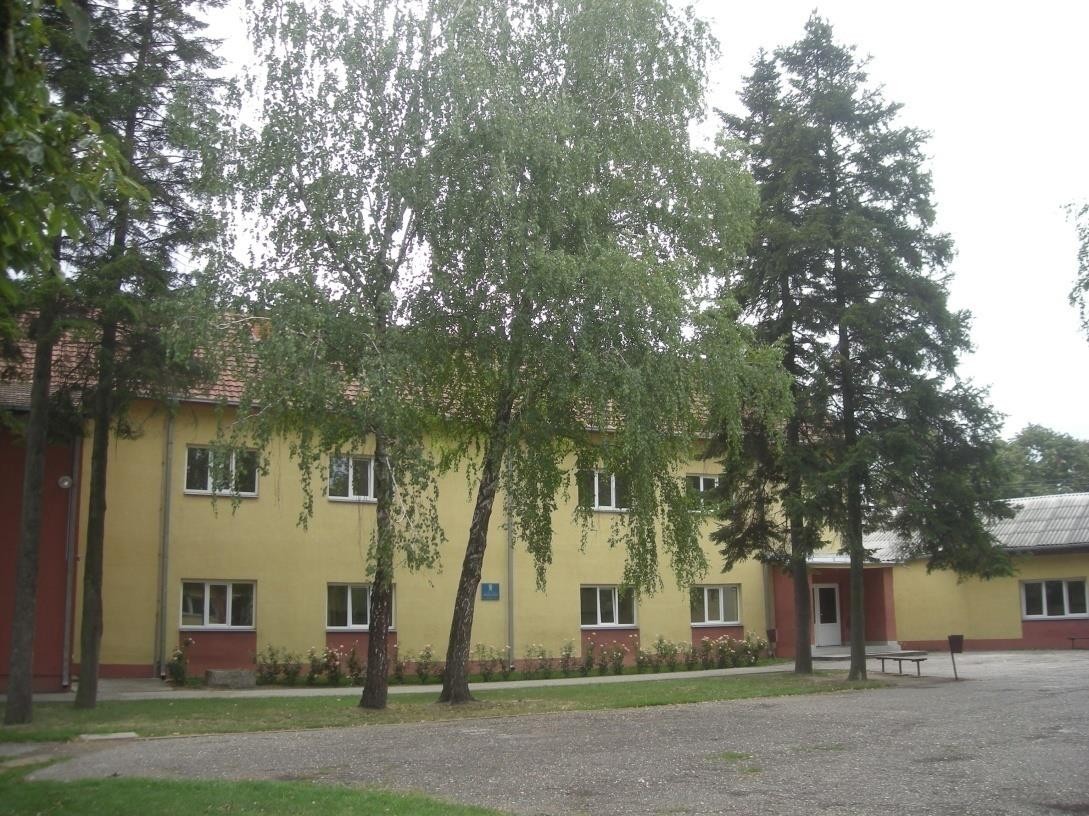 Директор школе: Добросав ТушановићСадржајУВОД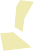 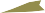 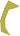 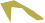 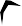 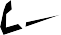 Полазне основеОсновни задаци за школску 2023 / 2024.годину дефинисани овим програмом проистичу из следећих полазних основа програмирања:Закон о основама система образовања и васпитања Закон о основном образовању и васпитањуСмернице за организацију и реализацију образовно - васпитног рада у  основној школи за школску 2023/ 2024 .Правилник о плану наставе и учења за први циклус основног образовања и васпитања и програму наставе и учења за први, други, трећи разред основног образовања и васпитањаПравилник о наставном плану за други циклус основног образовања и васпитања и програму наставе и учење за пети, шести, седми разред основног образовања и васпитањаПравилник о стандардима квалитета рада установеПравилник о степену и врсти образовања наставника и стручних срадника у основној школиПравилник о норми часова непосредног рада са  учени цимa,  наставника, стручних сарадника и васпитача у основној школиПравилник о програму свих облика рада стручних сарадникаСтручна упутства , извештаји , анкете, информације и мишљења Министарства просвете Републике СрбијеИзвештај о раду школе у протеклој школској години Развојни план за период од 2019. до 2024 .Резултати самовредновања рада школе Школски програм од I до VIII разредаПосебни протокол за заштиту деце и ученика од насиља, злостављања и занемаривања у о. в. установамаСтатут школеДруги акти школеНа основу полазних докумената Годишњи план рада школе је размaтрaн на седници Наставничког већа одржаној 14. 9. 2023. године.Годишњи план рада  школе  усвојен  је на сед ници  Школског  одбора  одржаној 15. 9. 2023. године.Циљеви основног образовања и васпитањаЗаконом о основном образовању и васпитању прописани су циљеви  и исходи образовања и васпитања,  и обавеза  сваке  школе  је  да свој  рад  усмери ка њиховом остварењу. Начини њиховог  остваривања  зависе  од постављеног циља и могућности школе а могу се реализовати кроз редовну наставу и ваннаставне активности које школа  нуди.  Све  активности  у школи  треба  да буду планиране, организоване и реализоване са намером да се остваре постављени циљеви.обезбеђивање  добробити  и   подршка   целовитом  развоју  детета,   ученика и одраслог;обезбеђивање  подстицајног   и    безбедног  окружења   за   целовити развој детета, ученика и одраслог, развијање ненасилног понашања и успостављање нулте толеранције према насиљ у; шири     обухват    деце    предшколским    васпитањем    и      образовањем   и свеобухватна укљ ученост ученика у систем образовања и васпитања;развијање  и практиковање  здравих  животних  стилова,  свести  о важности сопственог здравља и безбедности, потребе неговања  и развоја физичких способности;развијање свести  о значају одрживог  развоја,  заштите  и очувања  природе и животне средине и еколошке етике, заштите и добробити животиња; континуирано   унапређивање  квалитета  процеса   и   исхода   образовања  и васпитања  заснованог на провереним  научним  сазнањима  и образовној пракси;развијање  компетенција  за   сналажење  и   активно   учешће   у   савременом друштву које се мења;пун  интелектуални,   емоционални,  социјални,   морални   и   физички развој сваког детета, ученика и одраслог, у складу са његовим  узрастом, развојним потребама и интересовањима;развијање  кључних  компетенција  за  целоживотно  учење,  међупредметних компетенција  и стручних  компетенција  у   складу  са   захтевима занимања, потребама тржишта рада и развојем савремене на уке и технологије; развој  свести   о   себи,   стваралачких  способности,  критичког мишљења, мотивације  за    учење,    способности    за    тимски    рад, способности самовредновања, самоиницијативе и изражавања свог мишљења; оспособљавање  за  доношење  ваљаних  одлука  о избору даљег  образовања  и занимања, сопственог развоја и будућег живота;развијање позитивних љ удских вредности;развијање осећања  солидарности,  разумевања  и конструктивне  сарадње са другима и неговање другарства и пријатељства; развијање компетенција  за  разумевање  и поштовање  права  детета, људских права, грађанских слобода и способности за  живот  у демократски уређеном и праведном друштву;развој  и поштовање  расне,  националне,  културне,  језичке,  верске, родне, полне  и узрасне  равноправности,  толеранције  и уважавање различитости;развијање  личног  и националног  идентитета,  развијање  свести  и осећања припадности  Републици  Србији,  поштовање  и неговање  српског језика и матерњег језика, традиције и културе српског народа и националних мањина, развијање интеркултуралности, поштовање и очување националне и светске културне баштине;  повећање  ефикасности  употребе   свих   ресурса   образовања  и васпитања, завршавање образовања и васпитања у предвиђеном року са минималним продужетком трајања и смањеним напуштањем школовања;повећање ефикасности образовања  и васпитања  и унапређивање образовног нивоа становништва Републике Србије као  државе засноване на знању.Исходи основног образовања и васпитањаИсходи образовања и васпитања су јасни искази  о томе  шта  се  од ученика очекује да зна, разуме и да је способан  да  покаже,  односно  уради  након завршеног одговарајућег нивоа о бразовања и васпитања.Након завршетка основног образовања и васпитања ученици ће: имати  усвојен  интегрисани  систем  научно  заснованих  знања  о природи и друштву и бити способни да тако стечена знања примењују и размењују;умети  да ефикасно  усмено  и писмено  комуницирају  на српском,  односно на српском    и    језику    националне  мањине   и    најмање  једном   страном језику користећи се разноврсним вербалним, визуелним и симболичким средствима;  бити   функционално  писмени   у   математичком,   научном   и финансијском домену;умети   да   ефикасно  и   критички  користе  на учна   знања   и   технологију, уз показивање  одговорности  према  свом   животу,   животу   других   и животној средини; бити  способни  да разумеју различите форме  уметничког  изражавања  и да их користе за сопствено изражавање;бити оспособљени за самостално учење;бити    способни    да     прикупљају,     анализирају    и     критички процењуј у информације;моћи  да идентификују  и   решавају  проблеме  и   доносе   одлуке користећи критичко и креативно мишљење и релевантна знања; бити спремни да прихвате  изазове  и промене  уз одговоран однос  према себи и својим активностима;  бити     одговорни    према    сопственом    здрављу    и      његовом очувањ у, примењивати  усвојене   здравствене  навике   неопходне  за   активан и здрав животни стил;умети  да   препозна ју  и   уваже  људска  и   дечја  права  и бити  способни да активно учествују у њиховом остваривању;имати   развијено  осећање  припадности  сопственој  породици,  нацији  и култури,   познавати  сопствену  традицију  и   доприносити  њеном   очувању и развоју; знати  и   поштовати  традицију,  идентитет  и културу  других  заједница и бити способни да сарађују са њиховим припадницима; бити  способни  да ефикасно  и конструктивно раде  као чланови  тима, групе, организације и заједнице.Опште међупредметне компетенцијеЦиљ оријентације ка општим међупредметним компетенцијама и кључним компетенцијама је динамичније и ангажованије комбиновање знања, вештина и ставова релевантних за различите реалне контексте који захтевају њихову функционалну примену.У изради годишњих и оперативних планова водиће се рачуна о усмерености на постизање општих међупредметних компетенција:компетенцији за учењеодговорно учешће у демократском друштвуестетичка компетенцијакомуникацијаодговоран однос према околиниодговоран однос према здрављупредузимљивост и оријентација ка предузетништвурад са подацима и информацијамарешавање проблемасарадњадигитална компетенцијаКомпетенција се развијају кроз наставу свих предмета и примењују у разним ситуацијама при решавању различитих проблема и задатака.Наставници користе међупредметне и преметне компетенције и стандарде за глобално планирање наставе и исходе постигнућа за оперативно планирање наставе.Основни подаци о школиНазив школе: ОШ „ Војвода Степа “Место и адреса: Липолист, Карађорђева 1 Број телефона директора: 015 / 274 - 788 Телефон и факс: 015 / 274 - 788 Мејл aдреса: osvojvodastepa@gmail. com Веб са јт: www. osvslipolist. edu. rs Име и презиме директора: Добросав Т ушановићИСТОРИЈАТ ШКОЛЕОбразовање становништа званично је започето 1885 . године по завршетку градње приземне школске зграде ( 1883 - 1885). Пре него је завршена прва школска зграда 1885 .  године, образовањестановништва започето је у приватним кућама, у години у којој је рођен и великан чије име школа носи ( 1856 ) .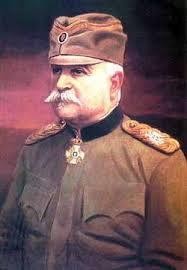 Славни војсковођа и командант Степа Степановић ( 1856 - 1929) дао јој је на вредности боравећи у просторијама школе са војницима Друге армије, након победе на оближњој планини Цер.У знак вечне захвалности, ово историјски богато село заузврат је подарило војводи Степи назив школе.Чак и када је 1959. године школа реконструисана  и подигнута на спрат,  уложен  је  труд да део зграде, у којима су боравили борци, сачува првобитни изглед.Иако је једно  време  школа  носила  други  назив,  од 1994. године  он је без дилеме додељен војводи Степи у спомен. Недалеко од школе налази се чувени Криви багрем на чијем месту је Степа рукоположен орденом и чином војводе од стране тадашњег престолонаследника Александра Карађорђевића ( 1914 ) .Неретко, ово место привлачи пажњу бројних посетилаца фестивала ,,Руже Липолиста" који се сваке године одржава у школском двориш ту.Школа  тада достојанствено  брани  име  јунака  чије  име с поносом носи, приказујући све ресурсе којима располаже - од ученичких рукотворина до фолклорних, м узичких и драмских талената које ученици поседују.СПЕЦИФИЧНОСТИ ШКОЛЕУ школи су активни сви тимови, који се поред унапређивања наставног и ваннаставног процеса, баве и промоцијом и подизањем угледа школе.Континуирано се спроводи самовредновање из свих шест области квалитета.Сваке године се свечано обележавају дан Светог Саве као школска слава , Дан школе и у јуну месецу Фестивал ружа, привредно-културна манифестација коју смо искористили у сврху промоције школе,  ангажовања што више ученика и умрежавања са другим школама.Мисија, визија и потре бе школеКао васпитно- образовна, организована и отворена уставнова, желимо да развијамо сарадњу, узајамно поштовање, и негујем о позитивну и пријатну атмосферу. Бринемо се о безбедности ученика и подстичемо ангажовање у наставним и ваннаставним активностима. Желимо да ученике што више мотивишемо и подстичемо на учење. Вредне и талентоване појединце и групе ученика максимално подржавамо!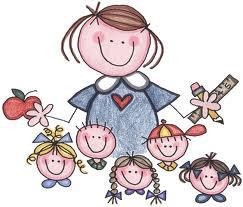 Визија:	Желимо да постанемо школа која константно унапређује наставни процес, побољшава међусобне односе, развија способности и интересовања ученика да бисмо је сви волели, радо долазили и лепо се осећали у њој.Потребе наше школе:Побољшање успеха ученикаОпремање школе савременим наставним средствимаОбезбеђивање адекватног простора за реализацију ваннаставних активности Побољшање сарадње са родитељимаИ још више промовисања хуманих вредности!Приоритети наше школе:Увођење иновативних метода наставе, учења и оцењивањаПобољшање резултата рада током школовања и на завршном испитуПодстицање позитивних ставова и развој социјалних вештинаПобољшaње комуникације на релацији школа-родитељи-локална заједницаПревенција насиљаЈасно дефинисање улоге школе у развоју локалног бренда „Фестивал ружа“Акциони план развојног плана школе ОРГАНИЗАЦИЈА РАДА ШКОЛЕ, УПРАВЉАЊЕ ЉУДСКИМ И МАТЕРИЈАЛНИМ РЕСУРСИМАМатеријално-технички услови радаШколски просторОпремљеност општим наставним средствимаПлан унапређивања материјално-техничких условаРеализација пројекта топлотне изолације у матичној школи.Ограђивање школског дворишта у Слепчевићу и једног дела дворишта у ИО Бела Река.Набавка школског намештаја и наставних средстава.Реализација копања бунара за воду у ИО Бела Река је реализована током школске 2022/2023. године али је неопходно наставити прочишћавање бунара како би вода била за употребу.Кадровски услови радаСтруктура по радним искуствима на дан 1. 9. 2023. године ПРЕГЛЕД ЗАПОСЛЕНИХ РАДНИКА ПО СТРУЧНОЈ СПРЕМИ, РАДНИМ МЕСТИМА И СТАЖУРаспоред коришћења годишњег одмора наставника и стручних сарадника утврђује се тако да се годишњи одмори, по правилу, користе за време школског распуста, ако се не донесе другачија одлука.Стручни сараднициУправа и администрацијаПомоћн о и техничко особљеСписак запослених са подацима о лиценци дат је у прилогу Годишњег плана.Број радника по врсти послова и квалификационој структуриУченициБројно стањеУченици путнициПлан стручног усавршавања запосленихПравилником o сталном стручном усавршавању и стицању звања наставника, васпитача и стручних сарадника је прописана обавеза похађања одобрених програма у трајању  од најмање сто  бодова у току пет годинa.У оквиру пуног радног времена наставник, васпитач и стручни сарадник има 64 сати годишње  различитих облика  ст ручног  усавршавања,од  чега је 20 сата право на плаћено одсуство из установе  ради  похађања одобрених програма и стручних скупова, а 44 сата стручног усавршавања које предузима установа у оквиру својих развојних активности.Документом о вредновању сталног стручног усавршавања у нашој школи предвиђене су развојне активности, описи активности и број сати стручног усавршавања који се остварује у оквиру школе.Тим за стручно усавршавање на крају школске године је предложио следеће мере:Сви наставници да се подсете интерног ПравилникаЗаписници  са   стручних  већа  морају  да  буду  јасни  и   до   покажу  доказе ( нпр. да се опише укратко приказ семинара, добре и лоше стране, да се расправља о посети часовима...)Приказ семинара на седницама Наставничког веће, Педагошког колегијума, на нивоу стручних већаПланирање корелација, организација тематског дана и присуство угледним часовима колегаЗапослени да ураде лични план стручног усавршавања за наредну школску годину и да се определе на нивоу стручних већа за семинаре за наредну школску годинуКординатори стручних већа да предају тромесечне извештаје о стручном усавршавању.Наставничко веће се определило на основу списка акредитованих програма сталног стручног усав ршавања за следеће семинаре за ову школскугодину:На основу списка акредитованих програма сталног стручног усавршавања,Наставничко веће се определило за следеће семинаре за ову школску годину:Стручно веће разредне наставеНастава која подстиче креативно мишљење (каталошки број 620, К 2)Коришћење рачунара за припрему ефективније наставе (каталошки број 367,К 2)Сарадња школе и родитеља као темељ напредовања ученика (каталошки број175, К 4)Стручно веће „ Језик, књижевност, комуникација“1. Видим, интервенишем и посредујем у ситуацијама вршњачког насиља 2. Школа отворена родитељима 3 (каталошки број 213, К 4)3. Језик кости нема, али кости ломи – развијање говорне културе код ученика(каталошки број 463, К 2)Стручно веће „ Уметност и вештине“Исхраном до здравља (каталошки број 308, К 2)Наставник на делу у превенцији вршњачког насиља и креирању позитивнешколске климе (каталошки број 109, К 2)Даровито дете у школи и шта са њим (каталошки број 237, К 3)Стручно веће природних наука и те хнике и технологијеРазноврсна настава – бољи резултати (каталошки број 443 – К 2)Напредно коришћење MS Word, Power Point и веб алата за повећање компетенција просветних радника (каталошки број 375, К 2)Припрема савремене и ефективније наставе – корак напред ( каталошки број386, К 2)Стручно веће друштвених наука„Ухвати дан!“ (Carpe diem), ( каталошки број 224, К 3)Прати, процени и објективно оцени  (каталошки број 679,  К 2) Успешан час зависи од нас (каталошки број 761, К 2)План рада Тима за професионални развојОријентациони план рада директора школеОријентациони план рада школског одбораУправљање у школи врши Школски  одбор.  Задаци  Школског  одбора  су да:Доноси Годишњи план рада школе и усваја извештај о његовом остварењу; Одлучује о пословању школе;Одлучује о коришћењу средстава школе;Расписује конкурс за директора и даје предлог министру за његово именовање; Разматра успех ученика и преузима мере за побољшање услова рада школе и остваривање васпитно-образовног рада;Доноси општа акта, разматра и друга питања.Чланови Школског одбораПредседник Школског одбора је Јелена Вујанић.I 15. 9. 2023 .Анализа и усвајање извештаја о раду школе у шк. 2022/ 2023. годиниАнализа и усвајање извеш таја о раду директора за шк. 202 2/ 2023. год.Анализа и усвајање Годишњег плана рада  школе за  шк. 20 23/24. год. 4.	Текућа питањаI Новембар/ децембар 2023.Представљање резултата самовредновања и акционог плана из кључне областиЕкскурзијеТекућа питањаI Фебруар 2024.Усвајање полугодишњег извештаја о раду директораРазматрање извештаја о успеху ученика на крају I полугодишта 3.	Текућа питањаМај 2024 .Разматрање материјалне ситуације школе и реализација инвестиционог техничког одржавања школеАнализа рада школе у току школске године, анализа успеха ученикаРеализација екскурзијаТекућа питањаОријентациони план рада Савета родитељаШкола има Савет родитеља  као  саветодавно  тело  које  разматра  питања успеха ученика, екскурзија ученика, школског календара, услова рада школе и друга питања утврђена одлуком школе.Основни програмски задаци Савета родитеља су:Остваривање чвршће сарадње између породице и школе ради остваривања образовно васпитног утицаја на децуОрганизовање успешног повезивања школе са друштвеном срединомОрганизовање и усмеравање рада представника Савета родитеља путем родитељских састанака Ангажовање родитеља у реализацији програмских задатака школе и ефикаснијег ОВ рада са ученицимаПедагошко- психолошко образовање родитељаПредузимање оптималних мера и акција за остварењеСавет родитеља активно учествује у решавању свих питања која се односе на проблеме школе, а у свој Програм  за  ову  школску  годину  уноси  следеће задатке:Септембар 2023.Конституисање Савета родитеља и избор председникаРазматрање школских докуменатаУчешће родитеља у побољшању квалитета образовања и васпитањаПројекат „ Обогаћени једносменски рад“ 5.	Понуда ужине6.	Текућа питања ( екскурзије, осигурање ученика )Октобар 2023.1.	Упознавање Савета родитеља са Протоколом о заштити ученика 2.	Текућа питањаФебруар 2024 .1.	Анализа успеха и дисциплине ученика на крају првог полугодишта 2.	Укључивање родитеља у ОВ рад школеПредстављање резултата анкетирања родитеља о степену задовољства сарадњом са школомТекућа питањаМај 2024 .Завршни испитРазматрање реализованих екскурзијаАнализа успеха ученика на такмичењима Текућа питањаЈун 2024 .Анализа рада школе и успеха уч еникаАнализа резултата завршног испитаАнализа рада школе у протеклој годин и 4.	Текућа питањаЧланови Савета родитеља за школску 202 3/ 2024 .Председник Савета родитеља је Катарина Поповић , а замeник Мира Полић. Представник Стручног актива за развојно планирање – Маја Мијаиловић.Тимa за самовредновање – Јелена Радукић.Тимa за обезбеђивање квалитета и развој установе – Бојана Панић Стојковић.Оријентациони план рада Педагошког колегијумаПедагошки колегијум чине председници стручних већа и стручних актива и стручни сарадник, њиме председава директор школе.Чланови педагошког колегијума: Биљана СтанковићТеодоровић Мирјана Никола Младеновић Јелена ИлићНаташа ЂаковићТамара Митровић Наташа ПетрићТушановић Добросав, председавајућиОријентациони план рада Наставничког већаНаставничко веће је колегијални стручни орган  школе  који  чине  сви  наставници, стручни сарадници  и директор  школе. Међу  основне  задатке  Наставничког  већа спада:Програмирање и организација рада школе; Праћење и вредновање рада ученика; Увођење иновација;Стручно усавршавање наставника; Утврђивање резултата рада наставника; Усвајање програма екскурзија ученика;Усвајање извештаја о самовредновању рада школеРазматрање Годишњег плана рада школе, извештаја и др.Оријентациони план рада Н аставничког већа за школску 2023 / 2024 .Оријентациони план рада Стручних већаСТРУЧНО ВЕЋЕ ЗА РАЗРЕДНУ НАСТАВУСтр учно веће за разредну на ставу за 2023 / 2024. годину чине наставници који изводе наставу у прв ом цикл ус у образовања.Координатори стр учног већа по разредима су: I разред : Снежана Горданићразред: Биљана Станковићразред: Катарина Тодоровић IV разред: Рада ПетровићКоординатор за млађе разреде: Биљана СтанковићСТРУЧНО ВЕЋЕ ЗА ПРЕДМЕТНУ НАСТАВУСтручна већа у школама  структуирају  се у зависности  од развијености школе, па могу бити састављени од наставника истог предмета или сродних наставних предмета.Стручна већа врше:Разматрање појединих теоријских питања наставног рада у поједином разред у и предмету;Планирају и програмирају образ овни- васпитни рад;Практично	дем онстрирају	иновације	у	на стави	и	врше	консултације	у решавању одређених питања;Праћење реализације васпитно- образ овног рада;Унапређивање васпитно- образовног процеса и побољшање материјалне основе образ овно васпитног рада школе...Планирање и програмирање обухвата различите облике ка о што су: израда годишњих планова  наставних  тема,  израда  планова  допунске  и додатне наставе, сагледавање плана набавке неопходне опреме, израда плана стручног усавршавања наставника актива, анализа сачињ ених планова рада и сл.  Они такође прате и анализирају реализацију  наставног  плана  и програма, сагледавају   ниво   планира не   организације  рада   у   појединим  наставним обла стима, сагледавају рез ултате рада, и прате и анализирају коришћење објективних поступака и инструмената у мерењу  постигнућа  и вредновањ у знања ученика. Стручна већа ће  своју  делатност  усмеравати  ка унапређењ у образ овно- васпитног рада, стручном усавршавању, размени и искустава, уједначавању критеријума оцењивања, корелацији међу  предметима, организацији јавних наступа, извођењу ђачких екскурз ија и наставе у природи.План рада Стручног већа за природне и техничке науке за школску 2023/24. годину План рада Стручног већа за језик, књижевност и  комуникацијуПЛАН РАДА СТРУЧНОГ ВЕЋА НАСТАВНИКА ДРУШТВЕНИХ НАУКА--Географија - наставник Тања ПоповићУ овој шк.години задужена сам са 40% редовне наставе у 7. и 8. разреду. Од осталих задужења држаћу: допунску наставу у 7. и 8. раз. додатну н. у 7. раз. и припремну н. у 8. р. за завршни испит.-Угледни час сам планирала у 7. раз. почетак децембра (Географски положај, величина и границе Азије-обрада) 27. час.-У октобру месецу сам планирала час у разредној настави,код ученика 4. раз. (Реке и сливови у Србији). Током шк. године свакако ћу се стручно усавршавати, посетом семинарима који буду били у понуди, такође и учествовањем на вебинарима.-Прва недеља у овој шк. години ће бити у склопу одржавања тематских дана, по изабраним темама. Такође и током читаве шк. године наставиће се одржавањетематских радионица са циљем неговања позитивних људских вредности код ученика.-Уџбеници из географије су следећи: 5. и 8. раз И.К. Клет; 6. и 7. раз. ИК Бигз.-Географија - наставник Ивица Вујиновић предаваће у 5. и 6. разреду. Одржаваће се допунска настава у истим разредима.-Угледни час је планиран у 5. раз. (Светско море, својства и кретања морске воде) април месец.-Историја-наставник-Јелена Илић предаваће у свим разредима, као и по 1 час недељно у 8. раз: Филозофија са децом. Исту ову СНА држаће са по 2 часа недељно у 7 раз. Наставница је и реализатор активности у оквиру пројекта „Обогаћени једносменски рад“.-Одељењски је старешина у 6/2 одељењу. За ову годину планирана је посета Музеју у Шапцу, као и припремна настава у 8. раз. Допунска наства ће се  одржавати у 6, 7. и 8. разреду.-Угледни час је планиран у марту месецу, као и час у млађим разредима у Слепчевићу.Руководилац актива: Тања ПоповићПЛАН РАДА СТРУЧНОГ ВЕЋА НАСТАВЕ УМЕТНОСТИ И ВЕШТИНАНа нивоу стручног већа је договорено да сви чланови узму учешће у постојећим активностима. Свако ће у складу са предметом који предаје учествовати уреализацији активности .Маја Илић и Јеле на Срећковић Поповић ( наставнице физичког и здравственог васпитања) учествују у реализацији спортских активности;- дечија недеља( 7. и 8 . разред скок у даљ, 5 . и 6. разред трчање 30 м)- турнир између две ватре за ученике млађих разреда 3 . и 4 . р азред- полигон 1 . и 2 . разред ( април)- турнир у малом фудбалу ( април/ мај)- кошарка 7 . и 8 . р азред ( април/ мај)- стони тенис 5 . и 6 . р азред ( април)- турнир у малом фудбалу између ученика и наставника ( мај)Никола Младеновић ( наставник ликовне културе) учествује у реализацији следећих активности:- припрема декорације и сценографије поводом академије за Светог Саву.- припрема декорације, сценогрфије и костимографије за дан шко ле.- изложба ученичких радова за дан школе.- продајна изложба ученичких радова за фестивал Руже Липолиста у јуну месецу Дејан Јосиповић ( наставник музичке културе) учествује у реализацији следећих културних манифестација:- реализација свечане академије поводом Светог Саве са хором.- припрема и реализација приредбе зе Дан школе, хор.- фестивал Р уже Липолиста, хор.- такмичење " Ја имам таленат" април, мај.- фестивал народне и староградске м узике који се одржава у култ урном центр у у Шапцу у т оку ј уна месеца, гр упа певача.  У оквиру пројекта „Обогаћени једносменски рад“ наставница Маја Илић реализоваће активности „Спортом до здравља“.План рада стручних активаСТРУЧНИ АКТИВ ЗА РАЗВОЈ ШКОЛСКОГ ПРОГРАМАСтручни Актив за развој школског програма чине представници наставника и стручних сарадника:Савић Јасна Стаменић ЗорицаСтанковић Будинка Наташа Ђаковић Љиљана Кандић Мијаиловић Веселка Наташа ПетрићТеодоровић Мирјана, координаторПЛАН РАДА СТРУЧНОГ АКТИВА ЗА РАЗВОЈ ШКОЛСКОГ ПРОГРАМАСТРУЧНИ АКТИВ ЗА РАЗВОЈНО ПЛАНИРАЊЕСТРУЧНИ АКТИВ ЗА РАЗВОЈНО ПЛАНИРАЊЕ чине представници наставника, стручних сарадника, локалне само управе, ученичког парламента и С авета родитеља.Чланови стручног актива за развојно планирање: Тушановић ДобросавМилош Стојићевић Јосиповић ДејанГорданић Снежана Петровић РадаАндрић ЉиљанаЈелена ЖивановићНаташа Петрић, координаторЈасмина ПетровићЕлена Чупић ( Ученички парламент) Маја Мијаиловић ( Савет родитеља) Марија Пантић ( Локална заједница)ПЛАН Р АД А СТРУЧНОГ АКТИВА З А Р АЗВОЈНO ПЛАНИРАЊЕПлан рада тимоваСва стручна већа, активи и школски тимови доносе план рада, спроводеактивности у складу са планом, воде евиденцију о  раду, пишу извшетај о  раду.На крају школске године извештај подносе директору школе. Имена координатора тимова су потамњена.ПЛАН РАДА СТРУЧНОГ ТИМА ЗА ИНКЛУЗИВНО ОБРАЗОВАЊЕПЛАН РАДА ТИМА ЗА СОЦИЈАЛНО - ХУМАНИТАРНУ ДЕЛАТНОСТПЛАН РАДА ТИМА ЗА КУЛТУРНЕ АКТИВНОСТИПријем првака и петака (септембар 2023)Обележавање Европског дана језика (септембар 2023) Обележавање Дечје недеље (октобар 2023)Организовање новогодишње журке (децембар 2023) Обележавање Савиндана (јануар 2024)Обележавање „Степиних дана“ (март 2024)Активности поводом ускршњих празника (април 2024)Прослава мале матуре и завршна прослава поводом завршетка четвртог разреда (јун 2024)Фестивал ружа (јун 2024)Додела диплома и награда најбољим ученицима (јун 2024)Координатор Тима: Ана Живановић ВуковићТИМ ЗА САМОВРЕДНОВАЊЕЧланови тима за самовредновање:Јелена Живановић, координаторЈасмина ПетровићНаташа ПетрићНаташа ЂаковићСнежана ГорданићСнежана АндрићНенад МиловановићЈелена Радукић , представник Савета родитељаАнастасија Чолић , представник Ученичког парламентаДобросав Тушановић, директорПЛАН РАДА ТИМА ЗА САМОВРЕДНОВАЊЕ ЗА ШКОЛСКУ 2023/2024.ГОДИНУПЛАН РАДА ТИМА ЗА МЕЂУПРЕДМЕТНЕ КОМПЕТЕНЦИЈЕ и РАЗВОЈ ПРЕДУЗЕТНИШТВАПЛАН РАДА ТИМА ЗА OБЕЗБЕЂИВАЊЕ КВАЛИТЕТА И РАЗВОЈ УСТАНОВЕПЛАН РАДА ТИМА ЗА ПРОЈЕКТНО ПЛАНИРАЊЕПодела задужења у оквиру четрдесеточасовне радне недељеПодела задужења дата је у прилогу Годишњег плана рада школе.План педагошко- инструктивног радаУгледни часови се могу пријавити и током године.Реализација часова предметне наставе у четвртом разредуСРПСКИ ЈЕЗИКАна Живановић Вуковић – 4/1 и 4/4 Далиборка Божић – 4/2 и 4/3МАТЕМАТИКАНенад Миловановић –4/1 и 4/4 Драгоја Мирковић – 4/2 и 4/3ЛИКОВНА КУЛТУРАНикола Младеновић – 4/3МУЗИЧКА КУЛТУРАДејан Јосиповић – 4/2ИСТОРИЈАЈелена Илић – 4/1ГЕОГРАФИЈАТања Поповић – 4/2 Ивица Вујиновић – 4/3БИОЛОГИЈАЉиљана Кандић – 4/4 Мирослав Панић – 4/1ТЕХНИЧКО И ИНФОРМАТИЧКО ОБРАЗОВАЊЕМилош Стојићевић – 4/3 Тамара Митровић – 4/4ФИЗИЧКО и ЗДРАВСТВЕНО ВАСПИТАЊЕЈелена Срећковић Поповић- 4/2 и 4/3 Маја Илић -  4/1 и 4/4Часови се планирају и реализују на основу наставног програма за 4. разред у сарадњи са учитељима Реализују се по 2 часа у сваком одељењу (један у првом и један у другом полугодишту).Часови се евидентирају у дневнику 4. разреда. У напомени се уписује да су час тог дана одржали учитељ и предметни наставник.Ови часови морају бити приказани у годишњим и месечним плановима.НАСТАВА И УЧЕЊЕШколски календарНастава и други облици образовно- васпитног рада у основној школи остварују се у току два полугодишта на основу  прописаног  календара објављеног у Сл. гласнику.Прво полугодиште почиње у петак, 1 . 9 . 2023. године  а завршава  се у  петак,   29 .12. 2023.   године.    Друго    полугодиште    почиње    у    понедељак, 22 . 1 . 2024 . године, а завршава се у петак, 31 .5 . 2024 . године за ученике осмог  разреда, односно у петак, 24. 6. 2024 . године за ученике од првог до седмог разреда.Образовно- васпитни рад за ученике од првог до седмог разреда оствариваће се у 37 петодневних наставних  седмица,  односно  180  наставних дана. За ученике осмог разреда ОВР ће се остваривати у оквиру 35 петодневне наставне седмице, тј. 170 наставних дана. У случају када због угрожености безбедности и здравља ученика и запослених није могуће да школе  остваре обавезне облике образовно- васпитног рада у пуном броју наставних седмица и наставних дана на годишњем нивоу, могуће је одступање у броју до 5 % од утврђеног броја петодневних наставних седмица, односно наставних дана. У оквиру 36, односно 34 петодневне наставне седмице, школа је у обавези  да годишњим планом рада равномерно распореди дане у седмици, изузев у случају када због угрожености безбедности  и здравља  ученика  и запослених  није могуће да дани у седмици, који су распоређени годишњим планом рада буду равномерно распоређени.У школи се празнују државни и верски празници, у складу  са Законом  о државним и другим празницима  у Републици  Србији.  У школи  се  празнује радно Дан сећања на српске жртве у Другом светском рату 21 . октобра 2023. године, Свети Сава - Дан духовности 27. јануара 2024. године , Дан сећања на жртве холокауста, геноцида и других жртава фашизма у Другом светском рату 22. априла 2024. године и Видовдан- спомен на Косовску битку, 28 . јуна 2024. године.Табеларни преглед календара образовно- васпитног рада основне школе за школску 2023 / 2024 . годину саставни је део Годишњег плана рада школе.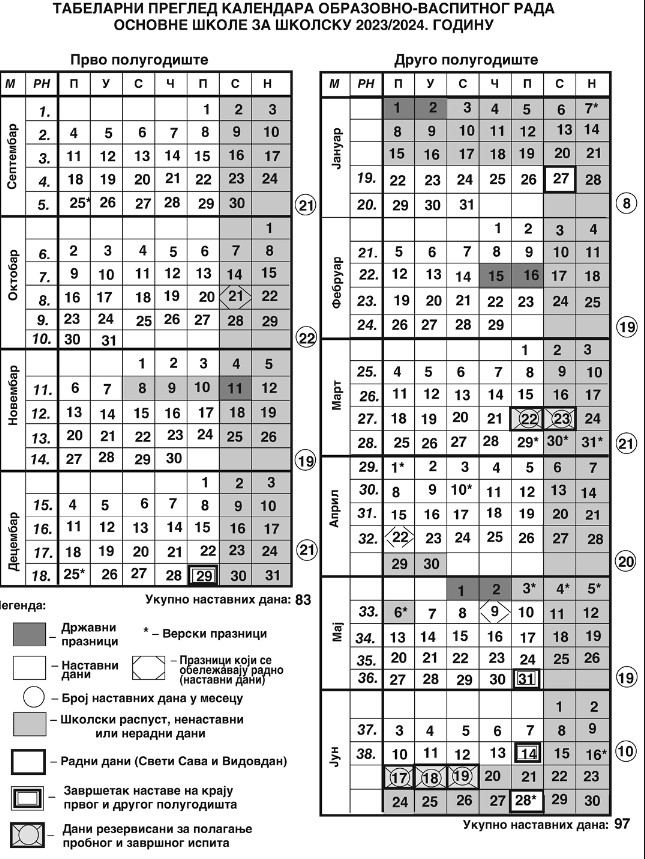 Измене утврђених термина у календаруНастава ће се у уторак, 13. фебруара 2024. године, реализовати по распореду за  четвртак.Ритам рада у току школске године и радног данаПрво полугодиштеДруго полугодиштеРИТАМ РАДНОГ ДАНА – регуларне околностиБрој смена и радно времеВреме одржавања часова и динамика одмора Прва сменаДруга сменаРаспоред часоваМатична школа у ЛиполистуРаспоред часова за ученике од петог до осмог разредаРаспоред часова за ученике од првог до четвртог разреда 1 - 13 - 1ИО Бела РекаРАЗРЕД – ПРВА СМЕНА1 . РАЗРЕД - ДРУГА СМЕНА4.  РАЗРЕД – ПРВА СМЕНАРАЗРЕД – ДРУГА СМЕНАИО ДуваништеРАЗРЕДРАЗРЕДРАЗРЕДРАЗРЕДИО СлепчевићПРВИ РАЗРЕДДРУГИ РАЗРЕДТРЕЋИ РАЗРЕДЧЕТВРТИ РАЗРЕДГодишњи фонд часова за обавезне и изборне наставне предметеРЕДОВНА НАСТАВАКао део Годишњег плана рада школе  сачињени  су  Годишњи  планови  редовне наставе по разредима и предметима, а према Правилнику о посебном програму образовања и васпитања, и Планом реализације наставе у случају непосредне ратне опасности, ратног стања, ванредног стања и других ванредних стања и околности. Наведени планови се чувају у школи као додатак Годишњем плану рада школе .Планирање наставног градива је извршено на годишњем и месечном нивоу.ИЗБОРНА НАСТАВАПоред обавезних изборних предмета (верска настава или грађанско васпитање) ученици као  изборни  предмет  имају  и други  страни  језик,  а   то   је   француски  језик ( уче га од петог до осмог разреда ) .СПОРТСКЕ АКТИВНОСТИСпортске активности ће реализовати постојећи наставнички кадар. Часови ће се организовати на начин који највише одговара  ученицима  и могућностима  школе. Школа ће организовати недељу школског спорта и Сеоске дечје игре која ће обухватити такмичења свих ученика у спортским дисциплинама прилагођеним узрасту и могућностима ученика .ДОДАТНА НАСТАВАДодатни образовно- васпитни рад је намењен развијању способности само изузетно даровитих  ученика за поједине  дисциплине  и области.  Веома  је значајно  да даровити ученици буду на време откривени. Процес откривања започиње на основу:- мишљења и процене учитеља и наставника- мишљења стручног сарадника- сугестије и исказа родитеља- мишљења ученика из одељењаСа овим ученицима се интензивира рад у оквиру редовне  наставе,  слободних активности  и додатног рада, на основу  посебних  индивидуалних   образовних планова.Додатни рад се организује за ученике од IV - VIII разреда. ДОПУНСКА НАСТАВАОрганизује  се за ученике који стално или повремено заостају   у савлађивању наставног градива. Разлози за укључивање ученика у допунску наставу су следећи:- празнине у претходно стеченом знању- дужа одсуствовања са редовне наставе- долазак из друге школе- смањене способности за савлађивање наставног градива- нередовно похађање наставеДопунска настава се  организује за  ученике  од I - VIII  разреда и обавезно је присуство за ученике које наставници упуте.Рад ученика је индивидуализован.  Ученици  се  у допунску  наставу  укључују повремено или перманентно током школске године, док постоје потребе за таквом врстом рада.ПРИПРЕМНА НАСТАВАЗа ученике упућене на поправни школа организује припремну наставу у циљу да се помогне ученицима да постигну  успех. Припремна  настава  се  организује  5 дана  по два часа пре полагања поправних испита, рад је искључиво индивидуализован .Припремна настава се такође организује за ученике осмог разреда за  полагање завршног  испита. Припремна наставе  се  организује  из  следећих  на ставних предмета: српског језика, математике, биологије, историје, географије, физике и хемије.ПРОЈЕКТНЕ АКТИВНОСТИПрограм професионалне оријентације одвија се и ове школске  године  у оквиру пројекта “ Професионална  оријентација  на прелазу  у средњу  школу“  за  ученике осмог разреда на начин  који је прилагођен  материјално - техничким   ресурсима школе.Пројекат „Обогаћени једносменски рад“Пројекат ће се реализовати у матичној  школи  у Липолисту,  а користићемо људске и просторне ресурсе локалне заједнице.У  реализацији пројекта  ангажовани  си  запослени  наше  школе,  са  укупном  нормом од 100%:Наставница српског језика ( 10%) – Далиборка БожићСтручни сарадник – педагог ( 10%) – Марина Ристивојевић Стручни сарадник – педагог ( 10 %) – Наташа ПетрићНаставник технике и технологије ( 10%) – Милош Стојићевић Наставница француског језика ( 10%) – Мирјана ТеодоровићНаставница физичког и здравственог васпитања ( 10 %) – Маја Илић Наставница историје ( 10%) – Јелена ИлићНаставница биологије ( 10 %) – Мирослав ПанићНастаник математике ( 10%) – Ненад МиловановићНаставница српског језика ( 10%) – Ана Живановић ВуковићОбласт и назив активностиПодршка у учењу на нивоу наставних предмета реализује се у оквиру активности – Филмом и фотографијом кроз историју, Математичке вијуге и Учимо француски Унапређење постојећих ваннаставних активности у оквиру активности Спортом до здравља и Еколошки бонтонУвођење нових слободних активности реализује се у оквиру Читалачког клуба, Калиграфије и ДомаћинстваПружање психосоцијалне подршке ученицима у оквиру Школовања срца.Еколошки бонтон – Мирослав ПанићСпортом до здравља – Маја ИлићЧиталачки клуб – Далиборка БожићДомаћинство – Милош СтојићевићШколовање срца – Марина Ристивојевић и Наташа ПетрићУчимо француски – Мирјана ТеодоровићКултура сећања кроз филм и историју – Јелена ИлићМатематичке вијуге – Ненад МиловановићКалиграфија – вештина лепог писања – Ана Живановић ВуковићГОДИШЊИ ФОНД ОБАВЕЗНИХ И ИЗБОРНИХ ПРЕДМЕТАПЛАН НАСТАВЕ И УЧЕЊА ЗА ПРВИ ЦИКЛУС ОСНОВНОГ ОБРАЗОВАЊА И ВАСПИТАЊАОблици образовно- васпитног рада којима се остварују обавезни предмети и изборни програми.НАСТАВНИ ПЛАНЗА ПЕТИ И ШЕСТИ РАЗРЕДОблици образовно- васпитног рада којима се остварују обавезни и изборни наставни предм ети1    Назив ј езика националне мањине у школама у кој има се настава одржава на матерњем ј езику националне мањине.2 Реализ ује се у школама у којима се настава одржава на матерњем језику националне мањине.3 Обавезне физичке активности реализ уј у се у окв ир у предмета Физичко и здравственоваспитање.4 Ученик бира ј едан од понуђених избор них наставних предмета.5 Ученик бира страни ј език са листе страних ј езика кој у нуди школа у складу са св ојим кадров ским мог ућностима и из учава га до краја друг ог цикл уса6 Ученик припадник наци оналне мањине који сл уша наставу на српском ј езику може да изабере овај предмет али није у обавези.7 Слободне наставне активности школа планира Школ ским програмом и Годишњим планом рада. Ученик обавезно бира ј едну активност са листе од три  слободне  настав не активности које Школа нуди.8 Ваннаставне активности мог у да буду: др уштвене, уметничке, техничке, хуманитарне, култ урне, као и др уге активности у складу са просторним и људским ресур сима школе.* Број часова за ученике припаднике националних мањина. ПЛАН НАСТАВЕ И УЧЕЊА ЗА СЕДМИ РАЗРЕДОблици образовно- васпитног рада којима се остварују обавезни предмети, изборни програми и активностиПреглед наставе изборних предмета по разредимаУченици петог, шестог, седмог и осмог разреда  имају   слободне   наставне   активности (ученици бирају једну слободну наставну активност са листе од три слободне активности) . Анкетирање је спроведено у јуну месецу и на основу тога формиране групе. Ученици петог разреда имају Цртање, сликање, вајање, ученици шестог разреда. Чуваре природе, ученици седмог разреда Уметност, а ученици осмог разреда Филозофију са децом. Спроведено је и анкетирање за учење матерњег језика са елементима националне културе, али нема заинтересованих ученика.Ваннаставне активности - секцијеПројектиПлан екскурзије, излета и наставе у природиШкола  ће у току  2023/2024 . године  организовати екскурзије  за све  ученике од I дo VIII разреда.Екскурзије су ваннаставни облик образовно - васпитног рада који се изводи да би се ученици упознали са крајевима наше  државе,  историјским,  културним  и другим  садржајима  из области које уче кроз наставни процес.Екскурзије  ће се одвијати у складу са Правилником  о извођењу  екскурзија. Једнодневне екскурзије ће бити организоване за ученике од I до VI разреда, а дводневна екскурзија за ученике седмог и осмог разреда, ако се изјасни довољан број ученика .Настава у природи реализоваће се на Тари или Златибору , ако  се пријави  довољан  број ученика.Одлазак  на море  ће се реализовати преко школе, у сарадњи  са туристичком агенцијом, ако буде заинтересованих ученика.Програм рада одељењског старешине и одељењске заједницеОдељењски  старешина  је административни  руководилац  одељења,  као  и иницијатор и организатор образовно - васпитних акција у одељењу. Свој рад  планира  на основу Годишњег плана рада школе.Важна улога одељењског старешине је у остваривању задатака моралног васпитања. Један од најважнијих задатака одељењског старешине је развијање и неговање моралних особина,  ставова  и уверења  ученика.  Важна  област  моралног  развоја  је васпитање ученика за правилан однос међу половима, за стварање културних, радних и моралних навика.Одељењски старешина нарочито указује  на чување  школске  имовине  и сред става рада, а утиче и на формирање навика чувања материјалних добара  школе.  одељењски старешина активно утиче  на формирање  моралних  ставова  и уверења  код  ученика.  У сарадњи  са предметним  наставницима и стручном службом  настоји  да се,  кроз  све  наставне и ваннаставне активности које организује школа, код ученика развија тачност, уредност, упорност, марљивост и  друге особине правилног односа према раду.Улога одељењског старешине у остваривању задатака физичког  и естетског васпитања огледа се у формирању култ урно- хигијенских  и здравствених  навика  ученика. Одељ. старешина упућује ученике како да одржавају  хигијену  и уредност  свог  радног простора, учионице, кабинета и др. школских просторија.Естетска осећања  својих  ученика  одељењски старешина развија почев  од навикавања ученика на изглед учионице у којој живе и раде, развијање смисла  за укусно одевање па све до организованих посета  музејима  и др.  културним  институцијама  које пружају посебне могућности за неговање естетских осећања и доживљаја.У формирању одељ ењске заједнице одељењски старешина својим ставовима, односима и схватањима ствара повољну атмосферу  за успостављање социјалних односа  од којих зависи квалитет и степен развоја ученичког колектива.РАДНИ ПОСЛОВИ И ЗАДАЦИ ОДЕЉЕЊСКОГ СТАРЕШИНЕУ однос у на ученика - појединцаПријем и помоћ у адаптацији на школску срединуПрикупљање релевантних података о ученику ( од родитеља, учитеља, стр. службе, наставника)Посматрање понашања ученика у школи и ваншколским ситуацијамаБрига о здравственом стању и физичком развоју ученикаРешавање конкретних проблема ученика из одељењаИнтензивна  сарадња са стр. службом ради подстицања активности  са даровитим ученицима и брига о ученицима који теже прате наставуУ однос у на одељењску заједницуПодстицање од заједнице у креирању програма радаАктивности на стварању здравог језгра одељењаУкључивање одељења у шире активности школеОрганизовање екскурзија и излетаУкључивање стручних лица из друштвене срединеу сарадњу са одељ. заједницом ( уме тници, лекари...)Усмеравање ученика на друштвено окружењеУ однос у на родитеље-	Упознавање родитеља и прикупљање података неопходних за сарадњу са  породицомОрганизовање родитељских састанакаПодстицање родитеља на индивидуалне контакте са ОС и наставницимаИнформисање родитеља о важним активностима школеОрганизовање заједнички х разговора са наставницима и родитељимаУ однос у на стручне органеУчешће у изради Годишњег плана рада школеИзрада Програма рада ОСОстваривање увида у редовност наставеРазмена мишљења и усаглашавање ставова санаставницима у доношењу одлука о изрицању васпитно - дисциплинских мераУчешће у идентификацији ученика за додатни рад и допунску наставуАжурно и прецизно вођење матичне књигеСавесно, прецизно и садржајно вођење записника са састанака одељењских већа, наставничког већа и родитељских састанака( Наведени послови и задаци могу послужити само као основа која се може доградити у зависности од сазнања до којих је ОС дошао у свом раду са ученицима, наставницима, стр. сарадницима и родитељима).ПЛАН Р АД А ОДЕЉЕЊСКОГ СТ АРЕШИНЕОдељењска заједницаУченици једног одељења школе образују одељењску заједницу. Формирање успешне о. з. ученика у великој мери зависи од богатства и квалитета укупних социјалних искустава које ученици стичу кроз текуће односе у породици, школи и друштвеној средини.Педагошки осмишљеним ра дом првенствено одељењског старешине, одељењ ске заједнице  ће се развијати  у јединс твене, радне и друштвене  заједнице  у којима  ће ученици уз мању или већу помоћ наставника  планирати  свој  рад,  расправљати  о свим  битним питањима из живота и рада одељења, организовати групно или појединачно укључивање у радне, хуманитарне, спортске и друге акције које се организују у школи или ван ње.Осмишљено вођење одељењске заједнице  не само  да доприноси  развоју  пожељних облика понашања и формирања колектива ученика, већ је превентивна  мера  против негативних утицаја улице који могу да поремете учен ички развој и здравље ( дрога, алкохолизам, крађе и др.).Основна и обавезна подручја активности одељењске заједнице су:Унапређивање успеха у настави и ваннаставиЗаштита здравља и унапређивање животне срединеХуманизација односа међу половимаПрофесионална оријентацијаАктивности у слободно врем еАктивности ОЗ могу бити:Различита такмичења ( спортска, драмска...) која одређује о. з. самоиницијативноОдласци на спортске и културно - забавне приредбе и манифестацијеОдлазак у шетњу, излет...Заједнички одлазак у биоскоп и позориштеПрослава рођендана, Нове године...Хуманитарне активностиУређење простора у коме раде и бораве ученици - подизање еколошке свести .( Детаљни планови одељењских заједница су израђени на нивоу разреда)Програм спортских активностиПОДРШКА УЧЕНИЦИМАПлан подршке ученицимаГодишњи план рада педагогаЦИЉПрименом теоријских, пра ктичних и истраживачких сазна ња педагошке на укепедагог доприноси остваривању и унапређивању образовно васпитног рада у установи, у складу са циљ евима и принципима образовања и васпитања дефинисаних Законом о основама система образовања васпитања, као и посебним законима .ЗАДАЦИУчешће у стварању оптималних услова за  развој  деце  и ученика  и остваривање образ овно- васпитног рада,Праћење и подстицање целовитог развоја детета и ученика,Пружање подршке наставнику на уна пређивању и осавремењивању васпитно- образ овног рада,Пружање подршке родитељима, односно старатељима на јачању њихових васпитних компетенција и развијању сарадње породице и установе  по питањима значајним за васпитање и образовање деце и ученика,Учествовање у праћењу и вредновању  образовно - васпитног рада,Сарадњa са институцијама, локалном самоуправом, стручним и струковним организацијама од значаја за успеша н рад установе,Самовредновање,  стално стручно  усавршавање и праћење  развоја  педагошке на уке и праксе.План рада библиотекараГодишњи план рада Ученичког парламентаУченички парламент чини 8 ученика ( по два ученика из сваког одељења VII и VIII разреда). Чланови Ученичког п арламент се бирају сваке школске године.Улога парламента је да разматра питања значајна за функционисање школе и положај ученика у њој.Ученички парламент је организација која представља спону ђака са директором, Саветом родитеља у сврху ђачких потреба.Ученички парламент је иницијатор хуманитарних акција, почев од Кутије за добровољни прилог која служи да допуни средства за ужине.Ученички парламент је иницијатор сваке непредвиђене хуманитарне акције.ГОДИШЊИ ПЛАН РАДА ТИМА ЗА САРАДЊУ СА УЧЕНИЧКИМ ПАРЛАМЕНТОМСЕПТЕМБАРПрва седница чланова Парламента, избор председника и договор о раду.  Представници седмог разреда су:                                                           7-1 Сара Рувидић и Анастасија Чолићпредседник: Софија Поповић 8-2,  заменик: Наталија Пантић 8-2Теодора Полић и Елена Чупић8-1 Анђела Матић и Никола Маринковић   8-2 Наталија Пантић и Софија ПоповићПредставник Парламента Тима за самовредновање је Анастасија Чолић. Представник Парламента за Савет родитеља је Сара Рувидић .ОКТОБАРДечија недеља, обично последња недеља октобра.ДЕЦЕМБАРХуманитарна акција : Слаткиш за осмех , новогодишњи пакетићи.ЈУНФестивал „Руже Липолист“, штанд, присуство чланова у својству продаваца ипромотера.Координатор: Далиборка БожићПлан рада тима за професионалну оријентацијуПлан рада тима за инклузивно образовањеПлан реализације програма здравствене заштитеПлан реализације програма социјалне заштитеПлан реализације програма заштите животне срединеЦиљ наших активности је да ангажујемо све сазнајне ресурсе наше школе како би покренули процесе еколошког сензибилисања, како ученика тако и наставног особља , да допринесемо изградњи бољег односа према природи и животној средини, формирању еколошке свести, подтицању еколошких вредности и понашања и подизању нивоа у школи захваљујући раду„еколошких патрола“.План реализације програма превенције ризичних облика понашањаПлан сарадње са родитељимаДани отворених врата за школску 2023/2024.Понедељак 25.9.2023.Уторак 24.10.2023.Среда 22.11.2023.Четвртак 21.12.2023.Петак 26.1.2024.Понедељак 26.2.2024.Уторак 26.3.2024.Среда 24.4.2024.Четвртак 23.5.2024.План подршке ученицима из осетљивих група и ученицима са изузетним способностимаУкупан број ученика из осетљив их група у нашој школи износи 35 ( иако се не изјашњавају сви као Роми).У раду са овим ученицима примењују се следеће мере:Одељењски старешина прати постигнућа ученика на часу, понашање на одмору, у ваннаставним активностимаПредметни наставници прате постигнућа ученика и извештавају одељењског старешину о евентуалним тешкоћама	Уколико се испоље тешкоће у прилагођавању и учењу предузимају се мере: одељењски старешина информише родитеље, одељењски старешина разговара са учеником о тешкоћама у учењу, узроцима и могућностима превазилажења, укључује вршњачку подршку, одељењски старешина евидентира испољене тешкоће, одељењски старешина обавештава педагога , у случају нередовног похађања наставе укључивање Центра за социјални радНа седницама класификационог периода одељењски старешина даје извештај о прилагођености ученика и ако је то потребно предлаже даље мере и примењују ихКод посете часова стручних сарадника и директора обраћа се пажња на ученике из осетљивих групаСпровођење анкете за учење матерњег језика са елементима националне културеПримена индивидуализованог рада, обавезног укључивања у допунски рад уколико постоје тешкоће, а по потреби и израда ИОП-1 и ИОП-2. Ови облици рада требали би да доведу до оптималног напретка и мотивисања ученика, односно да кроз рад који им је прилагођен, осете задовљство и жељу за рад.-Највећи проблем у раду представља нередовно похађање наставе и подршка родитеља, односно њихова мање изражена свест о значају образовања.Збор тога је задатак одељењских старешина и педагога на успостављању добре сарадње и стварању олакшавајућих оклности ( бесплатни уџбеници, екскурзије, ужине...).У том смислу школа сарађује са релевантним институцијама ( Центар за социјални рад, Црвени крст, Хумано срце, активности Уч еничког парламента, локалнасамоуправа...)За ученике са изузетним спсособностима организује се додатни рад, а ако с е утврди да постоји акцелерација, даће се предлог за израду ИОП - 3. ОБРАЗОВНА ПОСТИГНУЋА УЧЕНИКАПлан праћења напредовања ученикаПлан унапређивања образовно – васпитног рада на основу анализе  резултата ученика на завршном испитуПлан школске комуникације поводом припреме ученика за полагање завршног испита                                              ЕТОСЗаштита ученика од насиља, злостављања, занемаривања и спречавање дискриминацијеЧланови Тима:Јасмина Петровић, учитељица, координаторДобросав Тушановић, директорНаташа ПетрићСања Лолић, секретарБудинка Станковић, учитељицаЈасна Савић, учитељицаМирослав Панић, наставникМилош Стојићевић, наставникВоја Степановић, наставникГлиша Живановић, наставникГодишњи план рада Тима за заштиту ученика од насиља,злостављања, занемаривања и дискриминације у	школској 2023/24. годиниПромоција резултата ученика и наставника и медијска промоцијаПлан функционалног, естетског и хигијенског уређења школеКао и претходне школске године посебна пажњу ће се посветити уређењу школског простора и околине, уважавајући функционалне, хигијенске, еколошке и естетске принципе. Дезинфекција школе ће укључити дезинфекцију заједничких предмета који се често додирују ( школске клупе, столови, спортск а опрема, кваке, ручке на прозорима,  школски  прибор  – шестар,  лењир)  и то искључиво  сре дствима на бази 70% алкохола и након механичког чишћења видљиво запрљаних површина. Чишћење ће се обављати пре почетка рада школе и свакодневно, минимум два пута дневено. Просторије  ће се  редовно  проветравати  за  време  сваког  школског  одмора и између смена, а кад  год  временски  услови  то дозволе  држаће  се  отворени прозори и током трајања наставе.Садржај рада у  овој области групише се у две групе:еколошко и здравствено васпитањерад на укупном унапређивању школске срединеОПЕРАТИВНИ ПЛАН ЗА РЕАЛИЗАЦИЈУ ПОСЛОВ А ПОМОЋНОГ ОСОБЉААКТИВНОСТИ:Уређење и одржавање ученичког простораУређење и одржавање ходникаУређење и одржавање осталог простора у школској зградиУређење спољашњег школског простораУређење школског двориштаДезинфекцијаРедовна набавка основног потрошног материјала ( сапун, папир, кесе, дезифицијенси, производи за чишћење...)Редовна провера функционалности уређаја за снабдевање пијаћом водом, санитацијом и хигијеномРедовно проветравање свих просторијаРедовно уклањање отпадаГенерално спремање школе( за време зимског и летњег распуста )План сарадње са институцијама локалне самоуправеПлан професионалне сарадњеПлан сарадње са локалном заједницомОСТАЛИ ПЛАНОВИ РАДА ШКОЛЕПлан рада секретара школеПослови рада секретара школе:Стара се о законитом раду установе, указује директору и органу управљања на неправилности у раду установеОбавља управне послове у установиИзрађује опште и појединачне правне акте установеОбавља правне и друге послове за потребе установеИзрађује уговоре које закључује установаПравне послове у вези са статусним променама у установиПравне послове у вези са уписом ученикаПравне послове у вези са јавним набавакама у сарадњи са финансијском службом установеПружа стручну помоћ у вези са избором органа управљања у установиПружа стручну подршку и координира рад комисије за избор директора установеПрати прописе и о томе обавештава запосленеДруге правне послове по налогу директора.Установа је дужна да обезбеди секретару приступ јединственој информационој бази правних прописа.План рачуновдствене службеШеф рачуноводства :Израђује финансијске извештаје и годишњи извештај о пословањуПроверава исправност финансијско- рачуноводствених образацаВрши билансирање прихода и расходаВрши билансирање позиција биланса стањаВоди евиденције о реализованим финансијским плановима и контролише примену усвојеног контног планаПрипрема и обрађује податке за финансијске прегледе и анлаизе, статистичке и остале извештаје везане за финансијско- материјално пословањеПрипрема податке, извештаје и информације о финансијском пословањуКонтира и врши књижењеСпроводи одговарајућа књижења и води евиденцију о задужењу и раздужењуВрши обрачун амортизације, повећава и отуђења основних средставаПрати и усаглашава прелазне рачуне и пренос средстава по уплатним рачунима са надлежним државним органимаВрши усагалашавање главне и помоћне књиге потраживања по основу принудне наплатеВрши контролу књижења на контима главне књиге и усаглашавања преноса средства између подрачуна, прилива и одлива средстава по изворимаВоди помоћне књиге и евиденције и усаглашава помоћне књиге са главном књигомЧува и архивира помоћне књиге и евиденцијеСачињава и припрема документацију за усаглашавање потраживања и обавезеПрипрема документацију за обрачун и исплату плата, накнада и других личних примања, припадајућих пореза и доприносаПрипрема и обрађује документацију за псоловне промена исказане на изводима рачунаОбавља и друге послове одређене законом и по налогу директора.Референт за финансијско - рач уноводствене посл ове :Врши пријем, контролу, груписање и књижење улазне документацијеВрши усаглашавање са главном књигом свих конта за обрачун зарада, накнада зарада и других примањаВрши обрачун накнаде трошкова запосленихКонтролише евидентирање пословних промена у пословним књигања и евиденцијамаПрати измиривање пореских обавезаУноси и ажурира податке у одговорајућим базама и води потребне евиденцијамаПружа подршку у изради финансијских извештаја и годишњег извештаја о пословањуВрши отпремања свих писмених пошиљкиОбавља и друге послове по налогу директора.Годишњи план рада Основне школе „Војвода Степа“ Липолист за школску 2023/2024. годину разматран је на седници  Наставничког  већа 14. 9. 2023.  а усвојен  је на седници Школског одбора одржаној дана 15. 9. 2023. године.ПРЕДСЕДНИК ШКОЛСКОГ ОДБОРА________________________ ( Јелена Ковачевић)ДИРЕКТОР ШКОЛЕ_________________________ ( Добросав Тушановић)ПрилозиОбласт променеНачин реализацијеВремереализацијеНосиоци активностиПланирање ипрограмирањеМеђусобно усклађивање школске документације Израда ГП у складу са одређењима из Закона и прописаним садржајимаИзрада Годишњих планова рада наставника у складу саСмерницамаОперативно планирање у складу са специфичностима предмета и одељењаТимска израда ИОП-аТоком школске 2023/ 2024.Руководство школе Наставно особље Тим за инклузивно образовањеНастава и учењеОрганизовање појачаног педагошко-инструктивнограда ( посећен час код 100% запослених у настави у току школске године и датапрепорука за даљи рад) организовање угледних часова коришћење искустава саугледних часова у сврху стручног усавршавања нанивоу школеТоком школске 2023/ 2024.Наставно особље ДиректорПедагогПодршкаученицимаMасовнија укључивањa ученика у ваннаставне активности Реализација пројекта„Обогаћени једносменски рад"Организовање различитих програма за развијање социјалних вештина ипромовисање здравих стилова животаРазвијање инклузивне праксе, Број ИОП-а је адекватан исказаним способностимаученикаТоком школске 2023/ 2024.Педагог ТимовиДиректорОбразовна постигнућа ученикаУнапредити образовно- васпитни рад на основу резултата завршног испита Организација квалитетногпрограма припреме ученика за завршни испитПобољшање резултата на такмичењима Награђивање ученика и запосленихНаставници Тим засамовредновање Месна заједницаЕтосУкључивање родитеља и локалне заједнице у рад школе кроз различите облике сарадње, оснаживањепартнерских односа школе и породицеОрганизација активностиусмерених на обезбеђивање задовољавајућег нивоабезбедностиПромоција резултата ученика и наставникаНаставници ТимовиДиректор ПедагогРодитељиОрганизација рада школе, управљање људским иматеријалним ресурсимаОбезбедити оптимално коришћење материјално- техничких ресурса школе у функцији унапређивања наставеИнформатички кабинет, свечану салу и Летњуучионицу ефиксаније користити у наставиМатеријално- техничкересурсе ван школе ( културне и научне институције, историјски локалитети, научне институције, привредне и друге организације) користити у фунцкији наставе и учењаОсмислити и реализоватипројекат који ће бити у циљу развоја општих имеђупредметних компетнцијаДиректор ПедагогСекретар ТимовиШКОЛСКА ЈЕДИНИЦАБр о ј зг р а даП о вр ши надво р и шт аСп о р тс к и те р е ниК у хи ња	и тр п е зар и ј аБиб л ио те к а,м е ди ја те к аОст алеп о вр ш инеЛИПОЛИСТ58689 872 44 67 1128 БЕЛА РЕКА12709 800 122 ДУВАНИШТЕ43819 018 111 СЛЕПЧЕВИЋ45714 800 225 УКУПНО14 20931 2472 62 67 1486 ШКОЛСКА ЈЕДИНИЦАКла си чн е учи он иц еКла си чн е учи он иц еИн ф о р ма т и ч ки ка б ин етИн ф о р ма т и ч ки ка б ин етЛа б а р а т о риј еЛа б а р а т о риј еФиск улт у ра н а са л аФиск улт у ра н а са л аСВЕГАСВЕГАбрм 2брм 2брм 2брм 2брм 2ЛИПОЛИСТ10505 290 272 1364 15 1031 БЕЛА РЕКА290 ------290 ДУВАНИШТЕ2106 ------2106 СЛЕПЧЕВИЋ4160 ------4160 УКУПНО19 912 290 272 1364 23 1387 Наставно средствоЛИПО ЛИСТБЕЛА РЕКАДУВАНИ ШТЕСЛЕПЧЕ ВИЋУКУПН ОКомпјутер56 01132 Лаптоп22 22329Пројектор12 11115Пројекционо платно11Носачи за пројекторе12 11115 Синтисајзер11Фотокопир апарат22Мултифункционалн и апарат ( штампач, скенер и копир)66Видеорекорде р11ДВД11ТВ33Сто за стони тен ис 22Касетофон41117Графоскоп521210 Дијапрој.аутоматски2114Дигитални уџбеници14 14 Р. б рПрезиме и име радникаСт е п.с т руч н е с пре меГо д и нежив о та Рад н ис т а жРад ни о д но с%Место рада1Петровић РадаВСС5829100 Липолист2Горданић СнежанаВСС6338100 Липолист3Станковић БиљанаВСС6329100 Липолист4Тодоровић КатаринаВСС5127100 Липолист5Ћосић СнежанаВСС314100 Бела Река7Станковић БудинкаВСС5928100 Бела Река8Стаменић ЗорицаВСС5223100 Бела Река9Андрић ЉиљанаВСС5327100 Дуваниште10 Петровић ЈасминаВСС5531100 Дуваниште11 Мијаиловић ВеселкаВСС6430 100 Слепчевић12 Антонић ЈасминаВСС6228100 Слепчевић13 Савић ЈаснаВСС5725100 Слепчевић14 Живановић ГлишаВСС411490 Л , С , Б Р, Д15 Далиборка БожићВСС451190 Липолист16 Живановић Вуковић АнаВСС4316100 Липолист17 Башић СенкаВСС552810 Липолист18 Ђаковић НаташаВСС3712100 Л, Д19 Живановић ЈеленаВСС4722100 Л, Бела Р., С20 Теодоровић МирјанаВСС40 1590 Липолист21 Миловановић НенадВСС4112100 Липолист22Мирковић ДрагојаВШ 60 24100Липолист23Панић МирославВСС40 Липолист24Степановић ВојаВСС50 2140 Липолист25Кандић ЉиљанаВСС50 1850 Липолист26Илић ЈеленаВСС3370 Липолист27Стојићевић МилошВСС36960 Липолист28Поповић ТањаВСС512540 Липолист29Вујиновић ИвицаВСС592630 Липолист30 Младеновић НиколаВШ 462150 Липолист31 Јосиповић ДејанВСС522950 Липолист32Илић МајаВСС347100Липолист33Поповић СрећковићЈеленаВСС38420 Липолист34Митровић ТамараВШ 24050 Липолист35 Дакић БиљанаВСС      60           ЛиполистР . бр.Презиме и  име радникаСтеп. струч. спр/радно местоГод. живо та Р адн истаж годР адни одн ос%Место рада1Р истивојевић МаринаВСС-педагог37 11100 Липолист2Петрић НаташаVII- 1б-педагог24 /50 Липолист3Жутић АнкицаВСС-би блио текар611850 ЛиполистР . брПрезиме и  име радникаСтеп. струч. спр/струкаГод. живо та Р адни стажГод.Р адни одн ос%Место рада1Tушановић ДобросавВСС -директ ор6137100 Липолист2Лолић СањаВСС -секрета р3810 100 Липолист3Петровић НенадССС-Шефрачуо водства3912 100 Липолист4Р увидић Р адаССС –админи страти внирадник    3350 ЛиполистР . брПрезиме и  име радникаГод. живо та Р адни стаж Год.Р адни одн ос%Место рада1Брзаковић Драгица5426100 Липолист2Урошевић Биљана481100 Липолист3Стеванић Снежана4415100 Липолист4Васић Драгиша5732100 Липолист5Вујанић Зоран60 1690 Липолист6Драгојевић Марија396100 Липолист7Брзаковић Добривој593490 Липолист8Екмешчић Брана4722100 Слепчевић9Максимовић Јасмина37850 Слепчевић10 Р ужић Славољуб5525100 Дуваниште11Јаковљевић Сњежана4516100 Бела Р екаВРСТАПОСЛОВАБРОЈ РАДНИКА ПО КВАЛИФИКАЦИОНОЈ СТРУКТУРИБРОЈ РАДНИКА ПО КВАЛИФИКАЦИОНОЈ СТРУКТУРИБРОЈ РАДНИКА ПО КВАЛИФИКАЦИОНОЈ СТРУКТУРИБРОЈ РАДНИКА ПО КВАЛИФИКАЦИОНОЈ СТРУКТУРИБРОЈ РАДНИКА ПО КВАЛИФИКАЦИОНОЈ СТРУКТУРИБРОЈ РАДНИКА ПО КВАЛИФИКАЦИОНОЈ СТРУКТУРИБРОЈ РАДНИКА ПО КВАЛИФИКАЦИОНОЈ СТРУКТУРИБРОЈ РАДНИКА ПО КВАЛИФИКАЦИОНОЈ СТРУКТУРИБРОЈ РАДНИКА ПО КВАЛИФИКАЦИОНОЈ СТРУКТУРИСВЕГАI с т .II с т .I I I с т .IVс т.V с т .VI с т .VI I - 1с т .VI I - 2 с т .VI I - 2 с т .СпецМ агЧистачица6 , 96 , 9Сервирка0, 90, 9Домар/ мајстор одржавања2 , 52 , 5Руководилацрачунов одства11Административно- финансијскирадник0 , 50 , 5Секретар11Бибилотекар0 , 50 , 5Разреднинаставници1212Предметни наставници2 , 0012 . 3014 , 30Педагог1 ,5 1 ,5 Директор11СВЕГА6 , 90 , 92 , 51 , 52 , 0027 , 8042 , 10ШКОЛСКА ЈЕДИНИЦАР А З Р Е Д ИБрој одељења / број ученикаР А З Р Е Д ИБрој одељења / број ученикаР А З Р Е Д ИБрој одељења / број ученикаР А З Р Е Д ИБрој одељења / број ученикаР А З Р Е Д ИБрој одељења / број ученикаР А З Р Е Д ИБрој одељења / број ученикаР А З Р Е Д ИБрој одељења / број ученикаР А З Р Е Д ИБрој одељења / број ученикаСВЕГАIIIIIIIVVVIVIIVIIIЛИПОЛИСТ1111222212ЛИПОЛИСТ11 21 21 15 3130 44 35208БЕЛА РЕКА11 /2 1 /2 13БЕЛА РЕКА11 56628ДУВАНИШТЕ1 / 21 / 21 / 21 / 22ДУВАНИШТЕ373518 СЛЕПЧЕВИЋ11 /2 11 /2 3СЛЕПЧЕВИЋ11 710 432 УКУПНО33332222203640403031 304435286РЕЛАЦИЈАБРОЈ УЧЕНИКАБела Река – Липолист32Дуваниште – Липолист17Слепчевић - Липолист11Липолист - Липолист12СВЕГА72АктивностиВремереализациј еНосиоциактивност иНачин реализацијеДоказ ореализацијиПланирање стр учногусавршавања – лично и на нивоу школеСептембар 2023 .Наставници и учитељи ПедагогСамопроцена компетенција Евал уацијаЛични план СУ План СУзапосленихЈош нешто о стручном усавршавању( план СУ запослених, СУу установи, компетенције , приоритетне обла сти...) Септембар 2023 .ПедагогНаставничко већеЗаписникСтручно усавршавање на акредитованимсеминаримаТоком годинеДиректор, стр учнисарадници, наставнициПрисуствовањеСертификат иСтручно усавршавање на стручним скуповима( конгрес, сабор, сусрети и дани, конференција,саветовања, симпозијум, окр угли ст о, трибина)Током годинеЗапослениПрисуствовањеСертификат иЗимски сусрети учитељаЈануар-мартЧлановиучитељскогсавезаПрисуствовањеСертификатиСтручно усавршавање на нивоу стручних  друштава ( Друшв о учитеља Србије;Педагошко др уштво)Током годинеУчитељи ПедагогЧланствоСертификат иПортфолиоСтручно усавршавање на састанцима стручних већа на градском нивоуТоком годинеПредметни наставници, учитељи, стручнисарадници, директорПрисуствовање састанцимаПортфолио ДневникрадаСтручно усавршавање кроз посете( Сајам књига, Сајам образ овања, угледничасови...)Током годинеЗапослениПосетеПортфолиоСтручно усавршавање у установиТоком годинеЗапослениОдржавањеугледних часоваОрганизовање предавања,радионица, квизова,такмичења, приредби, изложби...Тематски даниСпровође ње истраживањеРад у тимовимаРад наПортфолио ДневникрадаФотографијепромоцији имаркетингу школе- Применана ученог са семинараСтручно усавршавање на састанцима стр учних већаПриказ СУ ван установе на састанцима стручнихвећаПланирање и припремањеПрипрема и реализација угледних часоваПрипрема за такмичењаУпућивање на струч нулитературу и коришћење интернетаТоком годинеЧланови стручног већаПедагогСастанциЗаписникСтручно усавршавање на састанцима Наставничког већаПравилник о стручном усавршавању, стандарди компетенција занаставникеОрганизовање одељењских иродитељских састанака и дефинисање начинаизвештавања родитеља о успех у ученика и др угим питањима ( оцењивање,правила понашања ушколи, протокол у случају насиља...)Извештавање орезултатима педагошко- инстр уктивног радСамовредновање рада школе- Приказ СУ ван установеПредавања у зависности од потреба и интересовањаТоком годинеЧлановиНаставничк ог већаДиректор, педагогНаставничко већеПредавања,презентације, дискусијеЗаписникРад са наставницима приправницимаТоком годинеМентори ПедагогПосете часовима КонсултацијеДокументац ија о раду са приправницимаЕвал уација програмастручног усавршавањаЈ ун 2024 .ПедагогАнализадокументације Представљањепримера добре праксеЕвиденција о СУзапосленихПланиране активности по областимаВремереализацијеНосилацактивностиПредвиђени сараднициI - Планирање и организација васпитно - образовног рада************************************* Организационе припреме за почетак ш к. 2023 / 2024.Сагледавање	кадровских	ресурса, утвр ђивање кадровске политикеОрганизација 40 - часовне радне недељеПодела задужења у редовној, изборној настави и ваннаставним активностимаИзрада распореда ча сова за матичну школ уПланови стручних тимоваИзрада годишњег плана рада школеИзрада школ ског програма ( анекс)Израда акционог плана ШРП- август 2023 .- директорсекретарпедагог- тим за ШРПII - Финансијско р уковођење, инвестициони послови************************************* Извештај	о	финансијком	пословањ у школеУтврђивање финансијког плана школеУсвајање финансијског план школеИзрада пројекатаКонкурисање са пројектима- током године- директор- шефрач уноводства- секретар- школски одборIII - Педагошко- инструктивни рад************************************* План педагошко – инструктивног рада у шк. 2023 / 2024 .Праћење активностиПланирање и праћење стручног усавршавањаПраћење угледних часоваПраћење редовне, допунске, додатне наставе и слободних активностиИнструисање у вођењу педагошке документацијеАктивности по предложеним мерама просветних    инспектора,    саветника     и др угих инспекцијских органаПрисуствовање часовима поводом праћења   припремљености  за   полагање стручног испита- током године- директор- педагог- представници стручних већаIV – Р уководна или организаторска функцијаУпознавање са прописима на којима се заснива руковођење и управљање школе, усаглашавање  нормативних  аката  школе са постојећим законимаДоношење правилника који су битни  за рад школеПраћење квалитета рада школе и предизимање  мера   за    унапређивање образовно – васпитног радаПраћење остваривања стандарда постигнућа и сам овредновањеУпознавање личности појединаца, развијање тимског радаОбразовање  т ј . стварање  стручних  тела и тимова, усмеравање и усклађивање  рада стручних органа у школи- Реализација пројеката, оријентација ка предузетништву и развој предузетничке компетенције ученика и наставника- током године- директорсекретарпедагогV – Рад у стручним и управним органимаСазивање и организовање рада стручних већаСазивање и руковођење педагошким колегијум омПрисуствовање седницама Школског одбораРад у тим у за самовредновањеРад у тиму за заштиту ученика  од  насиља, стручном тим у за инклузивно образовање, тим у за обезбеђивање квалитета и развој школе,  тиму  за пројектно планирање- током године- директор- педагогпредставницистр уч них већа- тимовиVI – Сарадња  са родитељима,  ученицима иученич ким парламентомИндивидуал ни и гр упни информативни разговориПрисуствовање	родитељским састанцима, општим ипојединачнимПрисуств овање	седницама	Савета родитељаИнформисање	о	раду	ученичког парламента- током године- директор- педагогпредседниксавета родитељапредседник ученич когпарламентаVII – Сарадња са локалном заједницом,Министарствима, организацијама и удр ужењимаСарадња са градском управомСарадња са просветном инспекцијомСарадња	са	представницима Министарства просвете  у Ваљеву   и ШапцуСарадња	са	представницима Министарства омладине и спортаСарадња са установама  културе  на нивоу градаСарадња    са     организацијама     и удр ужењимаСарадња	са	др уг им	школама	на територији града- током године- директорсекретарпедагогVIII – Култ урно- ј авна делатност школе- Рад  у тим у за културну  активности школе- током године- директор- педагог- тим за култ ур ну активност школеIX – Остали пословиОрганизације прославе шк. славе Свети Сава, Дана школе и Фестивала ружаПраћење реализације Годишњег плана радаПраћење	реализације	Школског програмаПраћење реализације Развојног плана- током године- директорпедагогактиви ( Школ скипрограм, Развојно планирање)Представници локалнесамоуправеПредставници СаветародитељаПредставнициНаставничког већаБорислав БожанићЈелена КовачевићРада ПетровићМаријана МандићДушко СтаменићМилош СтојићевићМарија ПантићСлађана ВујанићЗорица СтаменићДејан Петровић1- 1Весна Делић1- 2Даница Вујанић1- 3/ 3 - 3Милан Топаловић1- 4Снежана Стаменић2- 1Гордана Петровић2- 2/ 3 - 2Јелена Радукић2- 3/ 4 - 3Бранимир Васиљевић2- 4/4- 4Катарина Поповић3- 1Бојана Панић Стојковић3- 4Радојка Рувидић4- 1Јелена Игњатовић4- 2Маја Мијаиловић5- 1Слађана Лацковић5- 2Мирјана Шапоња6- 1Марија Пантић6- 2Александра Топаловић7- 1Мира Полић7- 2Жељко Чачић8- 1Никола Мијаиловић8- 2САДРЖАЈвремереализацијеносиоциактивности- Израда и усвајање плана рада- самовредновање( разматрање извештаја)- развојни план( разматрање извештаја)- школски програм ( четврти и осми разред)СЕПТЕМБАР, ОКТОБАРЧланови пед. колегијума- Сарадња са Стручним тимом за инклузивно образовањеТОКОМ ГОДИНЕЧланови пед. колегијума- Планирање педагошко- инструктивног рада, праћење и унапређивање квалитета ов рада- Стручно усавршавањеОКТОБАРЧланови пед. колегијумаТакмичење ученикаРазматрање Развојног планаПраћење самовредновањаРад школе на превенцији насиљаФЕБРУАРЧланови пед. колегијума- Подизање квалитета наставе и мере унапређивања ов радаАПРИЛЧланови пед. колегијумаПрипреме за упис ученика осмог разреда у средње школеДоговор у вези израде Годишњег планаМАЈЧланови пед. колегијумаАнализа рада колегијумаАнализа педагошко- инструктивног радаАнализа остварених резултата у настави и ваннаставним активностимаИзвештај о евалуацији кључне областиЈУНЧланови пед. колегијумаР. б.Садржај активностиВремереализације1. Припреме за почетак нове школске године Календар рада за школску 2023/2024.Формирање стручних већа и тимоваРеализација поправних испита и припремна настава18 . 8 . 2023 .2. Организација наставе у школској 2023/2024. Распоред часоваДежурства наставникаОрганизовање одељењских и родитељских састанака и дефинисање начина извештавања родитеља о успехаученика и другим питањима током трајања епидемиолошке ситуације ( оцењивање, правила понашања у школи,протокол у случају насиља...)Текућа питања26 . 8 . 2023 .3. Разматрање Годишњег плана рада школе за школску 2023 / 2024 .Разматрање извештаја о раду школе и извештаја о раду директора за школску 2022 / 2023 . годинуСтручно усавршавањеТекућа питања14 . септембар 2023 .4. Информације о успеху и дисциплини ученика на крају првог класификационог периодаРезултати истраживањаТекућа питањаНовембар 2023 .5. Анализа успеха и дисциплине на крају I полугодишта Организација рада у другом полугодиштуАнализа рада стручних органа и већа Календар такмичења, припремеПрипрема школске славе – Свети СаваРазно ( стручно усавршавање...)Децембар  и ј ануар 2024 .6. Анализа успеха и дисциплине ученика на крају III класификационог периода и успеха на такмичењимаУџбеници Разно ( екскурзије, праћење реал. планова...)Апр ил 2024 .7. Анализа резултата завршног испитаАнализа успеха и дисциплине ученика на крају школске годинеОдлука о похвалама и наградам a ученикаДоношење одлуке о понављању и упућивању на поправнииспит, утврђивање распореда поправних испита, разр едног испитаУсвајање извештаја са реализованих екскурзија Оцене постигнутих резултатаУсвајање извештаја о раду Наставничког већаРазно ( сређивање администрације, решења за годишњи одмор...)Ј ун 2024 .Са д р ж а ј а кти в н о с тиВр ем е р еа ли за ц и ј еНо си оц иУсв а ј а њ е п ла н а ра д аИз ра д а ИОПЗ а д уж ења за с л об од н е а кти в н о с тиИзб о р д еч ј е ш та мп еО рг а н и з ов а њ е ч а с ов а п р ед м етн е н а ста в еУг л ед н и ч а сов иАВГУСТ С ЕПТЕМБАРТ ок ом шк о л ск е г од и н еЧ ла н ов и с тр уч н ог  а к ти в аУч и т е љи , н а с та в н и ц и  п р ед м е тн е н а с та в еПри п р ема п р ог ра ма у Д еч ј ој н ед ељиСп о р т ска н ед е ља- Р ек р еа ти в н а н а с та в аП р уж а њ е п о мо ћи уч ен и ц и ма ко ји за о с та ју ура д у и стим ули са ње уч ен и ка к оји б рж е н а п р ед уј уП ра ћ ењ е у сп е ха уч ен и ка и р еа ли за ц и ј е н а с та в еОц ен а о с тв а р ен о с ти п ла н а ( са м о ев а л уа ц и и ј а и ко р екц и ј а )Оц ен а о с тв а р ен о с ти ИОПС т р уч н о у са в р ша в а њ еОКТ ОБ АР, НОВЕ МБ АРЧ ла н ов и с тр уч н ог а к ти в аП ра ћ ењ е у сп е ха уч ен и ка и р еа ли за ц и ј е н а с та в еОц ен а о с тв а р ен о с ти п ла н а ( са м о ев а л уа ц и и ј а и ко р екц и ј а )Оц ен а о с тв а р ен о с ти ИОПС л об од н е а кти в н о с ти , и зв е ш та ј о а к ти в н ос ти маД ЕЦЕ МБ АР , Ј АН У АРЧ ла н ов и с тр уч н огуч ен и каП ри п р ема п ог од н ог п р ог ра ма за п р о сла в у Са в и н д а н аАн а ли за п ри м ен е оп и сн ог оц ењи в а њаа к ти в аП ра ћ ењ е у сп е ха уч ен и ка и р еа ли за ц и ј е н а с та в еОц ен а о с тв а р ен о с ти п ла н а ( са м о ев а л уа ц и и ј а и ко р екц и ј а )ФЕ Б РУ АРЧ ла н ов и с тр уч н ог Акти в а- С т р уч н о у са в р ша в а њ е - Ја н уа р ски с у с ре тиЧ ла н ов и с тр уч н ог Акти в аМ АРТЧ ла н ов и с тр уч н ог Акти в аС л об од н е а кти в н о с тиП ри п р ема и р еа ли за ц и ј а та кми ч ењаД ог ов о р о и зб о ру уџ б ен и ка за н а р ед н у шк о лс к уг од и н уЧ ла н ов и с тр уч н ог Акти в а- Сп о р т ска н ед е љаЧ ла н ов и с тр уч н ог а к ти в а- Изв ођ е њ е ек с ку р зи ј а уч ен и ка I - I V ра з ре д аЧ ла н ов и с тр уч н ог а к ти в а- Ев а л уа ц и ј а ра д а уч ен и ка п о од ељ ењи ма ( одАП РИ Л , М АЈ ,Ч ла н ов и с тр уч н ог а к ти в ас т ра н е уч ен и ка и са м о ев а луа ц и ј а н а с та в н и ка )ЈУ НЧ ла н ов и с тр уч н ог а к ти в а- Ев а л уа ц и ј а ра д а с т руч н ог в е ћа за ра з р ед н уЧ ла н ов и с тр уч н ог а к ти в ан а с та в у и и з ра д а и зв е ш та ј аЧ ла н ов и с тр уч н ог а к ти в а- П р ед л ог п ла н а ра д а за н а р ед н у ш ко л с ку г од и н уЧ ла н ов и с тр уч н ог а к ти в а- Ра зм ен а у ти са ка о ра д у с т р уч н и х а к ти в аЧ ла н ов и с тр уч н ог а к ти в а. б.Садржај активностиВреме реализацијеНосиоци активности1. Усвајање нацрта плана рада школеУсвајање програма рада Одељењског већа за шк. 2023/24.годину и избор руководиоца активаУсвајање планова рада наставних и ваннаставних активности, договор око оперативних планова, организација радаДоговор о равномерној оптерећености ученика писменим задацима и вежбама (план писмених провера знања), иницијалном тестирањуПраћење напредовања ученика у току и на крају школске године, вођење педагошке документације ( портфолио, оперативнипланови, припреме)Састанак одељењских старешина V разреда са учитељима ради размене искуства у раду са том децомРазноСептем барП ре д м ет н и н а ст ав н ици , в е ро уч ит е љ, ди ре кт ор , п е да г ог2. Анализа успеха и дисциплине ученика на крају првог класификационог периодаРеализација плана и програма, оперативно планирање,( евентуални) проблеми у реализацији наставних садржаја Адаптација ученика петог разредаИдентификовање деце са сметњама у развоју и одлука о изради ИОП- аРазноНовемб ар П ре д м ет н и н а ст а в н ици , в е ро уч ит е љ, ди ре кт ор , п е да го г3. Анализа образовно-васпитног рада у вишим разредима на крају I полугодишта Реализација плана и програма у I полугодиштуИзвештаји о раду стручних већа Евалуација – самоевалуацијаРазноДецемб ар П ре д м ет н и н а ст а в н ици ,в е ро уч ит е љ и ,ди ре кт ор , п е да го г4. Анализа успеха и дисциплине ученика на крају трећег класификационог периода Реализација плана и програма, анализа оперативног планирањаАнализа реализованих такмичењаИзбор уџбеника за наредну школску годину Договор око извођења екскурзијаРазноМартП ре д м ет н и н а ст а в н ици ,в е ро уч ит е љ и, ди ре кт ор , п е да го г5. Анализа успеха ученика VIII разреда Похвале, Вукове дипломе Припреме за завршни испит Организација матурске вечериМајП ре д м ет н и н а ст а в н ици , в е ро уч ит е љ ,ди ре кт ор , пе да г ог6. Анализа успеха и дисциплине ученика на крају школске године Доношење одлуке о понављању и упућивању на поправни испит Реализација планираних програмских садржаја, пропусти ипозитивна искуства у реализацији програмских захтева Предлози за похвале и наградеИзвештај о раду одељењ ског већаРазноЈунП ре д м ет н и н а ст а в н ици ,в е ро уч ит е љ и ,ди ре кт ор , п е да го гСтручно веће учитељаI разредаСтручно веће учитељаII разредаСтручно већеIII разредаСтручно већеIV разредаСнежана ГорданићСнежана Ћосић Јасмина ПетровићВеселка МијаиловићБиљана Станковић Будинка Станковић Љиљана Андрић Јасмина АнтонићКатарина ТодоровићЗорица Стаменић Јасмина Петровић Јасна СавићРада ПетровићЗорица Стаменић Љиљана АндрићВеселка МијаиловићСтручно веће наставникадруштвених наукаСтручно већенаставника „уметности и вештина“Језик, књижевност и комуникацијаСтручно веће наставникаприродних и техничких наукаТања Поповић Ивица Вујиновић Јелена ИлићДејан ЈосиповићНикола МладеновићМаја ИлићЈелена Срећковић ПоповићДалиборка БожићАна Живановић ВуковићНаташа ЂаковићЈелена Живановић Мирјана Теодоровић Сенка БашићЉиљана Кандић Драгоја Мирковић Ненад Миловановић Воја Степановић Милош Стојићевић Тамара Митровић Мирослав Панић Биљана ДакићСадржај активностиВреме реализацијеНосиоципланирање рада већаевидентирање облика рада чланова стручног већа ( редовна,допунска, додатна настава, секције...)избор обликастручног усавршавања- предлог и реализација активности у оквиру пројекта „Обогаћени једносменски рад“ (Математичке вијуге, Еколошки бонтон и Домаћинство)разноавгуст, септембар, октобар 2023.годинеЧланови Стручног већаАктивности у оквиру пројекта „Обогаћени једносменски рад“ реализоваће наставници Милош Стојићевић  Ненад Миловановић              Мирослав Панићпраћење успехаученика и реализације наставеизвештај о стручном усавршавањуприпрема зареализацију школских такмичењаоцена оствареностиплана; самоевалуација и корекција-реализација активности у оквиру пројекта „Обогаћени једносменски рад“ (Математичке вијуге, Еколошки бонтон и Домаћинство)разноновембар идецембар 2023. годинеЧланови Стручног већаодржавање школских такмичења; припрема за општинскатакмичењадоговор о изборууџбеника за наредну школску годинуизвештај о стручном усавршавању-реализација активности у оквиру пројекта „Обогаћени једносменски рад“ (Математичке вијуге, Еколошки бонтон и Домаћинство)разнојануар, фебруар, март, април 2024. годинеЧланови Стручног већапраћење успехаученика и реализације наставеизвештај о стручном усавршавањуевалуација резултата са такмичењаевалуација рада стручног већа-реализација активности у оквиру пројекта „Обогаћени једносменски рад“ (Математичке вијуге и Домаћинство)разноаприл, мај, јун,август 2024. годинеЧланови Стручног већаСадржај активностиВремереализацијеНосиоципланирање рада већаевидентирање облика рада чланова стручног већа (редовна, допунска, додатна настава, секције...)договор око организовања манифестација или учешћа у манифестацијама (Европски дан језика, Дан страних језика...)избор облика стручног усавршавања предлог и реализација активности у оквиру пројекта „Обогаћени једносменски рад“ (Читалачки клуб, Учимо Француски и Калиграфија-вештина лепог писања)разноавгуст септембароктобар 2023. годинечланови Стручног већа (наставнице српског, енглеског и француског језика)праћење успеха ученика и реализације наставеизвештај о стручном усавршавању припрема за реализацију школских такмичењаизвештај са манифестација; припрема за обележавање Савинданаоцена остварености плана; самоевалуација и корекцијареализација активности у оквиру пројекта „Обогаћени једносменски рад“ (Читалачки клуб, Учимо Француски и Калиграфија-вештина лепог писања)разноновембар децембар 2023.годинечланови Стручног већа (наставнице српског, енглеског и француског језика)одржавање школских такмичења; припрема за општинска такмичења припрема за обележавање Дана школе извештај са манифестацијадоговор о избору уџбеника за наредну школску годинуизвештај о стручном усавршавању реализација активности у оквиру пројекта „Обогаћени једносменски рад“ (Читалачки клуб, Учимо Француски и Калиграфија-вештина лепог писања)разнојануар фебруар март април2024. годинечланови Стручног већа (наставнице српског, енглеског и француског језика)праћење успеха ученика и реализације наставеизвештај о стручном усавршавању евалуација резултата са такмичења евалуација рада стручног већареализација активности у оквиру пројекта „Обогаћени једносменски рад“ (Читалачки клуб, Учимо Француски и Калиграфија-вештина лепог писања) разноаприл мај јун август2024. годинечланови Стручног већа (наставнице српског, енглеског и француског језика)Садржај активностиВреме реализацијеНосиоципланирање рада већаевидентирање облика рада чланова стручног већа (редовна, допунска, додатна настава, секције...)предлог и реализација активности у оквиру пројекта „Обогаћени једносменски рад“ (Филмом и фотографијом кроз историју)     разноавгустсептембар октобарчланови стручног већапраћење успеха ученика и реализације наставе извештај о стручном усавршавањуупознавање са календаром такмичењаприпрема за реализацију школских такмичења реализација активности у оквиру пројекта „Обогаћени једносменски рад“ (Филмом и фотографијом кроз историју)новембар децембар јануарчланови стручног већаодржавање школских такмичења; припрема за општинска такмичења анализа успеха и дисциплинеизвештај о стручном усавршавањуоцена остварености плана; самоевалуација и корекција реализација активности у оквиру пројекта „Обогаћени једносменски рад“ (Филмом и фотографијом кроз историју)     разнофебруар мартчланови стручног већапраћење успеха ученика и реализације наставе извештај о стручном усавршавањуевалуација резултата са такмичења евалуација рада стручног већареализација активности у оквиру пројекта „Обогаћени једносменски рад“ (Филмом и фотографијом кроз историју)  разноаприл мајјунчланови стручног већаСадржај активностиВремереализацијеНосиоциПланирање и програмирање рада већа и ов рада ( редовна настава,обавезна физичке активности, секције)Конституисање хораРукометна секција- План реализације обавезнихфизичких активности у петом и шестом разредуреализација активности у оквиру пројекта „Обогаћени једносменски рад“ (Спортом до здравља)СЕПТЕМБАРчланови стручног већаСпортска недељаДечје олимпијске сеоске игреУвежбавање програма поводом Нове године и Светог СавеЕстетска анализа ученичких радова- Новогодишња журкареализација активности у оквиру пројекта „Обогаћени једносменски рад“ (Спортом до здравља)ОКТОБАР,НОВЕМБАР, ДЕЦЕМБАРчланови стручног већа- Осмишљавање сценског простора и сценског наступа за обележавањеСавинданаЈАНУАРчланови стручног већаУвежбавање и осмишљавањепрограма, сцене и сценског наступа поводом Дана школеПрипремање ученичких ликовних радова за школску изложбу Припреме за такмичењареализација активности у оквиру пројекта „Обогаћени једносменски рад“ (Спортом до здрављаФЕБРУАР, МАРТчланови стручног већа- Спортска недељаОрганизовање изложбе ученичких радова и самосталне изложбенаставника ликовне културе по водом Фестивала ружа- Посета Етно селуУвежбавање програма са хором и групом певача поводом Фестивала ружаМузички викенд у ОШ „ Стојан Новаковић“Ликовна колонија у манастиру у Петковици / ОШ  „ Краљ А. К.“реализација активности у оквиру пројекта „Обогаћени једносменски рад“ (Спортом до здравља“АПРИЛ, МАЈ,ЈУНчланови стручног већаИзвођење приредбе поводом Фестивала ружаОтварање изложбереализација активности у оквиру пројекта „Обогаћени једносменски рад“ (Спортом до здравља“ЈУНчланови стручног већаСадржај активностиВреме реализацијеНосиоциУпознавање са Школским програмом свих интересних група са акцентом на АнексКонституисање стручног актива иизрада плана радаавгуст, септембар 2023 .Чланови стручног активаПраћење реализације школског програмаПрипреме за израду новогшколског програмановембар, децембар 2023 . април, јун 2024 .Чланови стручног активаЕвалуација рада актива, евалуација реализације школског програмајун 2024 .Чланови стручног активаУсвајање школског програмајун 2024 .Чланови стучног активаСадржај активностиВреме реализацијеносиоциИзрада акционог плана развојног планаИзрада акционог плана за Годишњи план рада школеСептембар, октобарчланови стр. актива- Праћење реализације активности предвиђених Развојним планомТОКОМ ГОДИНЕчланови стр. актива- Договор о изради новог Развојног планаТОКОМ ГОДИНЕчланови стр. актива-Израда Развојног плана за период 2024-2029.ТОКОМ ГОДИНЕчланови стр. актива- Евалуација реализације активности предвиђених Развојним планомТОКОМ ГОДИНЕчланови стр. активаТим за безбедности заштиту ученика однасиља, злостављања, занемаривања испречавањадискриминацијеТим за безбедности заштиту ученика однасиља, злостављања, занемаривања испречавањадискриминацијеТима за самовредновање рада школеТима за самовредновање рада школеТим за инклузивно образовањеТим за инклузивно образовањеЈасмина ПетровићСања Лолић - секретар Будинка СтанковићЈасна СавићВоја СтепановићМилош Стојићевић Мирослав ПанићГлиша Живановић Наташа ПетрићЈасмина ПетровићСања Лолић - секретар Будинка СтанковићЈасна СавићВоја СтепановићМилош Стојићевић Мирослав ПанићГлиша Живановић Наташа ПетрићЈелена ЖивановићДобросав Тушановић Јасмина ПетровићСнежана ЋосићСнежана Горданић Наташа ЂаковићНаташа ПетрићНенад МиловановићАнастасија Чолић ( Ученички парламент)Јелена Радукић ( Савет родитеља)Јелена ЖивановићДобросав Тушановић Јасмина ПетровићСнежана ЋосићСнежана Горданић Наташа ЂаковићНаташа ПетрићНенад МиловановићАнастасија Чолић ( Ученички парламент)Јелена Радукић ( Савет родитеља)Добросав ТушановићНаташа ПетрићВеселка Мијаиловић Зорица СтаменићТања ПоповићКатарина Тодоровић Будинка СтанковићЈелена Живановић Наташа ЂаковићДобросав ТушановићНаташа ПетрићВеселка Мијаиловић Зорица СтаменићТања ПоповићКатарина Тодоровић Будинка СтанковићЈелена Живановић Наташа ЂаковићТим за социјалну и хуманитарнуделатностТим запрофесионалну оријентацијуТим запрофесионалну оријентацијуТим за културне активностишколеТим за културне активностишколеТим запрофесионални развојСенка БашићЈелена ИлићДрагоја МирковићВеселка Мијаиловић Анкица ЖутићБиљана Станковић Љиљана АндрићМирослав ПанићДалиборка БожићМирјанаТеодоровићДејан Јосиповић Биљана ДакићМирослав ПанићДалиборка БожићМирјанаТеодоровићДејан Јосиповић Биљана ДакићАна Живановић ВуковићДалиборка БожићДејан Јосиповић НиколаМладеновићЈасмина Антонић Рада ПетровићЉиљана Андрић КатаринаТодоровић ЗорицаСтаменићАна Живановић ВуковићДалиборка БожићДејан Јосиповић НиколаМладеновићЈасмина Антонић Рада ПетровићЉиљана Андрић КатаринаТодоровић ЗорицаСтаменићНаташа ПетрићСнежана ГорданићМирјана Теодоровић Биљана СтанковићЈасмина ПетровићТим за спортско –рекреативне активностиТим за сарадњу са УченичкимпарламентомТим за медијску промоцију школеНенад МиловановићЈелена Срећковић ПоповићМаја ИлићДрагоја Мирковић Јасмина Антонић Милош СтојићевићДалиборка БожићМирјана Теодоровић Маја ИлићНаташа ПетрићМилош СтојићевићТамара МитровићАна Живановић Вуковић Јасна СавићДалиборка БожићТима за сарадњу	са породицомТим за здравствену заштиту и заштиту животне срединеТим за међупредметне компетенције ипредузетништвоКатарина ТодоровићАнкица Жутић Јасна СавићБиљана Станковић Сенка БашићСнежана ГорданићЉиљана Андрић Јасмина Антонић Воја Степановић Љиљана КандићКатарина Тодоровић Сенка БашићМирослав ПанићВоја Степановић Јасмина Антонић Наташа Ђаковић Јелена ИлићВеселка МијаиловићТим за обезбеђивање квалитета и развојустановеТим за пројектно планирањеДобросав ТушановићНаташа ПетрићЈасмина Петровић Јелена Живановић Мирослав Панић Љиљана КандићБојана Панић Стојковић – Савет родитељаДобросав ТушановићНаташа Петрић Сенка БашићДалиборка БожићВремереализацијеТип активностиНосиоциактивностиСептембарОбавештавање Н аставничког већа, Школског одбора, Савета родитеља и Ученичкогпарламента о спровођењу инклузијеДоношење одлука о изради ИОП - а и формирање тимова који ће израђивати ИОП за конкретнудецуЧланови стручног тима заинклузивно образовањеСептембар итоком школске годинеОдобравање израђених ИОП - аСлање одобрених ИОП - а педагошком колегијуму на коначно усвајањеПраћење реализације ИОП- а, консултације са наставницимаСарадња са Интерресорном комисијом и школом„ Свети Сава“Чланови стручног тима заинклузивно образовањеЈун, августАнализа и евалуација примене ИОП- а у школиЧланови стручног тима заинклузивно образовањеАктивностиВременска динамикаНосиоциактивностиДоношење и усвајање плана радаутврђивање броја социјално - економске структуре ученика и њихових потребашколски прибор за материјално угрожене ученикеСЕПТЕМБАРЧланови тима Представници Црвеног крстаРазговори са родитељима деце из ове категоријеХуманитарна организација „ Чеп за хендикеп“ТОКОМ ГОДИНЕЧлановитима, педагог- Прикупљање половних уџбеника ( АКЦИЈА„ Чувам књигу за млађег друга“)ОКТОБАРЧланови тимапружање адекватне помоћи од стране школе ( одећа, обућа, исхрана, екскурзије)Безбедност деце у саобраћају, акција од стране младих волонтера и од  странесаобраћајне полицијеТОКОМ ГОДИНЕЧланови тимаУчешће у обележавању Дечје недеље акцијама солидарностиМесец солидарности са остарелим особамаОКТОБАРЧланови тима Волонтери- учешће у обележавању Дана борбе противсидеДЕЦЕМБАРЧланови тима- учешће у обележавању Дана здравља - предавањеАПРИЛЧланови тима- Учешће на састанцима у организацији Црвеног крстаТОКОМ ГОДИНЕЧланови тима- Здравствена предавања, радионице, трибине у организацији Црвеног к .ТОКОМ ГОДИНЕЧланови тима ВолонтериСарадња са Центом за социјални радТОКОМ ГОДИНЕЧланови тима- Евалуација рада тимаТОКОМ ГОДИНЕЈУНАктивностиВременска динамикаНосиоци активности1. Извештај о самовредновању зашколску 2022/2023. годинуавгуст 2023. годинеТим2. Избор нове областиавгуст 2023. годинеМинистарство просвете, науке и технолошког развоја, Наставничко веће3. Прикупљање и обрада податакапрво полугодиште шк. 2023/24. годинеТим4. Израда акционог планадецембар 2023. годинеТим5. Реализација акционог плана унапређивања Подршке ученицима и Етосадруго полугодиште шк. 2023/24. годиненаставници, ученици, родитељи,директорАктивностиВременска динамикаНосиоци активностиКреирање плана радаАвгуст 2023.Чланови тимаПодстицањенаставника даприликом глобалног и оперативногпланирања наставе пажњу усмере наразвој предметних и међупредметнихкомпетенцијаТоком школске годинеЧланови тимаПланирање и реализацијатематских часоваДруга недеља септембраТоком школске годинеЧланови тимаУчешће у израдиаката који се односе на развојмеђупредметнихкомпетенција и предузетништваТоком школске годинеЧланови тимаСтручни актив заразвојно планирањеПраћење реализацијеТоком школске годинеЧланови тимаУчешће на фестивалу„Руже Липолиста“ у циљу промоцијепредузетништваЈун 2024.Чланови тимаТим за сарадњу са УченичкимпарламентомЕвалуација оствареногЈун 2024.Чланови тимаАктивностиВремереализацијеНосиоци активностиСараднициПраћење остваривања школског програмаТоком школске годинеДиректор, ПедагогСтручни актив за развој школског програмаРазвој методологије самовредновањаТоком школске годинеКоординатор Тима засамовредновањеТим засамовредновањеАналитичко истраживачки рад у циљу унапређењаобразовно васпитног радаТоком школске годинеЧланови тимаОдељењске старешинеПраћење развојакомпетенција наставника, васпитача и стручнихсарадникаТоком школске годинеПедагошки колегијумТим за професионалниразвојАнализа педагошкоинструктивног рада и анализа реаализације активности у оквирупројекта „ Обогаћени једносменски рад“На крају сваког полугодиштаДиректор, педагогНаставници РодитељиАнализа резулата радаученика и пружање подршке ученицима у постизањубољих резултатаНа сваком класификационом периоду и наконреализованих такмичењаОдељењске старешине, Предметни наставници, ПедагогУчитељи, наставнициПредлог мера заунапређење образовно васпитног радаНа сваком полугодиштуКоординатор Тима засамовредновањеТим засамовредновањеПраћење оствривања циљева, стандардапостигнућа имеђупредметних компетенцијаТоком школске годинеЧланови ТимаТим за међупредметне компетнције и развојпредузетништваКонтинуирано стручноусавршавање у складу са законском регулативомТоком школске годинеДиректор, Педагог, СекретарТим за професионалниразвојПобољшање комуникације на релацији школа-родитељи- локалназаједница кроз укључивање родитеља и локалнезаједнице у рад школеТоком школске годинеТимПедагогОдељењски старешинаНаставници Родитељи Представници локалнезаједницеАктивностиВременска динамикаНосиоци активностиФормирање тима и договор о активностимаСептембар 2023 .Чланови тимаИзрада плана радаСептембар 2023 .Чланови тимаИзрада нацрта пројектаНовембар- март 2024 .Чланови тимаПраћење и аплицирањеТоком школске годинеЧланови тимаИзрада извештаја о радутимуЈун 2024 .Чланови тимаАКТИВНОСТВРЕМЕНОСИОЦИНАЧИН ПРАЋЕЊАПосета часова у првом разредуПосета часова у петом разредуоктобарДиректор школе, педагогПротоколи запраћење часова, Дневници рада,припрема за часПосета угледном часуБиљана Станковић , разредна настава„ Писање одричне речце НЕ “октобарДиректор школе, педагог,представници наставникаПротоколи запраћење часова, Дневници рада, припрема за часПосета угледном часуНикола Младеновић, ликовна култура, , Линија као ивицатродимензионалног тела“октобарДиректор школе, педагог,представници наставникаПротоколи запраћење часова, Дневници рада, припрема за часПосета угледном часуАна Живановић Вуковић , српски језик„ Зимско јутро – В. Илић “новембарДиректор школе, педагог,представници наставникаПротоколи запраћење часова, Дневници рада, припрема за часПосета угледном часуДалиборка Божић , српски језик„ Једначење сугласника по звучности “новембарДиректор школе, педагог,представници наставникаПротоколи запраћење часова, Дневници рада, припрема за часПосета угледном часуЗорица Стаменић , разредна настава„ Јетрвица адамско колено “новембарДиректор школе, педагог,представници наставникаПротоколи запраћење часова, Дневници рада, припрема за часПосета угледном часуНенад Миловановић , математика, , Дијагонале многоугла“децембарДиректор школе, педагог,представници наставникаПротоколи запраћење часова, Дневници рада, припрема за часПосета угледном часуЈасмина Петровић , разредна настава„ Писано слово Н “ први разред,, Једначине са сабирањем иодузимањем“ трећи разреддецембарДиректор школе, педагог,представници наставникаПротоколи запраћење часова, Дневници рада, припрема за часПосета угледном часуЗорица Стаменић , разредна настава„ Прошлост, садашњост, будућност “децембарДиректор школе, педагог,представници наставникаПротоколи запраћење часова, Дневници рада, припрема за часПосета угледном часуTaња Поповић , географија„ Географски положај Азије “децембарДиректор школе, педагог,представници наставникаПротоколи запраћење часова, Дневници рада, припрема за часПосета угледном часуTaмара Митровић , техника и технологија„ Техничка средства у грађевинарсту“јануарДиректор школе, педагог,представници наставникаПротоколи запраћење часова, Дневници рада, припрема за часПосета угледном часуНаташа Ђаковић , енглески језик„ Lifestyle choices (obrada, utvrđivanje)“фебруарДиректор школе, педагог,представници наставникаПротоколи запраћење часова, Дневници рада, припрема за часПосета угледном часуфебруарДиректор школе, педагог,Протоколи запраћење часова,Глиша Живановић, православни катихизис„ Литургија “представници наставникаДневници рада, припрема за часПосета угледном часуЈасмина Антонић , разредна настава„ Кретање и оријентација у простору и времену “фебруарДиректор школе, педагог,представници наставникаПротоколи запраћење часова, Дневници рада, припрема за часПосета часовима редовне наставе Посета часова у одељењима гдеима проблема у понашањуфебруарДиректор школе, педагог,представници наставникаПротоколи запраћење часова, Дневници рада, припрема за часПосета угледном часуЈелена Илић, историја„ Основна обележја новог века и историјски извори за његовопроучавање“мартДиректор школе, педагог,представници наставникаПротоколи запраћење часова, Дневници рада, припрема за часПосета угледном часуКатарина Тодоровић, разредна настава, , Шта је отац- Драган Лукић - утврђивање“мартДиректор школе, педагог,представници наставникаПротоколи запраћење часова, Дневници рада, припрема за часПосета угледном часуСтанковић Будинка, разредна настава„ Мама- Д. Радовић “ други разред, , Жена којој се дивим“ трећиразредмартДиректор школе, педагог,представници наставникаПротоколи запраћење часова, Дневници рада, припрема за часПосета угледном часуСнежана Андрић, разредна настава,, Животиње које човек гаји “мартДиректор школе, педагог,представници наставникаПротоколи запраћење часова, Дневници рада, припрема за часПосета угледном часуВеселка Мијаиловић , разредна настава„ Разговор о пријатељству, љубави “априлДиректор школе, педагог,представници наставникаПротоколи запраћење часова, Дневници рада, припрема за часПосета угледном часуЈелена Живановић , енглески језик„ Food & drinks - утврђивање“априлДиректор школе, педагог,представници наставникаПротоколи запраћење часова, Дневници рада, припрема за часПосета угледном часу Биљана Дакић, физика„ Кинетичка и потенцијална енергија - утврђивање“априлДиректор школе, педагог,представници наставникаПротоколи запраћење часова, Дневници рада, припрема за часПосета угледном часуЈасна Савић, разредна настава„ Шта бих променио код себе“априлДиректор школе, педагог,представници наставникаПротоколи запраћење часова, Дневници рада, припрема за часПосета угледном часуМирјана Теодоровић, француски језик, , La poésie - obrada“априлДиректор школе, педагог,представници наставникаПротоколи запраћење часова, Дневници рада, припрема за часПосета угледном часуИвица Вујиновић, географијааприлДиректор школе, педагог,Протоколи запраћење часова,, , Светско море, својства и кретање морске воде“представници наставникаДневници рада, припрема за часПосета угледном часуРада Петровић , разредна настава„ Нежива природа “мајДиректор школе, педагог,представници наставникаПротоколи запраћење часова, Дневници рада, припрема за часПосета угледном часуВоја Степановић, хемија„ Оксиди“мајДиректор школе, педагог,представници наставникаПротоколи запраћење часова, Дневници рада, припрема за часПосета угледном часуСнежана Горданић, разредна настава„ Басне, избор басни и прича“мајДиректор школе, педагог,представници наставникаПротоколи запраћење часова, Дневници рада, припрема за часПосета угледном часуДрагоја Мирковић, математика„ Бројевни изрази са разломцима“5 - 1 и 5 - 2мајДиректор школе, педагог,представници наставникаПротоколи запраћење часова, Дневници рада, припрема за часПосета угледном часуЉиљна Кандић, биологија„ Интродукција, реинтродукција и инвазивне врсте- обрада“мајДиректор школе, педагог,представници наставникаПротоколи запраћење часова, Дневници рада, припрема за часПосета угледном часуЉиљана Андрић , разредна настава„ Простор, обликовање простора, као прави грађевинар“ другиразред, , Плакат, здрав живот“ четвртиразредмајДиректор школе, педагог,представници наставникаПротоколи запраћење часова, Дневници рада, припрема за часПосета часова у осмом разредумајДиректор школе, педагогПротоколи запраћење часова, Дневници рада, припрема за часПочетак школске године1 . септембар 2023.Конститутивна седница Наставничког већа14 . септембар 2023.Седнице Одељењских већа1 . новембар 2023 .Наставничко веће3 . новембар 2023 .Полугодишње седнице Одељењских већа28 . децембар 2023 .Наставничко веће29 . децембар 2023 .Саопштавање успеха и подела књижица29 . децембар 2023 .Почетак I I полугодишта22 . јануар 2024 .Седнице Одељењск их већа26 . април 2024 .Наставничко веће28 . април 2024 .Седнице Одељењских већа VIII разредамај 2024 .Наставничко веће VIII разредамај 2023 .Седнице Одељењских већа одI до VII разреда10 . јун 2024 .Наставничко веће27 . јун 2024 .Дан школеЈун 2024 .Свечана подела књижиц а, диплома, награда и сведочанстава28 . јун 2024 .ШколаI сменаI IсменаЛиполист7. 35 – 14. 30Бела Река7. 30-   12. 3012. 30 – 17. 35 Дуваниште8. 00 – 13. 00 Слепчевић8. 00 – 13. 05 Липолист( старији)претчас1. час7. 35 – 8. 202. час8. 25 – 9,103. час9. 35 – 10. 20 4. час10. 25 – 11. 10 5. час11. 25 – 12. 006. час12. 05 – 12. 507. час12. 55 – 13. 408. час13. 45 - 14. 30Бела РекаДуваништеСлепчевић7. 30 – 8. 15 8. 00 – 8. 45 8. 00 – 8. 45 8. 20 – 9. 58. 50 – 9. 35 8. 50 – 9. 35 9. 15 – 10. 009. 55 – 10. 40 9. 55 – 10. 40 10. 05 – 10. 5010. 45 – 11. 30 10. 45 – 11. 30 10. 55 – 11. 4011. 35 – 12. 20 11. 35 – 12. 20 11. 45 – 12. 3012. 25 – 13. 10 12. 25 – 13. 10 Бела Река1. час12. 30 – 13. 15 2. час13. 20 – 14. 05 3. час14. 20 – 15. 05 4. час15. 10 – 15. 55 5. час16. 00 – 16. 45 6. час16. 50 – 17. 35 ИМЕ И ПРЕЗИМЕПОНЕДЕЉАКПОНЕДЕЉАКПОНЕДЕЉАКПОНЕДЕЉАКПОНЕДЕЉАКПОНЕДЕЉАКПОНЕДЕЉАКПОНЕДЕЉАКУТОРАКУТОРАКУТОРАКУТОРАКУТОРАКУТОРАКУТОРАКУТОРАКИМЕ И ПРЕЗИМЕ123456712345671.Д. Божић 6272717161722.A. Живановић 6181825251515282813.М. Теодоровић 8272816182518162724.Ј. Живановић 5.Н. Ђаковић 51726261615152826.Н. Миловановић 528271818272518171п 7.Д. Мирковић 51616252615261,28.Т. Поповић 728271819.И. Вујиновић 62626161525110.Ј. Илић 627182527111.Љ. Кандић 6282618172818212.М. Панић 13.Н. Младеновић 61515171628114.Д. Јосиповић 8152518115.В. Степановић 7271828116.Б. Дакић 718172626117.М. Илић 7271516282816251617218.Ј. Срећковић Поповић 525219.М. Стојићевић 71525271717272оз20.Т. Митровић 628221.Г. Живановић СРЕДАСРЕДАСРЕДАСРЕДАСРЕДАСРЕДАСРЕДАСРЕДАЧЕТВРТАКЧЕТВРТАКЧЕТВРТАКЧЕТВРТАКЧЕТВРТАКЧЕТВРТАКЧЕТВРТАКЧЕТВРТАКПЕТАКПЕТАКПЕТАКПЕТАКПЕТАКПЕТАКПЕТАК12345671234567123456772616271617162626172528182515251п 52518281озп 8271525161оз62527182528162815171оз72718271728172оз7252817182п 52516271,26261515251626171828172617262718172оз82618151726272626171515252517151525252626182725181728261оз7182625272718281818261827262718182718172716272618251оз615251518282818162626161727161815171,282528161,2часПонедељакПонедељакУторакСредаСредаЧетвртакПетак1. Српски језикСрпски језикСрпски језикМатематикаМатематикаСрпски језикМатематика2. МатематикаМатематикаЕнглескиСрпски језик Српски језик МатематикаСрпски3. Музичка култураМузичка култураСвет око насЛиковна култураЛиковна култураСвет око насФизичко васп.4. Верска наставаВерска наставаМатематикаФизичко васпитањеФизичко васпитањеДигитални свет.Енглески5 .Допунска настава(српски)Допунска настава(српски)Физичко васпитањеДруштвено техничкеактивностиДруштвено техничкеактивностиЧОС Допунска настава (математика)6 .7 .2 - 12 - 1часПонедељакПонедељакУторакУторакСредаЧетвртакПетак1. Српски ј .Српски ј .МатематикаМатематикаСрпски ј .МатематикаСрпски ј .2. ВеронаукаВеронаукаСрпски ј .Српски ј .МатематикаСрпски ј .Енглески3. МатематикаМатематикаФизичкоФизичкоСвет око насЛиковна к.Дигитални свет4. Свет око насСвет око нас Музичко МузичкоФизичко в.Ликовна к.Математика5 .ФизичкоФизичкоЕнглескиЕнглескиЧОС СлободнеактивностиДопунска6 .Слободнеактивности7 .ПонедељакУторакСредаЧетвртакПетак1.Српски језикМатематикаСрпски језикМатематикаСрпски језик2.МатематикаСрпски језикМатематикаСрпски језикМатематика3.Верска наставаПрирода и друштвоЛиковна култураПрирода и друштвоДигитални свет4.Физичко васпитањеЕнглески језикЛиковна култураФизичко васпитањеФизичко васпитање5.Музичка култураДопунска настава (српски и математика)Слободна активностСлободна активностЕнглески језик6.ЧОЗ4 - 14 - 1часПонедељакПонедељакУторакСредаЧетвртакПетак1. ВеронаукаВеронаукаЕнглескиМатематикаСрпски ј езикЕнглески2. Српски ј езикСрпски ј езикСрпски језикСрпскиМатематикаСрпски ј език3. МатематикаМатематикаМатематикаЛиковна култураПрирода идруштво.Математика4. Физичко и здравствено васпитањеФизичко и здравствено васпитањеПрирода и друштвоЛиковна култураФизичко и здравствено васпитањеФизичко и здравствено васпитање5 .Музичка култураМузичка култураСлободнеактивностиДопунска настава-српки/ математикаЧОЗДигитални свет6 .Енглески -секцијаДодатнанастава-математикаЕнглески -допунскаПонедељакУторакСредаЧетвртакПетак1Српски језикМатематикаСрпски језикМатематикаСрпски језик2.МатематикаСрпски језикМатематикаСрпски језикМатематика3.Дигитални светСвет око насФизичко издравственоваспитањеСвет око насФизичко издравственоваспитање4.МузичкоВаннаставне активностиЕнглески језикВерсканаставаЛиковнакултура5.Физичко издравствено васпитањеЧОС Енглески језикДопунска настава из српскогјезикаДопунска настава изматематикеРедни број часаПонедељакУторакСредаЧетвртакПетакПРЕТЧАССрпски језикМатематикаЕнглески језикВерска наставаСрпски језик1. МатематикаСрпски језикЕнглескијезикСрпски језикМатематика2. Дигитални мсветСвет око насФизичко издравствено васпитањеМатематикаФизичко издравствено васпитање3. МузичкакултураВаннаставнеактивностиСрпски језикСвет око насЛиковнакултура4. Физичко издравствено васпитањеЧОС МатематикаДопунска настава из српскогјезикаДопунска настава изматематикеПРВИ ЦИКЛУС ОСНОВНОГ ОБРАЗОВАЊЕ И ВАСПИТАЊАПРВИ ЦИКЛУС ОСНОВНОГ ОБРАЗОВАЊЕ И ВАСПИТАЊАПРВИ ЦИКЛУС ОСНОВНОГ ОБРАЗОВАЊЕ И ВАСПИТАЊАПРВИ ЦИКЛУС ОСНОВНОГ ОБРАЗОВАЊЕ И ВАСПИТАЊАПРВИ ЦИКЛУС ОСНОВНОГ ОБРАЗОВАЊЕ И ВАСПИТАЊАПРВИ ЦИКЛУС ОСНОВНОГ ОБРАЗОВАЊЕ И ВАСПИТАЊАПРВИ ЦИКЛУС ОСНОВНОГ ОБРАЗОВАЊЕ И ВАСПИТАЊАПРВА СМЕНА - ДРУГИ РАЗРЕД, БЕЛА РЕКАПРВА СМЕНА - ДРУГИ РАЗРЕД, БЕЛА РЕКАПРВА СМЕНА - ДРУГИ РАЗРЕД, БЕЛА РЕКАПРВА СМЕНА - ДРУГИ РАЗРЕД, БЕЛА РЕКАПРВА СМЕНА - ДРУГИ РАЗРЕД, БЕЛА РЕКАПРВА СМЕНА - ДРУГИ РАЗРЕД, БЕЛА РЕКАПРВА СМЕНА - ДРУГИ РАЗРЕД, БЕЛА РЕКАчасТрајањечасоваПонедељакУторакСредаЧетвртакПетак1.7:30 – 8:15српски језикматематикасрпски језикматематикасрпски језик2.8:20- 9;05математикасрпски језикматематикасрпски језикматематика3.9:20- 10:05свет око насмузичкоенглескидигитални с.ликовна култура4.10:10 -10:55физичко васпитањеСОНенглескифизичко в.ликовна култура5.11:50 -12:30ваннаставне актвностидопунска настававаннаставне а.веронаукафизичко в.6.11:50 –12:30ЧОСПРВИ ЦИКЛУС ОСНОВНОГ ОБРАЗОВАЊЕ И ВАСПИТАЊАПРВИ ЦИКЛУС ОСНОВНОГ ОБРАЗОВАЊЕ И ВАСПИТАЊАПРВИ ЦИКЛУС ОСНОВНОГ ОБРАЗОВАЊЕ И ВАСПИТАЊАПРВИ ЦИКЛУС ОСНОВНОГ ОБРАЗОВАЊЕ И ВАСПИТАЊАПРВИ ЦИКЛУС ОСНОВНОГ ОБРАЗОВАЊЕ И ВАСПИТАЊАПРВИ ЦИКЛУС ОСНОВНОГ ОБРАЗОВАЊЕ И ВАСПИТАЊАПРВИ ЦИКЛУС ОСНОВНОГ ОБРАЗОВАЊЕ И ВАСПИТАЊАДРУГА СМЕНА - ДРУГИ РАЗРЕДДРУГА СМЕНА - ДРУГИ РАЗРЕДДРУГА СМЕНА - ДРУГИ РАЗРЕДДРУГА СМЕНА - ДРУГИ РАЗРЕДДРУГА СМЕНА - ДРУГИ РАЗРЕДДРУГА СМЕНА - ДРУГИ РАЗРЕДДРУГА СМЕНА - ДРУГИ РАЗРЕДчасТрајањечасоваПонедељакУторакСредаЧетвртакПетакпретчас11:45-12:30српски језикматематикаенглескиправославни катихизиссрпски језик1.12:30-13:15математикасрпски језикенглескиматематикаматематика2.13:20-14:05СОНмузичкосрпски језиксрпски језикликовна култура3.14:20-15:05физичко васпитањеСОНматематикаеликовна култура4.15:10-15:55физичко васпитањедопунска настававаннаставне а.физичко и з. В.физичко в.5.16:00-16:45ваннаставне актвностиЧОС6.16:50-17:35ПРВИ ЦИКЛУС ОСНОВНОГ ОБРАЗОВАЊЕ И ВАСПИТАЊАПРВИ ЦИКЛУС ОСНОВНОГ ОБРАЗОВАЊЕ И ВАСПИТАЊАПРВИ ЦИКЛУС ОСНОВНОГ ОБРАЗОВАЊЕ И ВАСПИТАЊАПРВИ ЦИКЛУС ОСНОВНОГ ОБРАЗОВАЊЕ И ВАСПИТАЊАПРВИ ЦИКЛУС ОСНОВНОГ ОБРАЗОВАЊЕ И ВАСПИТАЊАПРВИ ЦИКЛУС ОСНОВНОГ ОБРАЗОВАЊЕ И ВАСПИТАЊАПРВИ ЦИКЛУС ОСНОВНОГ ОБРАЗОВАЊЕ И ВАСПИТАЊАПРВА СМЕНА- ТРЕЋИ РАЗРЕД; БЕЛА РЕКАПРВА СМЕНА- ТРЕЋИ РАЗРЕД; БЕЛА РЕКАПРВА СМЕНА- ТРЕЋИ РАЗРЕД; БЕЛА РЕКАПРВА СМЕНА- ТРЕЋИ РАЗРЕД; БЕЛА РЕКАПРВА СМЕНА- ТРЕЋИ РАЗРЕД; БЕЛА РЕКАПРВА СМЕНА- ТРЕЋИ РАЗРЕД; БЕЛА РЕКАПРВА СМЕНА- ТРЕЋИ РАЗРЕД; БЕЛА РЕКАчасТрајањечасоваПонедељакУторакСредаЧетвртакПетак1.7:30 – 8:15српски језикматематикасрпски језикматематикасрпски језик2.8:20- 9;05математикасрпски језикматематикасрпски језикматематика3.9:20- 10:05П и Дмузичкоенглески језикдигитални с.ликовна култура4.10:10 -10:55физичко васпитањеП и Денглески језикфизичколиковна култура5.11:50 -12:30ваннаставне актвностидопунскадодатна, математикаверонаукафизичко6.11:50 –12:30ЧОСПРВИ ЦИКЛУС ОСНОВНОГ ОБРАЗОВАЊЕ И ВАСПИТАЊАПРВИ ЦИКЛУС ОСНОВНОГ ОБРАЗОВАЊЕ И ВАСПИТАЊАПРВИ ЦИКЛУС ОСНОВНОГ ОБРАЗОВАЊЕ И ВАСПИТАЊАПРВИ ЦИКЛУС ОСНОВНОГ ОБРАЗОВАЊЕ И ВАСПИТАЊАПРВИ ЦИКЛУС ОСНОВНОГ ОБРАЗОВАЊЕ И ВАСПИТАЊАПРВИ ЦИКЛУС ОСНОВНОГ ОБРАЗОВАЊЕ И ВАСПИТАЊАПРВИ ЦИКЛУС ОСНОВНОГ ОБРАЗОВАЊЕ И ВАСПИТАЊАДРУГА СМЕНА- ТРЕЋИ РАЗРЕДДРУГА СМЕНА- ТРЕЋИ РАЗРЕДДРУГА СМЕНА- ТРЕЋИ РАЗРЕДДРУГА СМЕНА- ТРЕЋИ РАЗРЕДДРУГА СМЕНА- ТРЕЋИ РАЗРЕДДРУГА СМЕНА- ТРЕЋИ РАЗРЕДДРУГА СМЕНА- ТРЕЋИ РАЗРЕДчасТрајање часоваПонедељакУторакСредаЧетвртакПетакпретчас11:45-12:30српски језикматематикаЕнглески језикправославни катихизиссрпски језик1.12:30-13:15математикасрпски језикенглески језикматематикаматематика2.13:20-14:05П и Дмузичкосрпски језиксрпски језикликовна култура3.14:20-15:05физичко васпитањеПиДматематикадигитални светликовна култура4.15:10-15:55ваннаставне актвностидопунска наставадодатна, математикафизичкофизичко5.16:00-16:45ЧОС6.16:50-17:35РЕДНИБРОЈ ЧАСАПОНЕДЕЉАКУТОРАКСРЕДАЧЕТВРТАКПЕТАК1. СРПСКИМУЗИЧКОСРПСКИПРИРОДА И ДРУШТВОМАТЕМАТИКА2. МАТЕМАТИКАСРПСКИМАТЕМАТИКАСРПСКИСРПСКИ3. ПРИРОДА И ДРУШТВОМАТЕМАТИКАЧОСМАТЕМАТИКАЛИКОВНО4. ФИЗИЧКОДИГИТАЛНИ СВЕТЕНГЛЕСКИФИЗИЧКОЛИКОВНО5. ВАННАСТАВНЕАКТИВНОСТИДОДАТНА ИЗМАТЕМАТИКЕЕНГЛЕСКИПРАВОСЛАВНИКАТИХИЗИСФИЗИЧКО6. ДОПУНСКА НАСТАВАПОНЕДЕЉ АКУТОРАКСРЕДАЧЕТВРТАКПЕТ АКСРПСКИМУЗИЧКОЕНГЛЕСКИПР АВОСЛАВНИ КАТ ИХИЗИСЛИКОВНО1. МАТЕМ АТИКАСРПСКИЕНГЛЕСКИМАТЕМ АТИКАЛИКОВНО2. ПРИРОД А И ДРУШТВОМАТЕМ АТИКАМАТЕМ АТИКАСРПСКИМАТЕМАТИКА3. ФИЗИЧКОДИГИТАЛНИСВЕТСРПСКИПРИРОД А ИДРУШТВОСРПСКИ4. ВАННАСТАВН Е АКТ ИВНОСТИДОДАТНА ИЗМАТЕМАТИК ЕЧОСФИЗИЧКОФИЗИЧКО5. ДОПУНСКА НАСТ АВАРаспоред часова за први разредПОНЕДЕЉАКУТОРАКСРЕДАЧЕТВРТАКПЕТАК1. МатематикаСрпски језикЕнглескијезикСрпски језикМатематика2. Српски језикМатематикаЕнглески језикПравославни катихизисСрпски језик3. Свет око  насЛиковна култураСрпски језикМатематикаДигитални свет4. Физичко издравствено васпитањеМузичка култураМатемати каСвет око насФизичко издравствено васпитање5. Допунска наставаДопунска наставаСлободнеактивностиФизичко издравственоваспитањеЧасодељењскогстарешине6. СлободнеактивностиII- 3ПонедељакУторакСредаЧетвртакПетак1. Свет око насСрпски језикМузичка култураВерска наставаЛиковнакултура2. Српски језикМатематикаСрпски језикМатематикаЛиковна култура3. МатематикаФизичко издравствено васпитањеМатематикаСвет око насСрпски језик4. Физичко издравствено васпитањеЕнглески језикДигитални светСрпски језикМатематика5. Слободна активностЕнглески језикЧОСФизичко издравствено васпитањеДопунска настава( српскијезик/ математика)6. Слободна активностРаспоред часова за трећи разредПОНЕДЕЉАКУТОРАКСРЕДАЧЕТВРТАКПЕТАК1. Српски језикМатематикаЕнглескијезикМатематикаСрпски језик2. МатематикаСрпски језикЕнглески језикПравославни катихизисМатематика3. Природа и друштвоМузичка култуаМатематикаСрпски језикДигитали свет4. Физичко издравствено васпитањеЛиковна култураСрпски језикПрирода и друштвоФизичко издравствено васпитање5. Допунска наставаЛиковна култураДодатна наставаФизичко издравственоваспитањеЧасодељењскогстарешине6. СлободнеактивностиIV- 3ПонедељакУторакСредаЧетвртакПетак1. Природа и друштвоМатематикаМузичка култураВерска наставаЛиковнакултура2. МатематикаСрпски језикМатематикаСрпски језикЛиковна култура3. Српски језикФизичко издравствено васпитањеСрпски језикПрирода и друштвоМатематика4. Физичко издравственоваспитањеЕнглески језикДигитални светМатематикаСрпски језик5. Слободна активностЕнглески језикЧОСФизичко издравствено васпитањеДопунска настава( српскијезик/ матем атика)6. Допунска настава- енглески језикДодатна настава( математика)ПОНЕДЕЉАКУТОРАКСРЕДАЧЕТВРТАКПЕТАКЕНГЛЕСКИ ЈЕЗИКСРПСКИ ЈЕЗИКМАТЕМАТИКАСРПСКИ ЈЕЗИКМАТЕМАТИКАМАТЕМАТИКАМАТЕМАТИКАСРПСКИ ЈЕЗИКМАТЕМАТИКАВЕРОНАУКАСРПСКИ ЈЕЗИКМУЗИЧКА КУЛТУРАЛИКОВНА КУЛТУРАЕНГЛЕСКИ ЈЕЗИКСРПСКИ ЈЕЗИКСВЕТ ОКО НАСФИЗИЧКО ИЗДРАВСТВЕНОВАСПИТАЊЕФИЗИЧКО ИЗДРАВСТВЕНОВАСПИТАЊЕДИГИТАЛНИ СВЕТСВЕТ ОКО НАСВАННАСТАВНЕ АКТИВНОСТИЧОСДОПУНСКАВАННАСТАВНЕ АКТИВНОСТИФИЗИЧКО ИЗДРАВСТВЕНОВАСПИТАЊЕ1. ПОНЕДЕЉАКУТОРАКСРЕДАЧЕТВРТАКПЕТАК2. СРПСКИ ЈЕЗИКСРПСКИ Ј.МАТЕМАТИКАСРПСКИ Ј.СРПСКИ Ј.3. МАТЕМАТИКАСВЕТ ОКОНАСЛИКОВНА А.ДИГИТАЛНИСВЕТМАТЕМАТИКА4ФИЗИЧКОМУЗИЧКА К.ЛИКОВНА А.ЕНГЛЕСКИ Ј .СВЕТ ОКО НАС5. ДОПУНСКА СРП. И МАТ.СЛ. АКТ.ФИЗИЧКОСЛ. АКТ.ФИЗИЧКО6. ЧОС ПОНЕДЕЉАКУТОРАКСРЕДАЧЕТВРТАКПЕТАКСРПСКИ ЈЕЗИКМАТЕМАТИКАСРПСКИ ЈЕЗИКМАТЕМАТИКАСРПСКИ ЈЕЗИКМАТЕМАТИКАСРПСКИ ЈЕЗИКМАТЕМАТИКАСРПСКИ ЈЕЗИКМАТЕМАТИКАЕНГЛЕСКИ ЈЕЗИКФИЗИЧКО  ИЗДРАВСТВЕНО ВАСПИТАЊЕДИГИТАЛНИ СВЕТПРИРОДА И ДРУШТВОВЕРОНАУКАМУЗИЧКА КУЛТУРАПРИРОДА И ДРУШТВОЛИКОВНА КУЛТУРАФИЗИЧКО ИЗДРАВСТВЕНОВАСПИТАЊЕФИЗИЧКО ИЗДРАВСТВЕНОВАСПИТАЊЕВАННАСТАВНЕ АКТИВНОСТИДОПУНСКА(Српски илиМатематика)ЛИКОВНА КУЛТУРАЕНГЛЕСКИ ЈЕЗИКВаннаставне активностиЧОСДОПУНСКА( Енглески)ПОНЕДЕЉАКУТОРАКСРЕДАЧЕТВРТАКПЕТАК1.МАТЕМАТИКАСРПСКИ  Ј.МАТЕМАТИКАСРПСКИ  Ј.ВЕРОНАУКА2.ЕНГЛЕСКИ Ј.МАТЕМАТИКАСРПСКИ Ј.МАТЕМАТИКАМАТЕМАТИКА3.СРПСКИ Ј.ПРИРОДА ИДРУШТВОЛИКОВНА К.ДИГИТАЛНИСВЕТСРПСКИ  Ј.4.ФИЗИЧКОМУЗИЧКА К.ЛИКОВНА К.ЕНГЛЕСКИ Ј.ПРИРОДА И ДРУШТВО5.ДОП. СРПСКИ МАТЕМАТИКАДОДАТНАМАТЕМАТИКАФИЗИЧКОСЛОБ. АКТ.ФИЗИЧКО6.ЧОСАктивности/ плани ране целинеВремереализацијеНосиоциреализацијеДокази ореализацијиОчекивани исходиОсновни еколошки појмовиСептембар, Октобар 2023. Новембар, децембар 2023.ЈануарФебруар 2024.Март 2024 .Наставник, ученициПП презентација ЗаписиЛиковни радови ПаноУченик ће продубитизнања у вези са основним појмовима из екологије. Научиће о улогама сваког организма у екосистему, упознаће различите фазе развоја биосфере ифеномена који окружује људску заједницу иупознаће различитеделове света као и њихове флоре и фауну кроз видеоматеријале.Еколошки фактори као сила која покреће и обликује живот око насСептембар, Октобар 2023. Новембар, децембар 2023.ЈануарФебруар 2024.Март 2024 .ППпрезентација ЗаписиПаноИгра улогаУченици ће имати прилику да се упознају са врстама и начином деловања еколошких фактора.Креирањем и анализомразличитих ситуација радићемо на развијању свести о томе колико је повезаност еколошких фактора битна за опстанак планете.Биоми – различитос станичта на нашој планетиСептембар, Октобар 2023. Новембар, децембар 2023.ЈануарФебруар 2024.Март 2024 .ППпрезентација ЗаписиПаноЛиковни радови Радионица ПаноПрезентацијеКроз тему Биома ученици ће утврдити и проширити знања о необичним организмима који насељавају различите деловеИзрада паноаСептембар, Октобар 2023. Новембар, децембар 2023.ЈануарФебруар 2024.Март 2024 .ППпрезентација ЗаписиПаноЛиковни радови Радионица ПаноПрезентацијеПретходно стечена знања ученици ће покушатисликовито представити паноима који ће битиизложени у кабинету.Еколошки календарАприл, мај 2024.ППпрезентација ЗаписиПаноУченици ће проширити знања у вези са важним датумима који су убележени у Еколошки календар (нпр. Међународни дан даброва, Светски дан заштите лабораторијскихживотиња...)Јун 2024 .АнкетаУз шалу, дружење и ведарСумирање урађеног у претходној школској годиниЗаписидух, осврнућемо се на школску годину која је иза нас и уз пут обећати да ћемоидуће годинеНапоменаЦиљна група –ученици од V-VIII разредаВреме реализације: петак од 13.00 до 15.00Место реализације –матична школа,кабинет заЦиљна група –ученици од V-VIII разредаВреме реализације: петак од 13.00 до 15.00Место реализације –матична школа,кабинет заЦиљна група –ученици од V-VIII разредаВреме реализације: петак од 13.00 до 15.00Место реализације –матична школа,кабинет заЦИЉ:Подстицање деце на физичку активност ради очувања здравља. Циљ је створити услове за правилан развој деце, изградити навику свакодневног физичког вежбања ради очувања здравља, повећања отпорности дечијег организма на утицај савременог начина живота, а посебно задовољити дечију потребу за кретањем и игром.ЦИЉ:Подстицање деце на физичку активност ради очувања здравља. Циљ је створити услове за правилан развој деце, изградити навику свакодневног физичког вежбања ради очувања здравља, повећања отпорности дечијег организма на утицај савременог начина живота, а посебно задовољити дечију потребу за кретањем и игром.ЦИЉ:Подстицање деце на физичку активност ради очувања здравља. Циљ је створити услове за правилан развој деце, изградити навику свакодневног физичког вежбања ради очувања здравља, повећања отпорности дечијег организма на утицај савременог начина живота, а посебно задовољити дечију потребу за кретањем и игром.ЦИЉ:Подстицање деце на физичку активност ради очувања здравља. Циљ је створити услове за правилан развој деце, изградити навику свакодневног физичког вежбања ради очувања здравља, повећања отпорности дечијег организма на утицај савременог начина живота, а посебно задовољити дечију потребу за кретањем и игром.ЦИЉ:Подстицање деце на физичку активност ради очувања здравља. Циљ је створити услове за правилан развој деце, изградити навику свакодневног физичког вежбања ради очувања здравља, повећања отпорности дечијег организма на утицај савременог начина живота, а посебно задовољити дечију потребу за кретањем и игром.ЦИЉ:Подстицање деце на физичку активност ради очувања здравља. Циљ је створити услове за правилан развој деце, изградити навику свакодневног физичког вежбања ради очувања здравља, повећања отпорности дечијег организма на утицај савременог начина живота, а посебно задовољити дечију потребу за кретањем и игром.ЦИЉ:Подстицање деце на физичку активност ради очувања здравља. Циљ је створити услове за правилан развој деце, изградити навику свакодневног физичког вежбања ради очувања здравља, повећања отпорности дечијег организма на утицај савременог начина живота, а посебно задовољити дечију потребу за кретањем и игром.Активности / планиранецелинеВреме реализацијеНосиоци реализацијеНачинреализацијеДокази о реализацијиОчекивани исходиМетоде иоблици радаУводни час Слободна играПрво полуго ди- ште школске2023/ 2024 Маја Илић настав никфизич ког и здрав стве- ногваспит ањаслободна игра надметања тренинзи такмичењаУченик ће:-Моћи да примени комплексе простих иопштеприпрем них вежби одговарајућег обима иинтензитета у самосталном вежбању;Методемоторичког учења( комплексна) и помоћне методе ( вербална иметодадемонстрације).Фронтални, групни.Одбојка: Основни елементи( одбијање лоптепрстима,чекићем на различите начине)- упару утројкама у месту укретањуПрво полуго ди- ште школске2023/ 2024 Маја Илић настав никфизич ког и здрав стве- ногваспит ањаслободна игра надметања тренинзи такмичења-изведеелементе одбојкашке технике;-примени основна правила одбојке;Методемоторичког учења( комплексна) и помоћне методе ( вербална иметодадемонстрације).Фронтални, рад у паруОдбојка : Сервис и пријемсервисаПрво полуго ди- ште школске2023/ 2024 Маја Илић настав никфизич ког и здрав стве- ногваспит ањаслободна игра надметања тренинзи такмичења-користи елементетехнике у игри;-примени основне тактичке елементеодбојкашке игре;Методемоторичког учења( комплексна) и помоћне методе ( вербална иметодадемонстрације).Групни ипојединачниОдбојка:Смечирање и блокирањеОдбојка:Одбрана и напрад кроз игру, узпримену правила-процени ниво сопственедневне физичке активности;-процени последиценедовољне физичке активности-примени мере безбедности у вежбању у школи и ван ње;Методемоторичког учења( комплексна) и помоћне методе ( вербална иметодадемонстрације).Фронтални,груп ни ипојединачниМетодемоторичког учења( комплексна) и помоћне методе ( вербална иметодадемонстрације).Фронтални и групниОдбојка:Игра саприменом правилаМетодемоторичког учења( комплексна) и помоћне методе ( вербална иметодадемонстрације).Фронтални и групниОдбојка:Игра првихекипа за назив,,Најбољисмечер, блокер, сервер“-одговорно се односи према објектима,справама и реквизитима;-примени и поштујеправила игара у складу саетичким нормама;Методемоторичког учења( комплексна) и помоћне методе ( вербална иметодадемонстрације).Фронтални, групни,појединачни.Одбојка:Игра занајбољег коректора-одговорно се односи према објектима,справама иМетодемоторичког учења( комплексна) иреквизитима;-примени и поштујеправила игара у складу саетичким нормама;помоћне методе ( вербална иметодадемонстрације).Фронтални, групни ипојединачниОдбојка: Слободно надигравање-примењује здравствено- хигијенске мере у вежбању;-правилно реагује ипружи основну прву помоћприликом повредаМетодемоторичког учења( комплексна) и помоћне методе ( вербална иметодадемонстрације).Фронтални, групниОдбојка: Игра -такмичењеМетодемоторичког учења( комплексна) и помоћне методе ( вербална иметодадемонстрације).Фронтални, групниОдбојка: Игра -такмичењеМетодемоторичког учења( комплексна) и помоћне методе ( вербална иметодадемонстрације).Фронтални, групниКошарка:Основни елементи технике (хватање,додавање,вођење лопте...) и различите врсте шутева− изведе елементекошаркашке технике- примени основнаправила кошаркеМетодемоторичког учења( комплексна) и помоћне методе ( вербална иметодадемонстрације).Фронтални, групни ипојединачниКошарка:Рад по групама, бекови, крила, центри− примени основнаправила кошарке- користи елементекошарке у игри- примени основнеелементе тактике у одбрани и нападуучествује на унутародељенским такмичењим аМетодемоторичког учења( комплексна) и помоћне методе ( вербална иметодадемонстрације)Фронтални, групни ипојединачниКошарка:Игра на два коша, узпримену правила− вреднује спортовебез обзира на личноинтересова ње;Методемоторичког учења( комплексна) и помоћне методе ( вербална иметодадемонстрације)Фронтални, групниКошарка:Игра на два коша, такмичење− процени лепотупокрета у физичком вежбању и спорту;− примењује здравствено хигијенскемере увежбању;Методемоторичког учења( комплексна) и помоћне методе ( вербална иметодадемонстрације)Фронтални,груп ни, у пару,појединачниНапоменаПланиране активности одржаваће једном недељно.Циљна група – Ученици седмог и осмог разредаМесто реализације – Школска сала, школско игралиштеДодатни ресурси:  Нису потребни, скола има све потребне ресурсе.Планиране активности одржаваће једном недељно.Циљна група – Ученици седмог и осмог разредаМесто реализације – Школска сала, школско игралиштеДодатни ресурси:  Нису потребни, скола има све потребне ресурсе.Планиране активности одржаваће једном недељно.Циљна група – Ученици седмог и осмог разредаМесто реализације – Школска сала, школско игралиштеДодатни ресурси:  Нису потребни, скола има све потребне ресурсе.Планиране активности одржаваће једном недељно.Циљна група – Ученици седмог и осмог разредаМесто реализације – Школска сала, школско игралиштеДодатни ресурси:  Нису потребни, скола има све потребне ресурсе.Планиране активности одржаваће једном недељно.Циљна група – Ученици седмог и осмог разредаМесто реализације – Школска сала, школско игралиштеДодатни ресурси:  Нису потребни, скола има све потребне ресурсе.Планиране активности одржаваће једном недељно.Циљна група – Ученици седмог и осмог разредаМесто реализације – Школска сала, школско игралиштеДодатни ресурси:  Нису потребни, скола има све потребне ресурсе.ЦИЉ: Повећати интерсовања ученика за читање књига од обавезн е лектире до слободне литературе.Ученици :Разумеју важност читања књигаПоштују и уважавају туђе мишљењеСхватају улогу језика у свакодневној комуникацијиПоказују напредак у личном изражавању и поправљају свој вокабуларЦИЉ: Повећати интерсовања ученика за читање књига од обавезн е лектире до слободне литературе.Ученици :Разумеју важност читања књигаПоштују и уважавају туђе мишљењеСхватају улогу језика у свакодневној комуникацијиПоказују напредак у личном изражавању и поправљају свој вокабуларЦИЉ: Повећати интерсовања ученика за читање књига од обавезн е лектире до слободне литературе.Ученици :Разумеју важност читања књигаПоштују и уважавају туђе мишљењеСхватају улогу језика у свакодневној комуникацијиПоказују напредак у личном изражавању и поправљају свој вокабуларЦИЉ: Повећати интерсовања ученика за читање књига од обавезн е лектире до слободне литературе.Ученици :Разумеју важност читања књигаПоштују и уважавају туђе мишљењеСхватају улогу језика у свакодневној комуникацијиПоказују напредак у личном изражавању и поправљају свој вокабуларЦИЉ: Повећати интерсовања ученика за читање књига од обавезн е лектире до слободне литературе.Ученици :Разумеју важност читања књигаПоштују и уважавају туђе мишљењеСхватају улогу језика у свакодневној комуникацијиПоказују напредак у личном изражавању и поправљају свој вокабуларЦИЉ: Повећати интерсовања ученика за читање књига од обавезн е лектире до слободне литературе.Ученици :Разумеју важност читања књигаПоштују и уважавају туђе мишљењеСхватају улогу језика у свакодневној комуникацијиПоказују напредак у личном изражавању и поправљају свој вокабуларЦИЉ: Повећати интерсовања ученика за читање књига од обавезн е лектире до слободне литературе.Ученици :Разумеју важност читања књигаПоштују и уважавају туђе мишљењеСхватају улогу језика у свакодневној комуникацијиПоказују напредак у личном изражавању и поправљају свој вокабуларАктивности/планиране целинеВремереал изацијеНосиоци реализацијеНачинреализацијеДокази о реализацијиОчекивани исходиМетоде и облици радаШта смо читали током распуста( школска лектира и слободанизбор)Септемба рНаставниц а српскогјезика икњижевно стиДалиборк а БожићРазговор, дебатаФилмска пројекциј аЧиталачк и дневник ученикаУченик ће:- Изнети својазапажања, чути туђа и добитинове идеје предлогаза читање.Дијалошка и монолошкаПоезија, избор из домаћепоезијеОктобарНовембарДецембарУченици шестог и седмогразреда ( групађака чији је тосвојевољн и избор)Усменаизлагања иказивањаДебата,разговор, анализаликова и делаПисаноизражава њеФотограф ијеЧиталачк идневници ученикаУченик ће:- Моћи да упоредикњижевно дело сафилмским остварење мМонолошкаЛектира за шести разред: „Мој дека је био трешња“ Анђела Нанети коју ћемо сви тумачити из свогугла;Лектира за седми разред: „Ципела накрају света“ Дејан АлексићОктобарНовембарДецембарУченици шестог и седмогразреда ( групађака чији је тосвојевољн и избор)Усменаизлагања иказивањаДебата,разговор, анализаликова и делаПисаноизражава њеФотограф ијеЧиталачк идневници ученикаУченик ће:-Открити нове ауторе и спознати исказивање различитих осећања кроз стихове.Монолошка и текстуалнаСтварањесопствене приче у виду мањеформекњижевног делаУченик ће:-Лакше усвојитиобавезну ледтируДијалошка,монолошка и екстуална+Посета биоскопу, позоришту, библиотеци…Фебруар и мартЧитање лектира:„Покондирена тиква“ за 7. разред„Каљави коњ“ за 6.разред- Ученик ће: Самостално створити својекњижевно делоТекстуалнаДијалошка и монолошкаУченици разматрају и тумачепоступке ликова у разговору санаставицомЧитање лектира:НаставницаУченици разматрају и тумачепоступке ликова у разговору са наставицомТекстуалнасрпскогУченици разматрају и тумачепоступке ликова у разговору са наставицом„Дечаци Павловеулице“језика икњижевностУченици разматрају и тумачепоступке ликова у разговору са наставицомДијалошка имонолошка„ Мали Принц“иДалиборкаУченици разматрају и тумачепоступке ликова у разговору са наставицомАприл и мајБожићУченици шестог иУсмено и писаноизражавањ еЧиталачки дневници ученикаУченици разматрају и тумачепоступке ликова у разговору са наставицомседмогУченици разматрају и тумачепоступке ликова у разговору са наставицомразредаУченици разматрају и тумачепоступке ликова у разговору са наставицом(групаУченици разматрају и тумачепоступке ликова у разговору са наставицомђака чији је то својевољниизбор)Ученици разматрају и тумачепоступке ликова у разговору са наставицомДискутовање на темеУченициУсмено и писаноизражавањ еУченик ће:-Изнети своја запажања, чути туђа и добити нове идејепредлога за читање.које су претходиле  ишестог иУсмено и писаноизражавањ еУченик ће:-Изнети своја запажања, чути туђа и добити нове идејепредлога за читање.слободна литератураседмогУсмено и писаноизражавањ еУченик ће:-Изнети своја запажања, чути туђа и добити нове идејепредлога за читање.јун разреда (групађака чији је то својевољниизбор)Усмено и писаноизражавањ еЧиталачкидневници ученикаУченик ће:-Изнети своја запажања, чути туђа и добити нове идејепредлога за читање.НапоменаПланиране активности одржаваће сеЦиљна група – Ученици шестог и седмог разредаМесто реализације – Свечана сала, кабинет за српски језик и школско двориштеДодатни ресурси: Видео-пројекат, филмско платно, литератураПланиране активности одржаваће сеЦиљна група – Ученици шестог и седмог разредаМесто реализације – Свечана сала, кабинет за српски језик и школско двориштеДодатни ресурси: Видео-пројекат, филмско платно, литератураПланиране активности одржаваће сеЦиљна група – Ученици шестог и седмог разредаМесто реализације – Свечана сала, кабинет за српски језик и школско двориштеДодатни ресурси: Видео-пројекат, филмско платно, литератураПланиране активности одржаваће сеЦиљна група – Ученици шестог и седмог разредаМесто реализације – Свечана сала, кабинет за српски језик и школско двориштеДодатни ресурси: Видео-пројекат, филмско платно, литератураПланиране активности одржаваће сеЦиљна група – Ученици шестог и седмог разредаМесто реализације – Свечана сала, кабинет за српски језик и школско двориштеДодатни ресурси: Видео-пројекат, филмско платно, литератураПланиране активности одржаваће сеЦиљна група – Ученици шестог и седмог разредаМесто реализације – Свечана сала, кабинет за српски језик и школско двориштеДодатни ресурси: Видео-пројекат, филмско платно, литератураОбласт и називактивностиДомаћинствоЦиљеви и очекивани исходиЦиљ и задатак ове секције јесте да ученик е постепено уводи у пословекоји су предвиђени како у школском тако и у кућном  домаћинству. Ученици ће кроз ову секцију научити да: одржавају/ поправљају наставна средства, школског прибора, одржавање наставне просторије, школског дворишта као и целокупне школске опреме.Развој ученичких компетенција за комуникацију, решавање проблема, сарадњу, одговоран однос према раду, као и предузимљивост и оријентацију  ка једном  домаћинству. На крају  овог циклуса активности ученици ће :	самостално/	тимски	вршити	одређене	послове	који	предвиђају одржавање школе, школске опреме и школског дворишта,припремати	и организовати	радно окружење  oдговарајуће алате, и опрему у складу са захтевима рада и материјалом који се обрађујеучествати	у успостављању критеријума за вредновање, процењивати свој рад и рад других.ОписактивностиУченици ће све ово што је предвиђено у овом плану реализовати заједно са наставником, који ће ученике упућивати, обучавати и уводити уодређене послове. Потребан прибор и алат користиће се искључиво из школе од помоћних радника.Циљнагрупа којојсу намењене активностиУченици седмог  и осмог  разредаНосиоциактивностиНаставник ТиТ – Милош СтојићевићМестореализацијеШколске просторије, школско двориштеДодатниресурсиЧекић, клешта, тестера, асов, лопата, мотика, васер вага, винкла,американер, брусилица, апарат за варење итд...!Област и назив активностиПодршка ученицимаШколовање срцаЦиљеви и очекивани исходиЦиљ: Унапређивање емоционалног здравља ученика, развој емоционалне интелигенције и емоционалне писмености, како би се утицало на целовити развој ученика.Очекивани исходи: На крају овог циклуса активности ученици ће:знати да препознају своја и туђа осећања;- упознаћемо се са врстама и функцијама емоција;на креативан и занимљив начин ће бити упознати са основним чињеницама о  томе како се емоције развијају, шта је њиховаулога, како да се носимо са непријатним емоцијама;развијати сарадничке односе кроз заједничке пројекте;уочавати међусобне разлике и сличности;- понашати се на начин који не угрожава потребе, права и  осећања других;знати како да слободно и асертивно износе своје мишљење, образлажу идеје и дају предлоге;- проширити своја знања о толеранцији, дискриминацији и потреби поштовања разлика.Ученици ће наставити активно да промовишу хумане вредности у свом одељењу, школи и локалној заједници.Развијање међупредметне компетенције одговоран однос према здрављу.Опис активностиАктивности ће биће реализоване кроз радионице, дебате,  истраживање.У складу са планираним активностима биће сачињен оперативни план.Продукти рада биће промовисани родитељима, наставницима на нивоу школе ( панои), на школском сајту.Циљна група којој сунамењене активности и времеУченици трећег и четвртог разреда – педагог Наташа Петрић Ученици од петог до осмог разреда – педагог МаринаРистивојевићНосиоци активностиСтручни сарадник, педагог – Марина РистивојевићСтручни сарадник, педагог – Наташа ПетрићМесто и време реализацијеМатична школа / учионица/ свечана сала/ информатички кабинети/ летња учионицаТоком школске 2023 – 2024.Доадтни ресурсиРачунар, пројектор, интернетХол школе ( огласне табле и панои за излагање) Потребан материјал:Хамер папири, бели и папир у боји, маркери, фломастери, лепак, стикери…Назив програмаУчимо францускиУчимо францускиУчимо францускиУчимо францускиУчимо францускиЦИЉ: Упознавање ученика са језиком, културом и начином живота у Француској.Кроз одабрани материјал ученици ће бити у прилици да прошире знања , обогате вокабулар и унапреде своје комуникативне вештине, али и развијају дигиталну писменост.Циљ активности је обогаћење речника, усавршавање изговора, развој вештине комуникације и међусобне сарадње, проширивање знања, развијање позитивног односа према другим народима, толеранције, али и развијање свести о важности очувања сопственог језика и културе. Кроз презентације, предавања, анализу писаних текстова ,музику, филм неговаће се све језичке вештине: читање, говор, писање и слушање. Ученици ће радити ипаное и презентације, учествовати у радионицама у складу са могућностима и интересовањима и на тај начин добити прилику да другима прикажу свој напредак.Очекивани исходи активности Ученици :Разумеју важност поштовања правила тимског рада Разумеју важност поштовања различитостиСхватају улогу језика и културе у контексту идентитета једног народа Поседују нова знања у складу  са обрађеним темамаРазумеју појам вербалне и невербалне комуникације Показују напредак у изговоруУспевају да одрже једноставну усмену комуникацију о обрађеним темамаЦИЉ: Упознавање ученика са језиком, културом и начином живота у Француској.Кроз одабрани материјал ученици ће бити у прилици да прошире знања , обогате вокабулар и унапреде своје комуникативне вештине, али и развијају дигиталну писменост.Циљ активности је обогаћење речника, усавршавање изговора, развој вештине комуникације и међусобне сарадње, проширивање знања, развијање позитивног односа према другим народима, толеранције, али и развијање свести о важности очувања сопственог језика и културе. Кроз презентације, предавања, анализу писаних текстова ,музику, филм неговаће се све језичке вештине: читање, говор, писање и слушање. Ученици ће радити ипаное и презентације, учествовати у радионицама у складу са могућностима и интересовањима и на тај начин добити прилику да другима прикажу свој напредак.Очекивани исходи активности Ученици :Разумеју важност поштовања правила тимског рада Разумеју важност поштовања различитостиСхватају улогу језика и културе у контексту идентитета једног народа Поседују нова знања у складу  са обрађеним темамаРазумеју појам вербалне и невербалне комуникације Показују напредак у изговоруУспевају да одрже једноставну усмену комуникацију о обрађеним темамаЦИЉ: Упознавање ученика са језиком, културом и начином живота у Француској.Кроз одабрани материјал ученици ће бити у прилици да прошире знања , обогате вокабулар и унапреде своје комуникативне вештине, али и развијају дигиталну писменост.Циљ активности је обогаћење речника, усавршавање изговора, развој вештине комуникације и међусобне сарадње, проширивање знања, развијање позитивног односа према другим народима, толеранције, али и развијање свести о важности очувања сопственог језика и културе. Кроз презентације, предавања, анализу писаних текстова ,музику, филм неговаће се све језичке вештине: читање, говор, писање и слушање. Ученици ће радити ипаное и презентације, учествовати у радионицама у складу са могућностима и интересовањима и на тај начин добити прилику да другима прикажу свој напредак.Очекивани исходи активности Ученици :Разумеју важност поштовања правила тимског рада Разумеју важност поштовања различитостиСхватају улогу језика и културе у контексту идентитета једног народа Поседују нова знања у складу  са обрађеним темамаРазумеју појам вербалне и невербалне комуникације Показују напредак у изговоруУспевају да одрже једноставну усмену комуникацију о обрађеним темамаЦИЉ: Упознавање ученика са језиком, културом и начином живота у Француској.Кроз одабрани материјал ученици ће бити у прилици да прошире знања , обогате вокабулар и унапреде своје комуникативне вештине, али и развијају дигиталну писменост.Циљ активности је обогаћење речника, усавршавање изговора, развој вештине комуникације и међусобне сарадње, проширивање знања, развијање позитивног односа према другим народима, толеранције, али и развијање свести о важности очувања сопственог језика и културе. Кроз презентације, предавања, анализу писаних текстова ,музику, филм неговаће се све језичке вештине: читање, говор, писање и слушање. Ученици ће радити ипаное и презентације, учествовати у радионицама у складу са могућностима и интересовањима и на тај начин добити прилику да другима прикажу свој напредак.Очекивани исходи активности Ученици :Разумеју важност поштовања правила тимског рада Разумеју важност поштовања различитостиСхватају улогу језика и културе у контексту идентитета једног народа Поседују нова знања у складу  са обрађеним темамаРазумеју појам вербалне и невербалне комуникације Показују напредак у изговоруУспевају да одрже једноставну усмену комуникацију о обрађеним темамаЦИЉ: Упознавање ученика са језиком, културом и начином живота у Француској.Кроз одабрани материјал ученици ће бити у прилици да прошире знања , обогате вокабулар и унапреде своје комуникативне вештине, али и развијају дигиталну писменост.Циљ активности је обогаћење речника, усавршавање изговора, развој вештине комуникације и међусобне сарадње, проширивање знања, развијање позитивног односа према другим народима, толеранције, али и развијање свести о важности очувања сопственог језика и културе. Кроз презентације, предавања, анализу писаних текстова ,музику, филм неговаће се све језичке вештине: читање, говор, писање и слушање. Ученици ће радити ипаное и презентације, учествовати у радионицама у складу са могућностима и интересовањима и на тај начин добити прилику да другима прикажу свој напредак.Очекивани исходи активности Ученици :Разумеју важност поштовања правила тимског рада Разумеју важност поштовања различитостиСхватају улогу језика и културе у контексту идентитета једног народа Поседују нова знања у складу  са обрађеним темамаРазумеју појам вербалне и невербалне комуникације Показују напредак у изговоруУспевају да одрже једноставну усмену комуникацију о обрађеним темамаЦИЉ: Упознавање ученика са језиком, културом и начином живота у Француској.Кроз одабрани материјал ученици ће бити у прилици да прошире знања , обогате вокабулар и унапреде своје комуникативне вештине, али и развијају дигиталну писменост.Циљ активности је обогаћење речника, усавршавање изговора, развој вештине комуникације и међусобне сарадње, проширивање знања, развијање позитивног односа према другим народима, толеранције, али и развијање свести о важности очувања сопственог језика и културе. Кроз презентације, предавања, анализу писаних текстова ,музику, филм неговаће се све језичке вештине: читање, говор, писање и слушање. Ученици ће радити ипаное и презентације, учествовати у радионицама у складу са могућностима и интересовањима и на тај начин добити прилику да другима прикажу свој напредак.Очекивани исходи активности Ученици :Разумеју важност поштовања правила тимског рада Разумеју важност поштовања различитостиСхватају улогу језика и културе у контексту идентитета једног народа Поседују нова знања у складу  са обрађеним темамаРазумеју појам вербалне и невербалне комуникације Показују напредак у изговоруУспевају да одрже једноставну усмену комуникацију о обрађеним темамаАктивности / планиранецелинеАктивности / планиранецелинеВремереализац ијеНосиоциреализацијеДокази ореализацијиОчекивани исходиЈезик, говор, комуникацијаЈезик, говор, комуникацијаСептемба р,октобар 2023.Наставница, ученициППпрезентација ЗаписиЛиковни радови ПаноУченици ћепродубити знања у вези са појмомјезика икомуни кације.Научиће о врстама комуни кације(вербално,невербално),упознаће различите фазе развоја језика као феномена уљудској заједници и упознаће различите породице језикакоје постоје усавременом свету, са акцентом нароманске језике, тј. француски.Практичнимрадовима даће допринособележавањуЕвропског дана језика у нашој школи.БонтонБонтонНовембар,децембар 2023. Наставница, ученициППпрезентација ЗаписиПано85Ученици ће иматиприлику да се упознају саИгра улогаправилима и важностилепог понашања. Креирањем и анализом различитих ситуација радићемо на развијању социјалних вештина,културе говора и комуникације у најширем облику.Les sportsЈануар 2024. ППпрезентацијаЗаписи ПаноЛиковни радовиКроз тему спортаученици ће утврдити и проширити вокабулар, али и упознатинајпопуларније спортове и тимове, као ипојединце са француског говорног подручја.LittératureФебруар 2024.ППпрезентација ЗаписиПаноУченици ће упознати лик и дело неколикофранцуских књижевникаМарт, месец франкофонијеМарт, 2024. РадионицаПано АнкетаПрезентацијеКако је март месецпосвећен франкофонији, ученици ће активности овог месеца усмерити на презентовањефранцуског језика својим другарима, родитељима итд.Les professionsАприл, мај 2024.ППпрезентацијаЗаписи ПаноУченици ће проширити знања у вези са светом рада, пословима и занимања.Le cinémaЈун, 2024.АнкетаЗаписиУченици ће упознати филмско остварење ( прикладно њиховомузрасту) са француског говорног подручја.НапоменаЦиљна група – ученици од V-VIII разредаВреме реализације: понедељак од 13.00 до 15.00Место реализације – матична школа,кабинет за језике, летња учионица Додатни ресурси: Рачунар, пројектор, интернет  Потребан материјал: Хамер папири, бели и папир у боји, маркери, фломастери	Циљна група – ученици од V-VIII разредаВреме реализације: понедељак од 13.00 до 15.00Место реализације – матична школа,кабинет за језике, летња учионица Додатни ресурси: Рачунар, пројектор, интернет  Потребан материјал: Хамер папири, бели и папир у боји, маркери, фломастери	Циљна група – ученици од V-VIII разредаВреме реализације: понедељак од 13.00 до 15.00Место реализације – матична школа,кабинет за језике, летња учионица Додатни ресурси: Рачунар, пројектор, интернет  Потребан материјал: Хамер папири, бели и папир у боји, маркери, фломастери	Циљна група – ученици од V-VIII разредаВреме реализације: понедељак од 13.00 до 15.00Место реализације – матична школа,кабинет за језике, летња учионица Додатни ресурси: Рачунар, пројектор, интернет  Потребан материјал: Хамер папири, бели и папир у боји, маркери, фломастери	Област и назив активностиПројектна настава, радионице за филм и фотографијуКултура сећања кроз филм и историјуЦиљеви и очекивани исходиЦиљ програма је тематска настава која је у уској корелацији са наставом историје. Бројне осмишљене активности допринеће да ученици лако усвоје градиво, обогате своју културну свест.Развој естетске компетенције одвијаће се кроз ове активности. Ученици кроз мини дебате након одгледаног садржаја развијаће своје критичко мишљење, богатиће свој вокабулар и усвојиће знања о битним историјским догађајима кроз филм и фотографију.Стицање самопоуздања, креативно и конструктивно размишљање су такође секундарни циљеви дате активности.Опис активностиПланирана активност спроводиће се једном недељно у трајању од 90 минута. Активности биће реализоване на два начина. Радионице ће бити вођене кроз гледање историјских филмова и критичку анализу. Сваку историјску тематику (за коју ученици искажу посебно интересовање) представићемо кроз одговарајући видео садржај. Ученици након одгледаног садржаја врше критичку анализу филма, ликова, радње, сценографије, заступљеност историјских чињеница...Ученици ће гледати поред ратних и акционих филмова и документарне филмове везане за Други светски рат. Област која је приказана на филму усменим путем се продубљује повезивајући наставу историје са тематиком.Ученици ће из својих породичних архива доносити фотографије, које се везују за одређене временске периоде ( Први светски рат и Други светски рат). Негујући културу сећања ученици ће интервјусати старије суграђане и испричати њихова искуства из периода Другог светског ратна и послератне Југославије.Уколико буде услова ученици ће ићи у посету цркве. Продукти рада биће промовисани родитељима, наставницима на нивоу школе (панои), школског сајта...Циљна група којој сунамењене активностиУченици шестог, седмог и осмог разреда.(Ученици осмог разреда који су стекли основна знања из периода Првог светског рата добиће могућност менторства ученицима седмог разреда, организовање тимова за рад)Носиоци активностиНаставница историје – Јелена ИлићМесто реализацијеМатична школа / учионица/ кабинет за историју , Црква у Липолисту, Музеј града Шапца.Додатни ресурсирачунар, пројектор, интернетХол школе (огласне табле и панои за излагање) Видео камера (телефон)ФилмотекаПотребан материјал:Хамер папири, бели и папир у боји, маркери, фломастери, лепак, рајснадле...ЦИЉ: Развијање логичког и критичког мишљења ученика. Популаризација математике, повезивање и примена математичких садржаја кроз игру, машту, креативност, истраживање, рад на рачунару, дружењеЦИЉ: Развијање логичког и критичког мишљења ученика. Популаризација математике, повезивање и примена математичких садржаја кроз игру, машту, креативност, истраживање, рад на рачунару, дружењеЦИЉ: Развијање логичког и критичког мишљења ученика. Популаризација математике, повезивање и примена математичких садржаја кроз игру, машту, креативност, истраживање, рад на рачунару, дружењеЦИЉ: Развијање логичког и критичког мишљења ученика. Популаризација математике, повезивање и примена математичких садржаја кроз игру, машту, креативност, истраживање, рад на рачунару, дружењеЦИЉ: Развијање логичког и критичког мишљења ученика. Популаризација математике, повезивање и примена математичких садржаја кроз игру, машту, креативност, истраживање, рад на рачунару, дружењеЦИЉ: Развијање логичког и критичког мишљења ученика. Популаризација математике, повезивање и примена математичких садржаја кроз игру, машту, креативност, истраживање, рад на рачунару, дружењеЦИЉ: Развијање логичког и критичког мишљења ученика. Популаризација математике, повезивање и примена математичких садржаја кроз игру, машту, креативност, истраживање, рад на рачунару, дружењеАктивности / планиранецелинеВреме реализацијеНосиоциреализац ијеНачин реализацијеДокази ореализациј иОчекивани исходиМетоде и облици радаУводне активности. Доналд у свету математике.Друго полугодиште школске 2023./2024.године 15.09.2023 - 29.12.2023.г.Ненад Миловановић, наставник математикеУченик ће:Усвојити иразумети план рада.Схватити значај и улогу математике у свакодневномживоту.Методе: монолошка, дијалошка,демонстративна, рад на тексту, практични радовиДруго полугодиште школске 2023./2024.године 15.09.2023 - 29.12.2023.г.Ненад Миловановић, наставник математикеУченик ће:Усвојити иразумети план рада.Схватити значај и улогу математике у свакодневномживоту.Облици: фронтални,Друго полугодиште школске 2023./2024.године 15.09.2023 - 29.12.2023.г.Ненад Миловановић, наставник математикеУченик ће:Моћи да препозна задатке овог типаРазвити логичко- критичко мишљење неопходно за решавањесликовних итекстуалних мозгалицаиндивидуални, рад уДруго полугодиште школске 2023./2024.године 15.09.2023 - 29.12.2023.г.Ненад Миловановић, наставник математикеУченик ће:Моћи да препозна задатке овог типаРазвити логичко- критичко мишљење неопходно за решавањесликовних итекстуалних мозгалицапару, групни рад.МатематичкеДруго полугодиште школске 2023./2024.године 15.09.2023 - 29.12.2023.г.Ненад Миловановић, наставник математикеУченик ће:Моћи да препозна задатке овог типаРазвити логичко- критичко мишљење неопходно за решавањесликовних итекстуалних мозгалицамозгалицеДруго полугодиште школске 2023./2024.године 15.09.2023 - 29.12.2023.г.Ненад Миловановић, наставник математикеУченик ће:Моћи да препозна задатке овог типаРазвити логичко- критичко мишљење неопходно за решавањесликовних итекстуалних мозгалицаМерење и мереДруго полугодиште школске 2023./2024.године 15.09.2023 - 29.12.2023.г.Ненад Миловановић, наставник математикеРад на унапред припремље номматеријалу.Записници, продукти рада, фотографијеУченик ће:Овладати основним јединицама мереЧитати, поредити и претварати јединице замерење дужине,масе и времена;Задаци	саДруго полугодиште школске 2023./2024.године 15.09.2023 - 29.12.2023.г.Ненад Миловановић, наставник математикеУченик ће:Разумети поступак решавања задатака са палидрвцимаЗнати да решава задатке овог типапалидрвцимаДруго полугодиште школске 2023./2024.године 15.09.2023 - 29.12.2023.г.Ненад Миловановић, наставник математикеУченик ће:Разумети поступак решавања задатака са палидрвцимаЗнати да решава задатке овог типаПиталице	иДруго полугодиште школске 2023./2024.године 15.09.2023 - 29.12.2023.г.Ненад Миловановић, наставник математикеУченик ће:Вежбати пажњу и концентрацијуРазвијати логичко- критичкомишљење при радуСхватити значајтимског радатестовиДруго полугодиште школске 2023./2024.године 15.09.2023 - 29.12.2023.г.Ненад Миловановић, наставник математикеУченик ће:Вежбати пажњу и концентрацијуРазвијати логичко- критичкомишљење при радуСхватити значајтимског радаЛогичко-Друго полугодиште школске 2023./2024.године 15.09.2023 - 29.12.2023.г.Ненад Миловановић, наставник математикеУченик ће:Моћи да препозна задатке овог типаРазвити логичко-комбинаторниДруго полугодиште школске 2023./2024.године 15.09.2023 - 29.12.2023.г.Ненад Миловановић, наставник математикеУченик ће:Моћи да препозна задатке овог типаРазвити логичко-задациДруго полугодиште школске 2023./2024.године 15.09.2023 - 29.12.2023.г.Ненад Миловановић, наставник математикеУченик ће:Моћи да препозна задатке овог типаРазвити логичко-критичко мишљењенеопходно зарешавање задатакаТроугао, квадрат,Троугао, квадрат,Троугао, квадрат,Ученик ће.Знати да користи геометријски приборКонструисати троугао, квадрат и правоугаоникЗнати да рачуна обим троугла, квадрата иправоугаоникаправоугаоникправоугаоникправоугаоникУченик ће.Знати да користи геометријски приборКонструисати троугао, квадрат и правоугаоникЗнати да рачуна обим троугла, квадрата иправоугаоникаМагични квадратМагични квадратМагични квадратУченик ће:Научити основне карактеристике магичног квадратаУсвојити поступак решавања магичног квадрата ипримењивати гапри решавањуСудокуСудокуСудокуУченик ће:Овладати правилима игре судокуРешавати сликовни и бројевни судокуУченик ће:Упознати танграми разуметиправила игреТанграмТанграмТанграмВежбати пажњу иконцентрацијуРазвијатимоторичкеспособностиУченик ће:Упознати вештинукреирања моделаод папираОригамиОригамиОригамиВежбати пажњу иконцентрацијуРазвијатимоторичкеспособностиТриковизабрзоУченик ће:Усвојити триковеКористити трикове у конкретнимрачунањеУченик ће:Усвојити триковеКористити трикове у конкретнимзадацимаНастави низУченик ће:Упознати сликовне и бројевне низовеВежбатиконцентрацију и пажњуКроз примере одређиватинепознати чланнизаДетективски задациУченик ће:Моћи да препозна задатке овог типаРазвити логичко- критичко мишљење неопходно за решавање практичнихзадатакаРазвијање међупредметних компетенција:Компетенција за учење;КомуникацијаРад са подацима;Дигитална компетенција;Решавање проблема;Естетскакомпетенција;НапоменаПланиране активности одржаваће средом након завршетка наставе.Циљна група – ученици трећег и четвртог разреда.Место реализације – учионица/информатички кабинет.Додатни ресурси: рачунар, пројектор, интернет, табла, палидрвца, папир, танграм, прибор загеометрију...Планиране активности одржаваће средом након завршетка наставе.Циљна група – ученици трећег и четвртог разреда.Место реализације – учионица/информатички кабинет.Додатни ресурси: рачунар, пројектор, интернет, табла, палидрвца, папир, танграм, прибор загеометрију...Планиране активности одржаваће средом након завршетка наставе.Циљна група – ученици трећег и четвртог разреда.Место реализације – учионица/информатички кабинет.Додатни ресурси: рачунар, пројектор, интернет, табла, палидрвца, папир, танграм, прибор загеометрију...Планиране активности одржаваће средом након завршетка наставе.Циљна група – ученици трећег и четвртог разреда.Место реализације – учионица/информатички кабинет.Додатни ресурси: рачунар, пројектор, интернет, табла, палидрвца, папир, танграм, прибор загеометрију...Планиране активности одржаваће средом након завршетка наставе.Циљна група – ученици трећег и четвртог разреда.Место реализације – учионица/информатички кабинет.Додатни ресурси: рачунар, пројектор, интернет, табла, палидрвца, папир, танграм, прибор загеометрију...Планиране активности одржаваће средом након завршетка наставе.Циљна група – ученици трећег и четвртог разреда.Место реализације – учионица/информатички кабинет.Додатни ресурси: рачунар, пројектор, интернет, табла, палидрвца, папир, танграм, прибор загеометрију...Назив програма: Калиграфија – вештина лепог писањаНазив програма: Калиграфија – вештина лепог писањаНазив програма: Калиграфија – вештина лепог писањаНазив програма: Калиграфија – вештина лепог писањаНазив програма: Калиграфија – вештина лепог писањаНазив програма: Калиграфија – вештина лепог писањаЦИЉ: Стицање практичних знања о калиграфији као уметности лепог писања.Поред основног теоретског знања о калиграфији, ученици ће кроз континуиране практичне вежбе стећи вештине употребе разних калиграфских писама и техника, као и прибора. Овим активностима ученици ће развијати пажњу, концентрацију и прецизност, али и машту и креативност. Свест о неопходности пажње и прецизности при изради калиграфских исписа довешће и до побољшања њиховог сопственог рукописа, који представља велики проблем и у редовној настави, будући да је он често неуредан и нечитак. Кроз различите активности (од почетних вежбања потеза, преко упознавања различитих писама, па до израде практичних предмета на папиру – позивница, честитки, обележивача за књиге, личних порука и сл. – ученици ће на креативан начин развијати свој рукопис, стварајући предмете који ће имати не само естетску, већ и употребну вредност.ЦИЉ: Стицање практичних знања о калиграфији као уметности лепог писања.Поред основног теоретског знања о калиграфији, ученици ће кроз континуиране практичне вежбе стећи вештине употребе разних калиграфских писама и техника, као и прибора. Овим активностима ученици ће развијати пажњу, концентрацију и прецизност, али и машту и креативност. Свест о неопходности пажње и прецизности при изради калиграфских исписа довешће и до побољшања њиховог сопственог рукописа, који представља велики проблем и у редовној настави, будући да је он често неуредан и нечитак. Кроз различите активности (од почетних вежбања потеза, преко упознавања различитих писама, па до израде практичних предмета на папиру – позивница, честитки, обележивача за књиге, личних порука и сл. – ученици ће на креативан начин развијати свој рукопис, стварајући предмете који ће имати не само естетску, већ и употребну вредност.ЦИЉ: Стицање практичних знања о калиграфији као уметности лепог писања.Поред основног теоретског знања о калиграфији, ученици ће кроз континуиране практичне вежбе стећи вештине употребе разних калиграфских писама и техника, као и прибора. Овим активностима ученици ће развијати пажњу, концентрацију и прецизност, али и машту и креативност. Свест о неопходности пажње и прецизности при изради калиграфских исписа довешће и до побољшања њиховог сопственог рукописа, који представља велики проблем и у редовној настави, будући да је он често неуредан и нечитак. Кроз различите активности (од почетних вежбања потеза, преко упознавања различитих писама, па до израде практичних предмета на папиру – позивница, честитки, обележивача за књиге, личних порука и сл. – ученици ће на креативан начин развијати свој рукопис, стварајући предмете који ће имати не само естетску, већ и употребну вредност.ЦИЉ: Стицање практичних знања о калиграфији као уметности лепог писања.Поред основног теоретског знања о калиграфији, ученици ће кроз континуиране практичне вежбе стећи вештине употребе разних калиграфских писама и техника, као и прибора. Овим активностима ученици ће развијати пажњу, концентрацију и прецизност, али и машту и креативност. Свест о неопходности пажње и прецизности при изради калиграфских исписа довешће и до побољшања њиховог сопственог рукописа, који представља велики проблем и у редовној настави, будући да је он често неуредан и нечитак. Кроз различите активности (од почетних вежбања потеза, преко упознавања различитих писама, па до израде практичних предмета на папиру – позивница, честитки, обележивача за књиге, личних порука и сл. – ученици ће на креативан начин развијати свој рукопис, стварајући предмете који ће имати не само естетску, већ и употребну вредност.ЦИЉ: Стицање практичних знања о калиграфији као уметности лепог писања.Поред основног теоретског знања о калиграфији, ученици ће кроз континуиране практичне вежбе стећи вештине употребе разних калиграфских писама и техника, као и прибора. Овим активностима ученици ће развијати пажњу, концентрацију и прецизност, али и машту и креативност. Свест о неопходности пажње и прецизности при изради калиграфских исписа довешће и до побољшања њиховог сопственог рукописа, који представља велики проблем и у редовној настави, будући да је он често неуредан и нечитак. Кроз различите активности (од почетних вежбања потеза, преко упознавања различитих писама, па до израде практичних предмета на папиру – позивница, честитки, обележивача за књиге, личних порука и сл. – ученици ће на креативан начин развијати свој рукопис, стварајући предмете који ће имати не само естетску, већ и употребну вредност.ЦИЉ: Стицање практичних знања о калиграфији као уметности лепог писања.Поред основног теоретског знања о калиграфији, ученици ће кроз континуиране практичне вежбе стећи вештине употребе разних калиграфских писама и техника, као и прибора. Овим активностима ученици ће развијати пажњу, концентрацију и прецизност, али и машту и креативност. Свест о неопходности пажње и прецизности при изради калиграфских исписа довешће и до побољшања њиховог сопственог рукописа, који представља велики проблем и у редовној настави, будући да је он често неуредан и нечитак. Кроз различите активности (од почетних вежбања потеза, преко упознавања различитих писама, па до израде практичних предмета на папиру – позивница, честитки, обележивача за књиге, личних порука и сл. – ученици ће на креативан начин развијати свој рукопис, стварајући предмете који ће имати не само естетску, већ и употребну вредност.Активности / планиране целинеВреме реализацијеНосиоци реализацијеДокази о реализацијиОчекивани исходиМетоде и облицирадаКалиграфија – појам, потребни прибор и основни потезиСептем бар 2023.Наставни ца, ученициРадни листови ученикаУченици ће научити основне појмове о калиграфији и њеном историјату (западна и источна, средњовековна и модерна калиграфија, лажна калиграфија и сл), шта спада у калиграфски прибор (папир, туш, пера, фломастери, оловка, четке и сунђери) и знаће да прецизно исписују основне калиграфске потезе. Прибор за писање који ће секористити: оловка, фломастер.Облици рада: фронталн и, индивиду ални, групни, рад у пару Методе: дијалошка,илустрати вна, комуника тивна, метода демонстра ције и метода практичн их радова.Вежбање калиграфских потезаОктобар 2023.Наставни ца, ученициРадни листови ученикаУченици ће, уз помоћ мноштва шаблона са калиграфским вежбама, увежбати и„опустити“ својеруке, увежбавајућиОблици рада: фронталн и, индивиду ални, групни, рад у пару Методе: дијалошка,илустрати вна, комуника тивна, метода демонстра ције и метода практичн их радова.истовремено ипрецизност, што је припрема за исписивање конкретних калиграфских писама. Прибор за писање који ће се користити: оловка, фломастер, перо.Ћириличнакалиграфска писмаНовемба р, децемба р2023.Радни листови ученика, исписи на папируУченици ће сеупознати са разним врстама ћириличних калиграфских писама, од средњовековних до савремених, преко штампаних до писаних. Увежбаће да исписују ћирилична слова два изабрана писма и да их затим повезују у речи. Прибор за писање који ће се користити: оловка, фломастер, перо.НапоменаПланиране активности одржаваће се уторком од 13.00 - 15.00Циљна група – ученици 5-8. разреда матичне школеМесто реализације – матична школа, кабинет за српски језик Додатни ресурси: пројектор, рачунарПотребан материјал: бели и папир у боји, хамер папир, маркери, фломастери, оловке, туш, пера и држаље.Планиране активности одржаваће се уторком од 13.00 - 15.00Циљна група – ученици 5-8. разреда матичне школеМесто реализације – матична школа, кабинет за српски језик Додатни ресурси: пројектор, рачунарПотребан материјал: бели и папир у боји, хамер папир, маркери, фломастери, оловке, туш, пера и држаље.Планиране активности одржаваће се уторком од 13.00 - 15.00Циљна група – ученици 5-8. разреда матичне школеМесто реализације – матична школа, кабинет за српски језик Додатни ресурси: пројектор, рачунарПотребан материјал: бели и папир у боји, хамер папир, маркери, фломастери, оловке, туш, пера и држаље.Планиране активности одржаваће се уторком од 13.00 - 15.00Циљна група – ученици 5-8. разреда матичне школеМесто реализације – матична школа, кабинет за српски језик Додатни ресурси: пројектор, рачунарПотребан материјал: бели и папир у боји, хамер папир, маркери, фломастери, оловке, туш, пера и држаље.Планиране активности одржаваће се уторком од 13.00 - 15.00Циљна група – ученици 5-8. разреда матичне школеМесто реализације – матична школа, кабинет за српски језик Додатни ресурси: пројектор, рачунарПотребан материјал: бели и папир у боји, хамер папир, маркери, фломастери, оловке, туш, пера и држаље.Ред. бројА. ОБАВЕЗНИ ПРЕДМЕТИПРВИ РАЗРЕДПРВИ РАЗРЕДДРУГИ РАЗРЕДДРУГИ РАЗРЕДТРЕЋИ РАЗРЕДТРЕЋИ РАЗРЕДЧЕТВРТИ РАЗРЕДЧЕТВРТИ РАЗРЕДРед. бројА. ОБАВЕЗНИ ПРЕДМЕТИнед.год.нед.год.нед.год.нед.год.1. Српски језик ____________језик 15180 5180 5180 5180 2. Српски језик као нематерњи 2272 272 3108 3108 3. Страни језик272 272 272 272 4. Математика5180 5180 5180 5180 5. Свет око нас272 272 ----6. Природа и друштво----272 272 7. Ликовна култура136 272 272 272 8. Музичка култура136 136 136 136 9. Физичко и здравствено васпитање3108 3108 3108 3108 10. Дигитални свет136 136 136 136 У К У П Н О: АУ К У П Н О: А20-22* 720-792* 21-23* 756-828* 21-24* 756-864* 21-24* 756-864* Ред. бројБ. ИЗБОРНИ ПРОГРАМИ1. Верска настава/ Грађанско васпитање 3136 136 136 136 2. Матерњи језик/ говор са елементима националне културе 4272 272 272 272 У К У П Н О: БУ К У П Н О: Б1- 3* 36-108* 1- 3* 36-108* 1- 3* 36-108* 1- 3* 36-108* У К У П Н О: А + БУ К У П Н О: А + Б21-23* 756-828* 22-24* 792-864* 22-25* 792-900* 22-25* 792-900* Ред. бројОБЛИК ОБРАЗОВНО- ВАСПИТНОГ РАДАПРВИ РАЗРЕДПРВИ РАЗРЕДДРУГИ РАЗРЕДДРУГИ РАЗРЕДТРЕЋИ РАЗРЕДТРЕЋИ РАЗРЕДЧЕТВРТИ РАЗРЕДЧЕТВРТИ РАЗРЕДРед. бројОБЛИК ОБРАЗОВНО- ВАСПИТНОГ РАДАнед.год.нед.год.нед.год.нед.го д.1.Редовна настава21-23*756-828*22-24*792-864*22-25*792-900*22-25*79 2-90 0*2.Допунска настава136 136 136 136 3.Додатна настава136 4.Настава у природи**7- 10 дана годишње7- 10 дана годишње7- 10 дана годишње7- 10 дана годишње7- 10 дана годишње7- 10 дана годишње7- 10 данагодишње7- 10 данагодишњеРед. бројОСТАЛИ ОБЛИЦИ ОБРАЗОВНО-ВАСПИТНОГ РАДАПРВИ РАЗРЕДПРВИ РАЗРЕДДРУГИ РАЗРЕДДРУГИ РАЗРЕДТРЕЋИ РАЗРЕДТРЕЋИ РАЗРЕДЧЕТВРТИ РАЗРЕДЧЕТВРТИ РАЗРЕДРед. бројОСТАЛИ ОБЛИЦИ ОБРАЗОВНО-ВАСПИТНОГ РАДАнед.год.нед.год.нед.год.нед.год.1.Час одељенског старешине136 136 136 136 2.Ваннаставне активности 51- 236- 72 1 - 236- 72 1 - 236- 72 1- 236-72 3.Екскурзија1- 3 дана годишње1- 3 дана годишње1 - 3 дана годишње1 - 3 дана годишње1- 3 дана годишње1- 3 дана годишње1- 3 дана годишње1- 3 дана годишњеРед. бројА. ОБАВЕЗНИ НАСТАВНИ ПРЕДМЕТИПЕТИ РАЗРЕДПЕТИ РАЗРЕДПЕТИ РАЗРЕДШЕСТИ РАЗРЕДШЕСТИ РАЗРЕДШЕСТИ РАЗРЕДРед. бројА. ОБАВЕЗНИ НАСТАВНИ ПРЕДМЕТИнед.год.блокнаставанед.год.блокнастава1 .Српски језик и књижевност__________ језик 15180 4144 2 .Српски као нематерњи језик 23108 3108 3 .Страни језик272 272 4 .Историја136 272 5 .Географија136 272 6 .Биологија272 272 7 .Математика4144 4144 8 .Информатика и рачунарство136 136 9 .Техника и технологија272 272 10 .Ликовна култура272 136 11 .Музичка култура272 136 12 .Физичко и здравствено васпитање272 +543272 +54313 .Физика272 14 .ХемијаУКУПНО: АУКУПНО: А24 -27 *918 -1026 *25 -28 *954 -1062 *Б. ИЗБОРНИ НАСТАВНИ ПРЕДМЕТИ1Верска настава/ Грађанско васпитање4136 136 2 .Други страни језик 5272 272 3 .Матерњи језик/ говор са елем ентима националне културе6272 272 УКУПНО: БУКУПНО: Б3 - 5 *108 -3 - 5 *108 -180 *УКУПНО: БУКУПНО: Б3 - 5 *180 *3 - 5 *108 -180 *УКУПНО: А + БУКУПНО: А + Б27 -30 *1026 -28 -31 *1062 -1170 *УКУПНО: А + БУКУПНО: А + Б27 -30 *1134 *28 -31 *1062 -1170 *Ред. бројОБЛИК ОБРАЗОВНО - ВАСПИТНОГ РАДАПЕТИ РАЗРЕДПЕТИ РАЗРЕДШЕСТИ РАЗРЕДШЕСТИ РАЗРЕДРед. бројОБЛИК ОБРАЗОВНО - ВАСПИТНОГ РАДАнед.год.нед.год.1 .Редовна настава27 - 30 *1026 - 1134 *28 - 31 *1062 - 1170 *2 .Слободне наставн е активности 7136 136 3 .Допунска настава136 136 4 .Додатна настава136 136 Ред. бројОСТАЛИ ОБЛИЦИ ОБРАЗОВНО - ВАСПИТНОГ РАДАПЕТИ РАЗРЕДПЕТИ РАЗРЕДШЕСТИ РАЗРЕДШЕСТИ РАЗРЕДРед. бројОСТАЛИ ОБЛИЦИ ОБРАЗОВНО - ВАСПИТНОГ РАДАнед.год.нед.год.1 .Час одељењског старешин е136 136 2 .Ваннаставне активности 8136 136 3 .ЕкскурзијаДо 2 дана годишњеДо 2 дана годишњеРед. бројА. ОБАВЕЗНИ ПРЕДМЕТИСЕДМИ РАЗРЕДСЕДМИ РАЗРЕДРед. бројА. ОБАВЕЗНИ ПРЕДМЕТИнед.год.1 .Српски језик и књижевност4144 2 .Страни језик272 3 .Ликовна култура136 4 .Музичка култура136 5 .Историја272 6 .Географија272 7 .Физика272 8 .Математика4144 9 .Биологија272 10 .Хемија272 11 .Техника и технологија272 12 .Информатика и рачунарство136 13 .Физичко и здравствено васпитање3108 УКУПНО: АУКУПНО: А28 - 31 * 1008 - 1116* Ред. бројБ. ИЗБОРНИ ПРОГРАМИ1Верска настава/ Грађанско васпитање136 2 .Други страни јез ик272 3 .Матерњи језик/ говор са елементима националне културе272 УКУПНО: БУКУПНО: Б3 - 5 * 108 - 180 * УКУПНО: А + БУКУПНО: А + Б31 - 34 * 1116 - 1224* Ред. бројОБЛИК ОБРАЗОВНО- ВАСПИТ НОГ РАДАСЕДМИ РАЗРЕДСЕДМИ РАЗРЕДРед. бројОБЛИК ОБРАЗОВНО- ВАСПИТ НОГ РАДАнед.год.1 .Редовна настава31 - 34 * 1116 - 1224* 2 .Слободне наставне активности136 3 .Допунска настава136 4 .Додатна настава136 Ред. бројОСТАЛИ ОБЛИЦИ ОБРАЗОВНО- ВАСПИТ НОГ РАДАСЕДМИ РАЗРЕДСЕДМИ РАЗРЕДРед. бројОСТАЛИ ОБЛИЦИ ОБРАЗОВНО- ВАСПИТ НОГ РАДАнед.год.1 .Час одељењског старешине136 2 .Ваннаставне активности7136 3 .ЕкскурзијаДо 2 дана годишњеДо 2 дана годишњеИзборни предметБрој ученика по разредимаБрој ученика по разредимаБрој ученика по разредимаБрој ученика по разредимаБрој ученика по разредимаБрој ученика по разредимаБрој ученика по разредимаБрој ученика по разредимаСвегаИзборни предметIIIIIIIVVVIVIIVIIIСвегаГрађанско васпитање161834Веронаука –православни катихизис36404030311426   35252Француски језик31304435140Енглески језик3640403031304435286Ред. Бр.Назив секцијеБрој ГрупаРеализацијаФонд часова1 .Биолошка1Кандић Љиљана18 2. Енглеска1Живановић Јелена36 3. Француска1Теодоровић Мирјана36 4. Литерарна Драмска11Божић Далиборка36 18 5 .Драмска1Живановић Вуковић Ана36 6 .  Папирно моделарство1Стојићевић Милош36 7 .Одбојкашка1Илић Маја36 8 .Хорска1Јосиповић Дејан18 9. Ликовна1Младеновић Никола18  10.Информатички клуб1Митровић Тамара36НазивБројГрупаРеализација„ Професионалнаоријентација на прелазу усредњу школу“1Тим за професионалну оријентацију„ Обогаћени једносменски рад“Ученици од 1 . до 8 .разреда у матичнојшколиНаставници ПедагогРазредМ а р ш р у т аВремеТрајањеI и I I IБела Река – Липолист – Шабац – Текериш ( Музеј) – Троноша ( манастир) – Тршић ( Вукова спомен- кућа –Бања Ковиљача – Липолист – СлепчевићАприл, мај1 данII и IV Бела Река – Липолист – Бранковина – Ваљево( Муселимов конак, Градски музеј, споменици, кула Ненадовића) – Каона ( манастир) – Липолист – Бела РекаАприл, мај1 данРазредМ а р ш р у т аВремеТрајањеV и VI Бела  Река  – Хопово ( манастир)  – Сремска Каменица ( Змај Јовина кућа) – Петроварадин –Нови Сад( центар, Природњачки музеј) – Сремски Карловци – Слепчевић, Липолист, Бела РекаАприл, мај1 данVII и VIIIСлепчевић – Бела Река – Соко град – Бајина Башта – Хидроелектрана Перућац – Кремна – Дрвенград –Шарганска осмица – шетња Златибором – Слепчевић -Април, мај2 данаОбластСадржај радаВремеПланирање	и програмирање- План рада ОС и ОЗ- План рада са Заједницом ученика на ЧОСсептембарПлан ОС- Индивидуални рад са ученицима- Рад са одељењском заједницомТоком годинеРад	са	ОВ	и наставницима- Припрема и организује седнице- Координира рад наставника- Прати   реализацију   плана   и    програма   ов     рада   у одељењу, ради анализе извештаја- Учествује   у	организацији   наставе   и	ваннаставних активностиТоком годинеРад	сародитељима- Родитељски састанци- Предавања за родитеље- Индивидуални контакти са родитељима- Избор члана Савета родитељаТоком годинеСарадња	са стр.сарадницима и институцијама- Стручни сарадници школе- Дом здравља ( педијатар, стоматолог)- Центар за социјални рад- Развојно саветовалиштеТоком годинеСарадња	са другимстручниморганима	и директором- Стручни активи- Наставничко већеТоком годинеВођењепедагошкедокументације- Вођење ес- дневника- Уношење података у матичну књигу- Попуњавање ђачких књижица- Вођење остале разредне документацијеТоком годинеАктивностиВреме реализацијеНосиоциактивностиЈесењи кросСептембар/ОктобарТим за спортско рекреативнуактивностПолигонспретности исвестраности - 1, 2, 3, 4. разредОктобарТим за спортско рекреативнуактивностСкок у даљ - 5. и 6. разредОктобарТим за спортско рекреативнуактивностОдбојка - 7. и 8. разредОктобарТим за спортско рекреативнуактивностПриказ спортова( рукомет, одбојка, фудбал, кошарка)- 1, 2, 3, 4. разредАприл/мајТим за спортско рекреативнуактивностТурнир у малом фудбалуАприл/мајТим за спортско рекреативнуактивностСтони тенис - 5. и 6. разредАприл/мајТим за спортско рекреативнуактивностКошарка - 7. и 8. разредАприл/мајТим за спортско рекреативнуактивностУтакмица у малом фудбалу измеђуученика( матураната) и наставникаМајТим за спортско рекреативнуактивностУтакмица у одбојци између ученика( матураната) и наставникаМајТим за спортско рекреативнуактивностВид подршкеНачин реализацијеВремереализацијеНосиоциактивности/ сараднициРад са ученицима са сметњама уразвојуРано откривање ученика којим ће бити потребна додатна помоћ усавладавању наставно г програмаПојачан индивидуализован рад у редовној наставиУкључивање ученика у допунску наставу – индивидуални приступПраћење ефекатаиндивидуализованог радаУтврђивање потреба за ИОПомИзрада педагошког профилаДобијање сагласности од родитељаПодношење захтева интерресорној комисији по потребиДоношење ИОП - аПраћење и евалуација ИОП- аСарадња са институцијама запружање подршке ученицима који раде по ИОП - уОснаживање наставника за рад уинклузивном одељењуМај 2024 .Септембар, октобар 2023 .Током годинеНовембар 2023 .ПериодичноТоком годинеПедагог НаставнициТим за инклузивно образовање Наставници / педагогПедагогРад са даровитим ученицимаРано откривање потенцијално даровите деце – препознавање,идентификовање, израда педагошког профилаИндивидуализација редовне наставеПланирање и реализације додатне наставе – усклађено потребамаученикаУкључивање ученика на такмичењаСарадња са другим институцијама у циљу пружања подршке и подстицања развоја ученикаПрофесионално информисањеМај 2024 .Октобар 2023 .Фебруар 2024 .Током године Април 2024 .Педагог НаставнициНаставници Одељенске старешинеПедагогИндивидуални рад* Индивидуални разговори саученицима на основу потреба ученика за подршком:у учењу ( негативне оцене, техника учења, трема)социо- емоционалном сазревању( несигурност, промене у пубертету, неприлагођено понашање, односмеђу вршњацима и половима...)* Индивидуални разговори са на основу потреба ученика засаветодавним радом због породичних проблема ( развод родитеља, губитак члана породице, нефункционалнапородица, насиље, алкохолизам упородици...)Током годинеПедагогПедагог ОС ПедагогПедагог, ОСИндивидуални разговори поводом пружања помоћи ученика приликом професионалне оријентације (испитивање интересовања и способности)Индивидуални разговори поводом потребе ученика за решавањем некеконфликтне ситуацијеГрупни радРад у оквиру слободних активности, допунске и додатне наставеРадионицеПрограм учења учењаГрупни разговори поводомрешавање одређених проблема у школиРеализација активности планираних посебним програмима васпитноградаТоком годинеНаставнициПедагог Одељенске старешине Носиоци реализацијеСоцијална подршкаИдентификација ученика којима је потребна социјална помоћСарадња са Центром за социјални рад, Црвеним крстом, сапредставницима месних канцеларија...* Обезбеђивање бесплатне ужине, екскурзије, матурске вечери...Организовање хуманитарних акцијаСаветодавни рад са ученицимаТоком годинеНаставници ДиректорПодршкаученицима уприлагођавањуусловима школског животаПодршка ученицима првацимаПодршка ученицима петог разредаПодршка новоуписаним ученицимаПодршка ученицима који су се доселили са других подручјаПодршка ученицима након дужег одсуствовања из школеПодршка ученицима који живе у непотпуним породицамаПодршка ученицима који раде по ИОПуПодршка ученицима из осетљивихгрупаТоком годинеНаставници СтручнисараднициСарадња са породицомИндивидуалне посете родитеља ученикаа) одељењском старешини б) педагогу школев) директору школе г) правној службиДан отворених вратаРодитељски састанциУчешће родитеља у органима управљањаПрисуство родитеља културним и спортским манифестацијама којеорганизује школаПартиципација родитеља школс ком животуТоком годинеОдељењске старешине Руководство школеПланиране активности по областимаВремереализацијеДинамикаПредвиђени сараднициI ПЛАНИРАЊЕ И ПРОГРАМИРАЊЕ ОБРАЗОВНО- ВАСПИТНОГ РАДА   Учествовање у изради Годишњег плана рада школе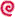    Припремање годишњих и месечних планова рада педагога   Аналитичко – истраживачки рад (адаптација петака, степен задовољства школом – ученика и родитеља, насиље у нашој школи...)   Учествовање у припреми ИОП-а за ученике    Учествовање у планирању и организацији појединих облика сарадње са другиминституцијама   Учешће у изради плана рада ваннаставних активности   Планирање и реализација културних активности   Пружање помоћи наставницима у изради годишњих и месечних планова   Формирање одељења петог разредаАвгуст,септембар 2023 .Током годинеОктобар 2023 .Током годинеАвгуст,септембар 2023 .Током године2 – 4 сата недељноАвгуст – септембар 4 - 6 сати недељноСтручни актив за развој школског програмТим за инклузивно образовањеТим за културну активностБиблиотекар НаставнициII ПРАЋЕЊЕ И ВРЕДНОВАЊЕ ОБРАЗОВНО - ВАСПИТНОГ РАДА   Праћење и вредновање наставног процеса инапредовања ученика   Праћење реализације ОВР-а    Педагошко-инструктивни радТоком годинеТоком године2 – 4 сатаДиректорНаставници   Анализирање успеха ученика накласификационим периодима, предлагање мера за њихово унапређивање   Праћење реализације ИОПа и предложених мера индивидуализације   Израда извештаја о раду школе    Праћење оцењивања ученика    Анализа дисциплине   Праћење успеха ученика на такмичењима и ваннаставним активностима   Анализа резултата Завршног испита, пробних испитаПериодичноАвгуст 2023 . Током годиненедељноIII РАД СА НАСТАВНИЦИМА   Пружање помоћи наставницима на конкретизовању циљева и задатака ОВРа   Пружање помоћи наставницима у дидактичко- методичком конципирању наставе (изборустратегије поучавања, наставних метода, облика...)   Пружање помоћи наставницима у иновирању наставе (више активне наставе, кооперативних облика учења, индивидуалне ииндивидуализоване наставе, за коришћење мултимедијалне учионице...) и у коришћењу различитих метода, техника и инструмената оцењивања   Израда плана стручног усавршавања, презентовање наставницима, мотивисање наставника   Анализирање часова редовне наставе, извештавање са препорукама након ПИРа    Праћење начина вођења педагошке документације наставника   Пружање помоћи наставницима у осмишљавању рада са ученицима којима је потребна додатна подршка   Стручно усавршавање наставника насастанцима Одељењских већа, стручних већа (оснаживање наставника)   Пружање помоћи наставницима у планирању допунске и додатне наставе, у реализацијиугледних или огледних часова   Рад са одељењским старешинама и реализација појединих часова ОЗ   Координисање активности стручних већа и тимова   Инструисање наставника у процесусамовредновањаЈун/ августТокомНаставнициIII РАД СА НАСТАВНИЦИМА   Пружање помоћи наставницима на конкретизовању циљева и задатака ОВРа   Пружање помоћи наставницима у дидактичко- методичком конципирању наставе (изборустратегије поучавања, наставних метода, облика...)   Пружање помоћи наставницима у иновирању наставе (више активне наставе, кооперативних облика учења, индивидуалне ииндивидуализоване наставе, за коришћење мултимедијалне учионице...) и у коришћењу различитих метода, техника и инструмената оцењивања   Израда плана стручног усавршавања, презентовање наставницима, мотивисање наставника   Анализирање часова редовне наставе, извештавање са препорукама након ПИРа    Праћење начина вођења педагошке документације наставника   Пружање помоћи наставницима у осмишљавању рада са ученицима којима је потребна додатна подршка   Стручно усавршавање наставника насастанцима Одељењских већа, стручних већа (оснаживање наставника)   Пружање помоћи наставницима у планирању допунске и додатне наставе, у реализацијиугледних или огледних часова   Рад са одељењским старешинама и реализација појединих часова ОЗ   Координисање активности стручних већа и тимова   Инструисање наставника у процесусамовредновања2024 .годинеПредставнициIII РАД СА НАСТАВНИЦИМА   Пружање помоћи наставницима на конкретизовању циљева и задатака ОВРа   Пружање помоћи наставницима у дидактичко- методичком конципирању наставе (изборустратегије поучавања, наставних метода, облика...)   Пружање помоћи наставницима у иновирању наставе (више активне наставе, кооперативних облика учења, индивидуалне ииндивидуализоване наставе, за коришћење мултимедијалне учионице...) и у коришћењу различитих метода, техника и инструмената оцењивања   Израда плана стручног усавршавања, презентовање наставницима, мотивисање наставника   Анализирање часова редовне наставе, извештавање са препорукама након ПИРа    Праћење начина вођења педагошке документације наставника   Пружање помоћи наставницима у осмишљавању рада са ученицима којима је потребна додатна подршка   Стручно усавршавање наставника насастанцима Одељењских већа, стручних већа (оснаживање наставника)   Пружање помоћи наставницима у планирању допунске и додатне наставе, у реализацијиугледних или огледних часова   Рад са одељењским старешинама и реализација појединих часова ОЗ   Координисање активности стручних већа и тимова   Инструисање наставника у процесусамовредновања4 – 6 сатистручних активаIII РАД СА НАСТАВНИЦИМА   Пружање помоћи наставницима на конкретизовању циљева и задатака ОВРа   Пружање помоћи наставницима у дидактичко- методичком конципирању наставе (изборустратегије поучавања, наставних метода, облика...)   Пружање помоћи наставницима у иновирању наставе (више активне наставе, кооперативних облика учења, индивидуалне ииндивидуализоване наставе, за коришћење мултимедијалне учионице...) и у коришћењу различитих метода, техника и инструмената оцењивања   Израда плана стручног усавршавања, презентовање наставницима, мотивисање наставника   Анализирање часова редовне наставе, извештавање са препорукама након ПИРа    Праћење начина вођења педагошке документације наставника   Пружање помоћи наставницима у осмишљавању рада са ученицима којима је потребна додатна подршка   Стручно усавршавање наставника насастанцима Одељењских већа, стручних већа (оснаживање наставника)   Пружање помоћи наставницима у планирању допунске и додатне наставе, у реализацијиугледних или огледних часова   Рад са одељењским старешинама и реализација појединих часова ОЗ   Координисање активности стручних већа и тимова   Инструисање наставника у процесусамовредновањаТоком годиненедељноIII РАД СА НАСТАВНИЦИМА   Пружање помоћи наставницима на конкретизовању циљева и задатака ОВРа   Пружање помоћи наставницима у дидактичко- методичком конципирању наставе (изборустратегије поучавања, наставних метода, облика...)   Пружање помоћи наставницима у иновирању наставе (више активне наставе, кооперативних облика учења, индивидуалне ииндивидуализоване наставе, за коришћење мултимедијалне учионице...) и у коришћењу различитих метода, техника и инструмената оцењивања   Израда плана стручног усавршавања, презентовање наставницима, мотивисање наставника   Анализирање часова редовне наставе, извештавање са препорукама након ПИРа    Праћење начина вођења педагошке документације наставника   Пружање помоћи наставницима у осмишљавању рада са ученицима којима је потребна додатна подршка   Стручно усавршавање наставника насастанцима Одељењских већа, стручних већа (оснаживање наставника)   Пружање помоћи наставницима у планирању допунске и додатне наставе, у реализацијиугледних или огледних часова   Рад са одељењским старешинама и реализација појединих часова ОЗ   Координисање активности стручних већа и тимова   Инструисање наставника у процесусамовредновањаСептембарIII РАД СА НАСТАВНИЦИМА   Пружање помоћи наставницима на конкретизовању циљева и задатака ОВРа   Пружање помоћи наставницима у дидактичко- методичком конципирању наставе (изборустратегије поучавања, наставних метода, облика...)   Пружање помоћи наставницима у иновирању наставе (више активне наставе, кооперативних облика учења, индивидуалне ииндивидуализоване наставе, за коришћење мултимедијалне учионице...) и у коришћењу различитих метода, техника и инструмената оцењивања   Израда плана стручног усавршавања, презентовање наставницима, мотивисање наставника   Анализирање часова редовне наставе, извештавање са препорукама након ПИРа    Праћење начина вођења педагошке документације наставника   Пружање помоћи наставницима у осмишљавању рада са ученицима којима је потребна додатна подршка   Стручно усавршавање наставника насастанцима Одељењских већа, стручних већа (оснаживање наставника)   Пружање помоћи наставницима у планирању допунске и додатне наставе, у реализацијиугледних или огледних часова   Рад са одељењским старешинама и реализација појединих часова ОЗ   Координисање активности стручних већа и тимова   Инструисање наставника у процесусамовредновања2024 .III РАД СА НАСТАВНИЦИМА   Пружање помоћи наставницима на конкретизовању циљева и задатака ОВРа   Пружање помоћи наставницима у дидактичко- методичком конципирању наставе (изборустратегије поучавања, наставних метода, облика...)   Пружање помоћи наставницима у иновирању наставе (више активне наставе, кооперативних облика учења, индивидуалне ииндивидуализоване наставе, за коришћење мултимедијалне учионице...) и у коришћењу различитих метода, техника и инструмената оцењивања   Израда плана стручног усавршавања, презентовање наставницима, мотивисање наставника   Анализирање часова редовне наставе, извештавање са препорукама након ПИРа    Праћење начина вођења педагошке документације наставника   Пружање помоћи наставницима у осмишљавању рада са ученицима којима је потребна додатна подршка   Стручно усавршавање наставника насастанцима Одељењских већа, стручних већа (оснаживање наставника)   Пружање помоћи наставницима у планирању допунске и додатне наставе, у реализацијиугледних или огледних часова   Рад са одељењским старешинама и реализација појединих часова ОЗ   Координисање активности стручних већа и тимова   Инструисање наставника у процесусамовредновањаТоком годинеIII РАД СА НАСТАВНИЦИМА   Пружање помоћи наставницима на конкретизовању циљева и задатака ОВРа   Пружање помоћи наставницима у дидактичко- методичком конципирању наставе (изборустратегије поучавања, наставних метода, облика...)   Пружање помоћи наставницима у иновирању наставе (више активне наставе, кооперативних облика учења, индивидуалне ииндивидуализоване наставе, за коришћење мултимедијалне учионице...) и у коришћењу различитих метода, техника и инструмената оцењивања   Израда плана стручног усавршавања, презентовање наставницима, мотивисање наставника   Анализирање часова редовне наставе, извештавање са препорукама након ПИРа    Праћење начина вођења педагошке документације наставника   Пружање помоћи наставницима у осмишљавању рада са ученицима којима је потребна додатна подршка   Стручно усавршавање наставника насастанцима Одељењских већа, стручних већа (оснаживање наставника)   Пружање помоћи наставницима у планирању допунске и додатне наставе, у реализацијиугледних или огледних часова   Рад са одељењским старешинама и реализација појединих часова ОЗ   Координисање активности стручних већа и тимова   Инструисање наставника у процесусамовредновањаТоком годинеIV РАД СА УЧЕНИЦИМА   Испитивање предзнања ученика првог разреда    Праћење оптерећености ученика, праћење напредовања ученика   Саветодавни рад са ученицима и рад на отклањању педагошких узрока проблема у учењу и понашању   Рад у оквиру Ученичког парламента    Реализација пројекта професионалне оријентације   Промовисање успеха и активности ученика    Промовисање хуманих вредности   Предавања и радионице са ученицима   Учествовање у изради педагошког профила ученика и ИОПа   Испитивање степена задовољства школом, анализирање резултата   Укључивање ученика у процес доношењаМај 2024 .ТокомБиблиотекарIV РАД СА УЧЕНИЦИМА   Испитивање предзнања ученика првог разреда    Праћење оптерећености ученика, праћење напредовања ученика   Саветодавни рад са ученицима и рад на отклањању педагошких узрока проблема у учењу и понашању   Рад у оквиру Ученичког парламента    Реализација пројекта професионалне оријентације   Промовисање успеха и активности ученика    Промовисање хуманих вредности   Предавања и радионице са ученицима   Учествовање у изради педагошког профила ученика и ИОПа   Испитивање степена задовољства школом, анализирање резултата   Укључивање ученика у процес доношењаТоком годинегодинеИнтерресорнаIV РАД СА УЧЕНИЦИМА   Испитивање предзнања ученика првог разреда    Праћење оптерећености ученика, праћење напредовања ученика   Саветодавни рад са ученицима и рад на отклањању педагошких узрока проблема у учењу и понашању   Рад у оквиру Ученичког парламента    Реализација пројекта професионалне оријентације   Промовисање успеха и активности ученика    Промовисање хуманих вредности   Предавања и радионице са ученицима   Учествовање у изради педагошког профила ученика и ИОПа   Испитивање степена задовољства школом, анализирање резултата   Укључивање ученика у процес доношења8 – 12 сатикомисијаIV РАД СА УЧЕНИЦИМА   Испитивање предзнања ученика првог разреда    Праћење оптерећености ученика, праћење напредовања ученика   Саветодавни рад са ученицима и рад на отклањању педагошких узрока проблема у учењу и понашању   Рад у оквиру Ученичког парламента    Реализација пројекта професионалне оријентације   Промовисање успеха и активности ученика    Промовисање хуманих вредности   Предавања и радионице са ученицима   Учествовање у изради педагошког профила ученика и ИОПа   Испитивање степена задовољства школом, анализирање резултата   Укључивање ученика у процес доношењанедељноТим за инклузивноIV РАД СА УЧЕНИЦИМА   Испитивање предзнања ученика првог разреда    Праћење оптерећености ученика, праћење напредовања ученика   Саветодавни рад са ученицима и рад на отклањању педагошких узрока проблема у учењу и понашању   Рад у оквиру Ученичког парламента    Реализација пројекта професионалне оријентације   Промовисање успеха и активности ученика    Промовисање хуманих вредности   Предавања и радионице са ученицима   Учествовање у изради педагошког профила ученика и ИОПа   Испитивање степена задовољства школом, анализирање резултата   Укључивање ученика у процес доношењаобразовањеIV РАД СА УЧЕНИЦИМА   Испитивање предзнања ученика првог разреда    Праћење оптерећености ученика, праћење напредовања ученика   Саветодавни рад са ученицима и рад на отклањању педагошких узрока проблема у учењу и понашању   Рад у оквиру Ученичког парламента    Реализација пројекта професионалне оријентације   Промовисање успеха и активности ученика    Промовисање хуманих вредности   Предавања и радионице са ученицима   Учествовање у изради педагошког профила ученика и ИОПа   Испитивање степена задовољства школом, анализирање резултата   Укључивање ученика у процес доношењаТим заIV РАД СА УЧЕНИЦИМА   Испитивање предзнања ученика првог разреда    Праћење оптерећености ученика, праћење напредовања ученика   Саветодавни рад са ученицима и рад на отклањању педагошких узрока проблема у учењу и понашању   Рад у оквиру Ученичког парламента    Реализација пројекта професионалне оријентације   Промовисање успеха и активности ученика    Промовисање хуманих вредности   Предавања и радионице са ученицима   Учествовање у изради педагошког профила ученика и ИОПа   Испитивање степена задовољства школом, анализирање резултата   Укључивање ученика у процес доношењапрофесионалнуIV РАД СА УЧЕНИЦИМА   Испитивање предзнања ученика првог разреда    Праћење оптерећености ученика, праћење напредовања ученика   Саветодавни рад са ученицима и рад на отклањању педагошких узрока проблема у учењу и понашању   Рад у оквиру Ученичког парламента    Реализација пројекта професионалне оријентације   Промовисање успеха и активности ученика    Промовисање хуманих вредности   Предавања и радионице са ученицима   Учествовање у изради педагошког профила ученика и ИОПа   Испитивање степена задовољства школом, анализирање резултата   Укључивање ученика у процес доношењаоријентацијуIV РАД СА УЧЕНИЦИМА   Испитивање предзнања ученика првог разреда    Праћење оптерећености ученика, праћење напредовања ученика   Саветодавни рад са ученицима и рад на отклањању педагошких узрока проблема у учењу и понашању   Рад у оквиру Ученичког парламента    Реализација пројекта професионалне оријентације   Промовисање успеха и активности ученика    Промовисање хуманих вредности   Предавања и радионице са ученицима   Учествовање у изради педагошког профила ученика и ИОПа   Испитивање степена задовољства школом, анализирање резултата   Укључивање ученика у процес доношењаОдељенскеIV РАД СА УЧЕНИЦИМА   Испитивање предзнања ученика првог разреда    Праћење оптерећености ученика, праћење напредовања ученика   Саветодавни рад са ученицима и рад на отклањању педагошких узрока проблема у учењу и понашању   Рад у оквиру Ученичког парламента    Реализација пројекта професионалне оријентације   Промовисање успеха и активности ученика    Промовисање хуманих вредности   Предавања и радионице са ученицима   Учествовање у изради педагошког профила ученика и ИОПа   Испитивање степена задовољства школом, анализирање резултата   Укључивање ученика у процес доношењастарешинеодлука и у различите акције у школи   Појачан васпитни рад са ученицимаV РАД СА РОДИТЕЉИМА , ОДНОСНОСТАРАТЕЉИМА   Израда и реализација плана сарадње са родитељима   Организовање и учествовање у општим родитељским састанцима (за ученике осмог разреда)   Организовање и реализација активности са родитељима   Подизање педагошко-психолошке културе родитеља   Саветодавни рад   Испитивање мишљења родитеља о школи, уважавање њихових предлога за побољшање рада школеСептембар 2023 .Април 2024 .Током годинеПочетак икрај школске годинеТоком године2 – 4 сата недељноДиректорОдељенске старешинеVI РАД СА ДИРЕКТОРОМ, СТРУЧНИМСАРАДНИЦИМА, ПЕДАГОШКИМДиректорАСИСТЕНТОМ И ПРАТИОЦЕМ УЧЕНИКА   Сарадња са директором на анализирању постојеће образовно-васпитне праксе, у оквиру рада стручних тимова, на заједничком планирању активности, изради стратешких докуменатаустанове   Стручно усавршавање наставника унутар установе   Сарадња у свакодневном планирању и реализовању активности   Сарадња са стручним сарадником библиотекаром , организацијом и реализацијом културних активности, активности уређења школског простора и промовисању хуманих вредностиТоком годинеТоком године2 – 4 сата недељноБиблиотекарVII РАД У СТРУЧНИМ ОРГАНИМА ИТИМОВИМА   Учествовање у раду стручних већа давањем саопштења, информисањем о резултатима обављених анализа и истраживања, јачањем наставничких компетенција   Координатор Тима за професионални развој и Развојно планирање   Члан Стручног актива за развој школског програма, Тима за инклузивно образовање, професионалну оријентацију, Тима за сарадњу са Ученичким парламетном, Тима за заштитуученика од злостављања и занемаривање, Тима за обезбеђивање квалитета и развој школе, Тима за пројектно планирање   Рад у Педагошком колегијумуТоком годинеТоком године2 – 4 сата недељноЧланови стручних већаТимови и активиVIII САРАДЊА СА НАДЛЕЖНИМУСТАНОВАМА, ОРГАНИЗАЦИЈАМА,УДРУЖЕЊИМА И ЈЕДИНИЦОМ ЛОКАЛНЕ САМОПРАВЕ   Сарадња са свим културним институцијама   Сарадња са Центром за стручно усавршавање    Рад у активу стручних сарадника на нивоуградаТокомСтручни сараднициVIII САРАДЊА СА НАДЛЕЖНИМУСТАНОВАМА, ОРГАНИЗАЦИЈАМА,УДРУЖЕЊИМА И ЈЕДИНИЦОМ ЛОКАЛНЕ САМОПРАВЕ   Сарадња са свим културним институцијама   Сарадња са Центром за стручно усавршавање    Рад у активу стручних сарадника на нивоуградагодинеКоординаториVIII САРАДЊА СА НАДЛЕЖНИМУСТАНОВАМА, ОРГАНИЗАЦИЈАМА,УДРУЖЕЊИМА И ЈЕДИНИЦОМ ЛОКАЛНЕ САМОПРАВЕ   Сарадња са свим културним институцијама   Сарадња са Центром за стручно усавршавање    Рад у активу стручних сарадника на нивоуградаТоком године1 – 2 сатаустановаVIII САРАДЊА СА НАДЛЕЖНИМУСТАНОВАМА, ОРГАНИЗАЦИЈАМА,УДРУЖЕЊИМА И ЈЕДИНИЦОМ ЛОКАЛНЕ САМОПРАВЕ   Сарадња са свим културним институцијама   Сарадња са Центром за стручно усавршавање    Рад у активу стручних сарадника на нивоуграданедељно   Сарадња са Црвеним крстом, Центром за социјални рад, Развојним саветовалиштем, Националном службом за запошљавање, Хуманим срцем   Сарадња са другим школамаIX ВОЂЕЊЕ ДОКУМЕНТАЦИЈЕ , ПРИПРЕМА ЗА РАД И СТРУЧНО УСАВРШАВАЊЕ   Вођење документације о сопственом раду надневном, месечном и годишењм нивоу    Портфолио   Израда, припрема и чување посебних протокола, чек листа за праћење наставе и васпитних активности   Припрема за послове предвиђене годишњим и оперативним планом   Прикупљање података о ученицима    Стручно усавршавањеПраћењем: стручне литературе иЗначајних информација на интернетуПохађање акредитованих семинараУчешћем на трибинама, предавањима, стручним скуповимаРазменом искустава и сарадњом са другим педагозима и стручнимсарадницимаТоком годинеТоком године6 – 8 сати недељноПланиране активности по областимаВремереализацијеПредвиђени сараднициI ПЛАНИРАЊЕ И ПРОГРАМИРАЊЕ ОБРАЗОВНО- ВАСПИТНОГ РАДА   Израда годишњег плана рада библиотекара   Израда месечних и оперативних планова   Планирање набавке литературе и периодичних публикација за ученике, наставнике и стручнесараднике   Планирање и програмирање рада са ученицима у школској библиотециАвгуст, септембарПедагогII ПРАЋЕЊЕ И ВРЕДНОВАЊЕ ОБРАЗОВНО - ВАСПИТНОГ РАДА   Одабир и припремање литературе и друге грађе заразне образовно васпитне активности   Коришћење сазнања и достигнућа савремене науке   Побољшање информационе, медијске и информатичке писмености корисника развијањем критичког односа према различитим информацијама и изворима сазнањаПрема плану Током годинеПедагог Тим засамовредновањеIII РАД СА НАСТАВНИЦИМА   Сарадња са наставницима у припремању ученика за самостално коришћење разних извора информација   Информисање наставника о новим издањима,тематским изложбама у вези са поједимим издањима, јубилејима, приказивањем појединих књига ичасописаТоком годинеНаставници,Предстваницистручних актива   Коришћење ресурса библиотеке у процесу наставе    Сарадња са наставницима на промоцији читања   Договор о посети Сајму књига и информисање о набавци књига   Подела и враћање бесплатних уџбеникаIV РАД СА УЧЕНИЦИМА   Обучавање ученика за самостално коришћење различитих извора сазнања   Пружање помоћи ученицима у припреми и обради задате теме   Упознавање ученика са методама и техникама истраживања   Развијање позитивног односа према читању и важности разумевања текста и упућивање наистраживачке методе рада (употреба лексикона, енциклопедија, речника)   Пружање помоћи ученицима при избору литературе   Развијање навике ученика да пажљиво користе и чувају библиотечку грађу, да развијају навику доласка у библиотеку   Организовање акције прикупљања књига за библиотеку   Обележавање важних дана, догађаја годишњица    Рад са ученицима у библиотеци, у радионицама за ученике и на реализацији школских пројеката   Организовање часова са школским библиотекаром    Организовање такмичења ученика I разреда учитањуТоком годинеНаставнициV РАД СА РОДИТЕЉИМА   Остваривање сарадње са родитељима у развијању читалачких навика ученика   Учешће на Савету родитељаТоком годнеVI РАД СА ДИРЕКТОРОМ, СТРУЧНИМСАРАДНИЦИМА, ПЕДАГОШКИМ АСИСТЕНТОМ   Сарадња са стручним већима, педагогом и директором школе у вези са набавком и коришћењем библиотечке грађе   Информисање стручних већа, стручних сарадника и директора о набавци нове стручне литературе за предмете   Припрема заинтересованих за реализацију различитих пројеката, изложби; оргганизовање књижевних сусрета   Сарадња око обезбеђивања библиотечке грађе коју користе ученици, наставници и стручнисарадници   Припремање и организовање културних активности школе (прикупљање књига, обележавање значајних датума за школу- Дан писмености, Дечија недеља, Светски дан књиге, Дан матерњег језика, Дан школских библиотека, Међународни дан библиотекара, Дан дечије књиге)   Учешће у припремању прилога о активностима и значајним дешавањима у школиТоком годинеДиректор ПедагогVII РАД У СТРУЧНИМ ОРГАНИМА И ТИМОВИМА   Рад у стручним тимовима у складу са решењем директораТоком годинеПедагогЧланови тимоваVIII САРАДЊА СА НАДЛЕЖНИМУСТАНОВАМА, ОРГАНИЗАЦИЈАМА,УДРУЖЕЊИМА И ЈЕДИНИЦОМ ЛОКАЛНЕ САМОПРАВЕ   Сарадња са другим школама, школским иградском библиотеком   Сарадња са просветним, научним, културним и другим установама (новинско-издавачка предузећа,РТВ центри, позориште, музеј, архив, Културни центар)   Учешће у раду Друштва школских библиотекара СрбијеТоком годинеКоординатори установаСтручнисараднициIX ВОЂЕЊЕ ПЕДАГОШКЕ ДОКУМЕНТАЦИЈЕ   Праћење и евиденција коришћења литературе у школској библиотеци   Евиденција корисника   Вођење документације о раду школске библиотеке и школског библиотекара   Учешће на семинарима, саветовањима, стручним скуповима   Припремање пописаТоком годинеАктивностиНачин реализацијеВремереализацијеНосиоциактивностиПроширивање тимаУкључивање одељењских старешина у реализацију пројекта ПООктобар 2023 .ПедагогПланирање реализације радионицаИзбор радионица за ученике седмог и ученике осмогразредаТоком школске годинеЧланови тима ОС Реализација радионицаЧОС Ваннаставне активности Редовна наставаТоком годинеЧланови тима ОС Реални сусретиПредстављање занимања родитеља ученика „ Мојпрофесионални  пут“Представљање средњих школа од стране бивших ученика наше школеПредстављање средњих школаМај 2024 .Током школске годинеЧланови тимаПосетеПосете средњим школама у граду или посете средњих школа нашојДругополугодиштеЧланови тима„Girls day“Учествовање у манифестацијиАприл 2024 .Координатор тимаИндивидуални рад са ученицимаАнализирање способности,особина и услова за правилан избор средње школеСаветодавни радАприл 2024 .Педагог школеСарадњаСа другим школаСредњим школамаТоком годинеКоординатор тимаПромоцијаПромовисање активности на реализацији пројекта ПО на огласним таблама,састанцима стручних већа, сајту школе, друштвеним мрежама, градскимновинама...Током годинеКоординатор тимаАктивностиВреме реализацијеНосиоци активностиСараднициРано откривање ученика којимће бити потребна додатна помоћ у савладавању наставногпрограмаМај 2024.ПедагогВаспитачиПојачан индивидуализован рад у редовној наставиСептембар, октобар 2023.Током годинеУчитељи НаставнициПедагогУкључивање ученика у допунску наставу – индивидуални приступСептембар, октобар 2023 .Током годинеУчитељи НаставнициПедагог РодитељиПраћење ефекатаиндивидуализованог радаСептембар, октобар 2023 .Током годинеУчитељи НаставнициПедагог РодитељиУтврђивање потреба за ИОПомСептембар 2023.Тим заинклузивно образовањеНаставници РодитељиИзрада педагошког профилаОктобар 2023.Одељењске старешинеПедагогДобијање сагласности од родитељаСептембар 2023.Одељењске старешинеРодитељи ПедагогПодношење захтеваинтерресорној комисијиНовембар 2023.ПедагогОдељенске старешинеДоношење ИОПаСептембар, октобар 2023.Током годинеТим заинклузивно образовањеПедагошки колегијумПраћење и евалуација ИОПаТоком године ПериодичноТимПедагогОдељењски старешинаНаставници РодитељиСарадња са институцијама за пружање подршке ученицима који раде по ИОПуТоком годинеПедагогРазвојносаветовалиште Интерресорна комисијаЦентар засоцијални радОснаживање наставника за рад у инклузивном одељењуТоком годинеПедагогЦентар за стручно усавршавањеАКТИВНОСТИАКТИВНОСТИВРЕМЕНСКА ДИНАМИКАНОСИОЦИ АКТИВНОСТИ1. П ро м оцијан а цион а лн о гме се ца п ра в илн е исх ра н еОкт об а рОдељ е њск е ст а р ешине , уч ен ици2. Об ел еж а в а њ е св ет с к о г да н а б орб е п р от ив сид е0 1 . д ец е мб а рУ чен и ч ки парлам ен т , учен ици н а ча с овимаграђан с ко г в а с пи та ња , н а ст а в н ици б и ол ог и ј е ,пе да г ог3. Ка м па ња„ Н а цион а лн и да н б орб е п р от ивпуш е ња “3 1 . ј а н уа рУ чен и ч ки па рла м ен т , уч ен ици н а ча с ов и магра ђа н с ко г в а с пит а ња ,н а ст а в н ици б и ол ог и ј е , пе да г ог4. Об ел еж а в а њ е св ет с к о г да н а зд ра в љ а7 . а п рилУ чен и ч ки па рла м ен т , уч ен ици н а ча с ов и магра ђа н с ко г в а с пит а ња , н а ст а в н ици б и ол ог и ј е ,пе да г ог5. У че шћ е мла ди х у лик ов н ом илит е ра рн о мкон ку рсу „ К рв ж ив от зн а чи“Ма р т , а пр илУ чен и ци, н а ст а в н и к лик ов н ог , п е да го г6. Ка м па ња „ Н е д ељ а зд ра в љ а ус т а изуб а “Ма јУ чен и ч ки па рла м ен т ,учит ељ и , н а ст а в н и ци б иол ог и ј е, п ед а г о г7. Ре д ов н ав а кцин а ција уч ен и ка ,ко о р дин а циј аТо к ом го дин еМе ди цин с ки ра дн иц и Д ом а зд ра в љ а у П р ња в о ру ,пе да г ог8. П ре да в а њ е за уч ен иц е 6 .ра з ре да –Ра зв ојн ека р а кт е рист и к е пе ри о дапуб е рт ет аМа јЛе ка р9. Б ол ест иза в исн ост иТо к ом ш к олс к е г од ин еУ чен и ч ки па рла м ен т , уч ен ици н а ча с ов и магра ђа н с ко г в а с пит а ња и б иол ог и ј е10. П ро м оција ху ма н ихв р едн ост иТо к ом ш к олс к е г од ин еН а ча с ов и ма о д ељ е њск е за ј е дн иц еВол он т ер и11. Кон т ин у ира н а са ра д ња саЦен т р ом за с оц . ра д н а по м оћ иуч ен ици маТо к ом ш к . г од ин еП ед а г о г шк ол е и ст ру ч ња ци из Цен т ра за с оци ј а лн и р а д12. П рев ен ц и ј а злоу п от р еб еа лк ох ола и др о гау п о пула ц и ј и д ец е и мла дихТо к ом ш к . г од ин еЗ а в о д за ј а в н о зд ра в љ е - Ш а б а ц13. Ев а луа ц и ј а ра даЈ унЧла н ов и т и маАктивностиНачин реализацијеВремереализацијеНосиоци активностиИдентификација ученика којима је потребан било какав вид подршке и помоћиПроцена ситуације Индивидуални разговори Разговори са родитељимаУтврђивање броја социјално економске структуре ученикаСептембарТим за социјалну и хуманитарнуделатностАкцијеПрикупање уџбеника за ученике од 5 - 8 разредаОбезбеђивање бесплатне ужине за социјално угроженеСептембарТим за социјалну и хуманитарнуделатностМеђународни дан борбе против сиромаштва„Моје мало, некоме је пуно“ Прикупљање одеће, обуће, школског прибора, играчака за социјално угрожене ученике.ОктобарТим за социјалну и хуманитарнуделатностСарадња са Црвеним крстомУчешће на састанцима Такмичење из прве помоћиТоком годинеТим за социјалну и хуманитарнуделатностСарадњаСарадња са другим установама које пружају помоћ и подршкуученицима ( Центар за социјални рад и Хумано срце)Током годинеТим за социјалну и хуманитарнуделатностЕкскурзије, матурско вечеОбезбеђивање бесплатнихекскурзија за најугроженије ученикеЈунТим за социјалну и хуманитарнуделатностАкцијеДруге хуманитарне акције у складу са могућностим а ипотребама нпр. „ Чувам књигу за млађег друга“, „ Друг другу“,„ Један пакетић- пуно љубави“,„ Чеп за хендикеп“Током годинеТим за социјалну и хуманитарнуделатностАктивностиНачин реализацијеВремереализацијеНосиоци активностиЗдрава хранаДечја недељаОктобар 2023 .Еколошка секција Тим за заштиту животне срединеДан чистог ваздухаЧас у природиПрва недеља новембраТим за заштиту животне срединеИзложбаИзложба ликовних радоваНовембар 2023 .Учитељи Наставникликовне културеДан без дуванског димаПредавањеЈануар 2024 .Тим за заштиту животне срединеЕколошка екскурзијаПосета заштићеном природном добруТоком школске годинеНаставнице биологије и Тим за заштитуживотне срединеСветски дан  борбе  против ХИВ- аПредавање за ученике виших разреда о полно преносивим болестимаДецембар 2023 .Наставница биологијеПедагогЕдукативни филм о болестима зависностиДискусија- за ученике седмог и осмог разредаФебруар 2024.О. старешинеПедагогКонтинуиран рад  са ученицима у оквиру редовне наставе,ваннаставних активности и на часовима одељенскогстарешине ( план рада ЧОС - а) са циљем промовисања социјалноприхватљивог понашањаТоком годинеСви запослениПедагогСпортски дан посвећен безбедном окружењуСпортом против ризичногпонашањаАприл/ мај 2024 .Чланови Тима за спортскорекреативнеактивностиДиректорПревенција злоупотребеалкохола и дрога у популацији деце и младихТоком школске годинеЗавод за јавно здравље ШабацПрограм „ Основе безбедности“ за ученике првог, четвртог ишестогТоком школске годинеМУПАктивностиНачин реализацијеВремереализацијеНосиоци активностиИнформисање родитеља о важним питањима за почетак нове школске годинеРодитељски састанци за ученике првог и петог разредаП рв а н е д ељ а се пт е мб раОдељењске старешинеУпознавање родитеља са видовима сарадње школе и породицеИст ица њ е н а уо чљ ив и м ме ст и ма у ш кол и п озивро дит ељ има н а са ра д њу ив ид ов е са р а д њ еС епт е мб а р 2 0 2 3 .Одељењске старешине, ПедагогИспитивање ставова родитеља о школиАн к ет и ра њеС ре ђив а њ е р езулт а т аЈ а н уа р 2 0 2 4 .Ј ун 2 0 2 4 .ПедагогДан отворених вратаСваког месеца један дан родитељи могу да присуствују настави,разговарају са наставним иненнаставним особљем ( реализоваће се кад дозволи епидемиолошкаситуација)То к ом го дин еНаставнициРодитељски састанциН а јма њ е п ет пут а у т ок у го дин еТо к ом го дин еОдељењске старешинеСавет родитељаСавет родитеља активно учествује у решавању свих питања која се односе на проблеме школеСастанци пет пута у току школске годинеП ре ма п ла н у ра да С а ев т а ро дит ељ аДиректор школе, Председник Савета родитељаУкључивање родитеља у реализацију програма професионалне оријентацијеРа ди он и цаП ре дст а в љ а њ е за н и ма њ а ро дит ељ а у ч ен и ка „ М ојпр оф еси он а лн и п ут “Ма ј 202 4 .П ед а г о гОпшти родитељски састанциП о п от р еб и ( пр е дуз има њ ен ек их а кција , п роб л е ми у шк оли . . . )То к ом го дин еДир е кт ор ш к ол еИОП - тимовиУк љ у чив а њ е р од ит е љ а уч ен и ка с а см ет ња ма ура зв оју у из ра ду и п ра ћ е њеИОП аН ов емб а р 2 0 2 3 .Тим заин клуз ив н о об ра зо в а њеУкључивање родитеља у реализацију образовно васпитних активностиДе чиј а н е д ељ а , чив и ј а ш ки ка рн ев а л , ш к олс ка сла в а , при р е дб е , п ре дст а в е ,ху ма н ит а рн и ра д , сп о рт ск е а кт ив н ост и , ма т у рс ко в е че ,д од ела дип ло ма и н а гра да . . .То к ом го дин еН а ст а в н ициПланирање и реализација заједничких активности родитеља и ученика нижих разредаС лоб одн е а к т ив н ост и Ра ди он и цеП ре ма п ла н у слоб о дн иха кт ив н ост иУ чит ељ иАнгажовање родитеља за заједничке активности уређења учионица,школског дворишта, прављења дидактичког материјала...Ра ди он и цеРо дит ељ с ки са ст а н ци Да н от в о р ен их в ра т аТо к ом го дин еОд ељ ен с ке ст а р еш ин еПромовисање сарадње и примера добре сарадњеС а в ет р о дит ељ а Огла сн е т а б л еС а ј т ш к ол еТо к ом го дин еТим за м еди ј с ку пр о мо цијушк ол еАктивностиВремереализацијеНосиоци активностиДокументацијаИницијално тестирањеСептембар 2023 .Учитељи и предметнинаставнициПедагошкадокументација коднаставникаИдентификовање даровитихученика и ученика са сметњама у развојуОктобар 2023 .Учитељи, предметнинаставници, педагогЗаписник сасастанка стручних актива;Педагошки профилученикаПраћење прилагођености ученика првог разредаНовембар 2023 .Актив учитеља првог разреда, педагогЗаписник са састанкаАнализа остварених резултата на крају класификационих периода;Представљање анализе резултатаНовембар 2023 , јану ар 2024 , март 2024 , јун 2024 .ЧлановиОдељењских већа, педагогАнализа успеха;Записник са седницеОдељењског већа, Наставничког већа,Педагошкогколегијума...Истраживање – адаптација ученика петог разредаДецембар 2023 .ПедагогПрезентацијадобијених резултатаПраћење напретка ученика који раде по ИОП - у у складу сапостављеним циљевимаИзвештај о раду са ученицима са сметњама у развојуТоком годинеТим заинклузивно образовањеАнализа резултата;Записник са састанка;Записник са седницеОдељењског већаАнализа резултата рада на допунској наставиДецембар 2023 .Април 2024 .Учитељи, предметни наставнициПедагошкадокументација Записник сасастанка активаАнализа и представљањерезултата ученика са такмичењаМарт 2024 .Педагог, предметнинаставнициЗаписник са седницеОцењивње у складу са ЗакономТоком годинеУчитељи, наставнициДневник ОВР; педагошкадокументацијаИзвештавање родитеља о напредовању ученикаТоком годинеУчитељи, предметни наставнициЗаписник са род. СастанкаСаветодавни рад са ученицимаТоком годинеПедагогДневник радаПосете часовима разредне ипредметне наставе; прегледање ес- дневника, педагошкедокументације наставникаТоком годинеДиректор, педагогИзвештаји сапосећених часова; Дневник рада;АктивностиВремереализацијеНосиоци активностиНачинреализацијеДокази ореализацијиАнализа резултата завршног испитаЈун 2024 .Педагог школеАнализа ипредстављање резултата наНаставничком већу и СаветуродитељаУрађена анализа, записник саНаставничког већа и Савета родитељаРад на нивоустручних већа за српски језик иматематику  сациљем отклањања недостатака удосадашњем радуЈун 2024 .Члановистручног већаСастанакстручних већа;Разменаискустава, позитивних искустава инедостатакаЗаписникстручног већаИзрада плана школскекомуникацијеповодом припремеученика за полагање завршног испитаАвгуст 2023 .ПедагогАнализапостојећег стања и разматрањереалнихмогућностиПлан школске комуникације поводомприпреме ученика за полагањезавршног испитаИзрада планаприпремне наставеАвгуст 2023 .Стручно већеРад на нивоу стручног већаПлан припремне наставеРеализацијаприпремне наставеОдсептембра до јунаНаставнициЧасовиприпремне наставеЕС- Дневник ПедагошкадокументацијаПраћењереализацијеприпремне наставеНасумично токомшколскегодинеДиректор школе,педагогПосета часовима припремненаставеИзвештаји сапосећених часоваАнализа резултата пробних тестоваПериодичноПедагог,наставнициПробни тестовиИзвештајиРад са ученицима на сузбијању страха од завршног испита /мотивисање ученика/ професионална оријентацијаАприл, мај 2024 . /током годинеПедагог, одељењске старешине,наставнициГрупни ииндивидуални рад саученицима, радионице,програм ПОИзвештаји,дневник рада стручногсарадника, панои...АктивностиВремереализацијеНосиоци активностиЦиљна групаКомуникациони каналиИнформисање ученика осмогразреда о динамици активности поводом Завршног испитаУпознавање ученика са планомприпремне наставе ИницијалнотестирањеСептембар 2023 .Одељенске старешинеУченици осмог разредаЧОЗ Детаљније упознавањеродитеља са припремом и реализацијомЗавршног испитаСептембар 2023 .Одељењске старешинеРодитељиученика осмог разредаРодитељски састанакАнализа ипредстављањерезултата пробног тестирањаАприл 2024 .Предметни наставници, педагогУченици осмог разреда;Родитељи;НаставнициНаставничко веће , Савет родитеља,Састанци стручнихактиваПраћење сајта Министарствапросвете поводом Завршног испита - преношењеинформација нашколски сајтТоком годинеЗадужени наставнициСве интересне групеСајтМинистарства, Школски сајтИзрада паноа;Уређење кутка за родитељеТоком године;Април, мај2024 .Тим за ПОУченициРодитељиОгласне таблеКоначнеинформације о организацијизавршног испита – календар уписнихактивностиЈун 2024 .Директор школе,педагогУченици,родитељи, наставнициНаставничко веће, Савет родитеља,Општиродитељски састанак,Огласне таблеСадржај / активностиДинамикаНосиоци активности исараднициУсвајање плана рада( предлоз и за превенцијунасиља према смерницама МП, упознавање разредних старешина са предлогомТима у циљ у праћења понашања ученика исигурности и безбедности ученика у школскомокружењу)АвгустсептембарКоординатор, чланови ТимаУпознавање ученика са правилима понашања иваспитно- дисциплинским мерама, платформом„Чувам те“ и онлајн обукамасептембарОдељењске старешинеУпознавање родитеља са правилима понашања,васпитним, васпитно-дисциплинским мерама,платформом „Чувам те“ и онла јн обукамасептембарОдељењске старешинеПланирање и реализација радионица за превенцијунасиљаСептембар икласификациони периодиОдељењске старешине, стручни сараднициПредавање за ученикепрвог и другог разреда -Безбедност деце у саобраћајуПрво полугодиштеПолицијски службеници Полицијске управе уШапцуПредавање за ученикетрећег и четвртог разреда -Безбедност деце у саобраћајуДруго полугодиштеПолицијски службеници Полицијске управе уШапцуПредавање за ученикепрвог и другог разреда -Безбедност деце уванредним ситуа цијамаПрво полугодиштеПолицијски службеници Полицијске управе уШапцуДруго полугодиштеПолицијски службенициПредавање за ученикетрећег и четвртог разреда -Безбедност деце уванредним ситуа цијамаПолицијске управе уШапцуПредавање за ученикепетог и седм ог разреда -Безбедност деце упревенцији вршњачког насиља у стварном ивиртуелном светуПрво полугодиштеПолицијски службенициПолицијске управе у ШапцуПредавање за ученикешестог и осм ог разреда -Безбедност деце упревенцији вршњачког насиља у стварном ивиртуелном светуДруго полугодиштеПолицијски службенициПолицијске управе у ШапцуАнализа стања у школи иувид у присутност на сиља у школи и сагледавањеоблика насиља; Припрема извешта ја о раду Тима у току првог полугодиштајануарДиректор,Педагог ,Чланови ТимаПраћење реализацијеактивности у складу са препорукама ТимаИзрада годишњегизвешта ја рада Тима за заштиту ученика однасиља, злостављања, занемаривања идискриминацијеКласификациони периодиЧланови Тима ПедагогДиректорАктивностиВремереализацијеНосиоци активностиНачин реализацијеПромоција најуспешнијих ученикаНаконкласификационих периодаОдељенске старешинеПромоција резултата са спортских такмичења на свим нивоимаТоком годинеНаставнициПромоција резултата у одељењимаПромоција на родитељским састанцимаПромоција на Ученичком парламентуПромоција резултатаученика  на такмичењима ( школском, општинском, окружном републичком)ДругополугодиштеНаставници, ОС,педагог, директорПромоција резултата у одељењимаПромоција на родитељским састанцимаПромоција на Ученичком парламентуПромоција резултата рада наставника чији су сеученици пласирали навише нивое такмичењаДругополугодиштеДиректорПромоција на Савету родитељаПромоција на школском одборуПромоција на седницама Наставничког већаПромоција на седницама стручних већаПромоција ученика који су дали значајандопринос у активностима из посебних програма ВОрадаТоком годинеПедагогПромоција на Савету родитељаПромоција на школском одборуПромоција на седницама Наставничког већаПромоција на седницама стручних већаПромоција на Савету родитељаПромоција на школском одборуПромоција на седницама Наставничког већаПромоција на седницама стручних већаПромоција пожељнихоблика понашањаТоком годинеПедагогПромоција на огласним табламаПромоција на сајту школеПромоција у медијимаЈавно похваљивање инаграђивање ученика и наставникаЈун 2024 .ДиректорПравилник о похваљивању и награђивању ученикаМесна заједница ЛиполистМедијска промоцијаТоком годинеТим за медијскупромоцијуАжуриран сајт школе Сарадња са ТВ АсСарадња са радиом ЦерИзбор Ученика генерацијеЈун 2024 .Наставничко већеПравилник о избору Ученика генерацијеИнстит уцијаСадржај/ активностВремереализацијеНосиоци активностиТуристичкаорганизација града ШапцаУчествовање на манифестацијама„ Чивијашки генијалци“„ Шампитијада“„ Фестивал ружа“Друга недеља септембраЈунТим за културну активност школеШабачкопозориштеПосета позоришту – организована представа за ученикеТоком школске годинеНаставницисрпског језика ПедагогГрадскабиблиотекаОрганизована посета ученика старијих разредаСтручно усавршавање библиотекараПролеће 2024 .Током годинеНаставницисрпског језикаБиблиотекарКултурни центарОпштинска смотра рецитатораМарт 2024 .БиблиотекарПедагогКанцеларија за младеВолонтерски сервис канцеларије за младеТоком школске 2023 / 2024 .ПедагогАрхив града ШапцаПосета архивуТоком школске годинеНаставник историјеИнстит уцијаСадржај/ активностВремереализацијеНосиоци активностиОдељењеМинистарствапросвете у ШапцуСаветовање;Педагошко- инструктивни рад; Организација, реализацијаЗавршног испита и уписа ученикау средње школеТоком године Јун 2024 .ДиректорМинистарство просвете уВаљевуКомуникација електронском поштомТоком годинеДиректор, секретар, педагогЦентар за стручно усавршавањеСеминари, стручни скупови,трибине, обележавање значајних датума – пријава учесника,преношење информација уколективу, вођење евиденције, прикупљање податакаТоком годинеПедагогМузеј града ШапцаПосета ученика седмог и осмог разредаТоком годинеНаставница Јелена ИлићСтручни активи на нивоу градаДиректор, наставници и стручни сарадници размењују искуства и нова сазнања са другимколегамаТоком годинеДиректор, педагог, библиотекар,наставнициИнституцијаСадржај/ активностВремереализацијеНосиоциактивностиМУПСарадња по потребиТоком школске годинеО. старешинеЛиполишкацрквена заједницаПоклоничко путовањеЗаједничка прослава Светог Саве Ускршњи литерарни и ликовниконкурсСвети СаваУскрсДиректорВероучитељ Наставници ПедагогДом здрављаСистематски прегледи ученика Редовна вакцинацијаИнтервенције у случају повредаТоком годинеОдељенске старешинеПедагогМеснеканцеларијеМатеријално- техничка подршка Организационе активностиАкције градске управеТоком годинеДиректор